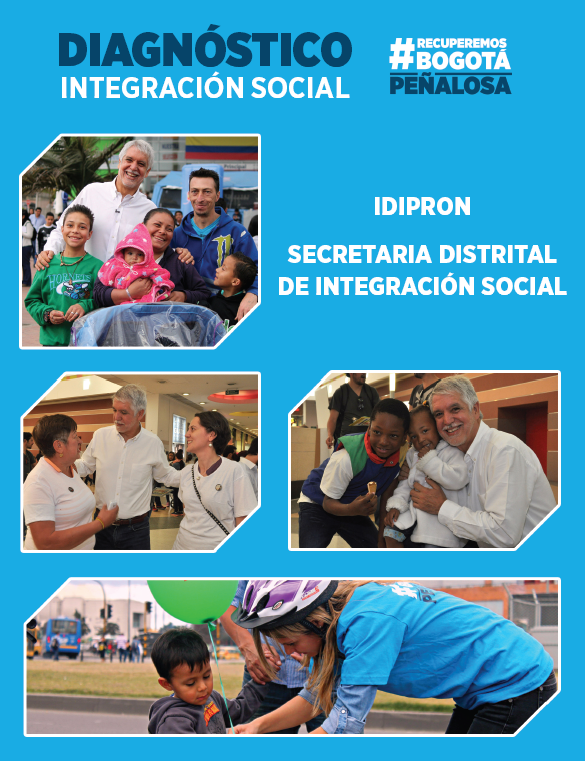 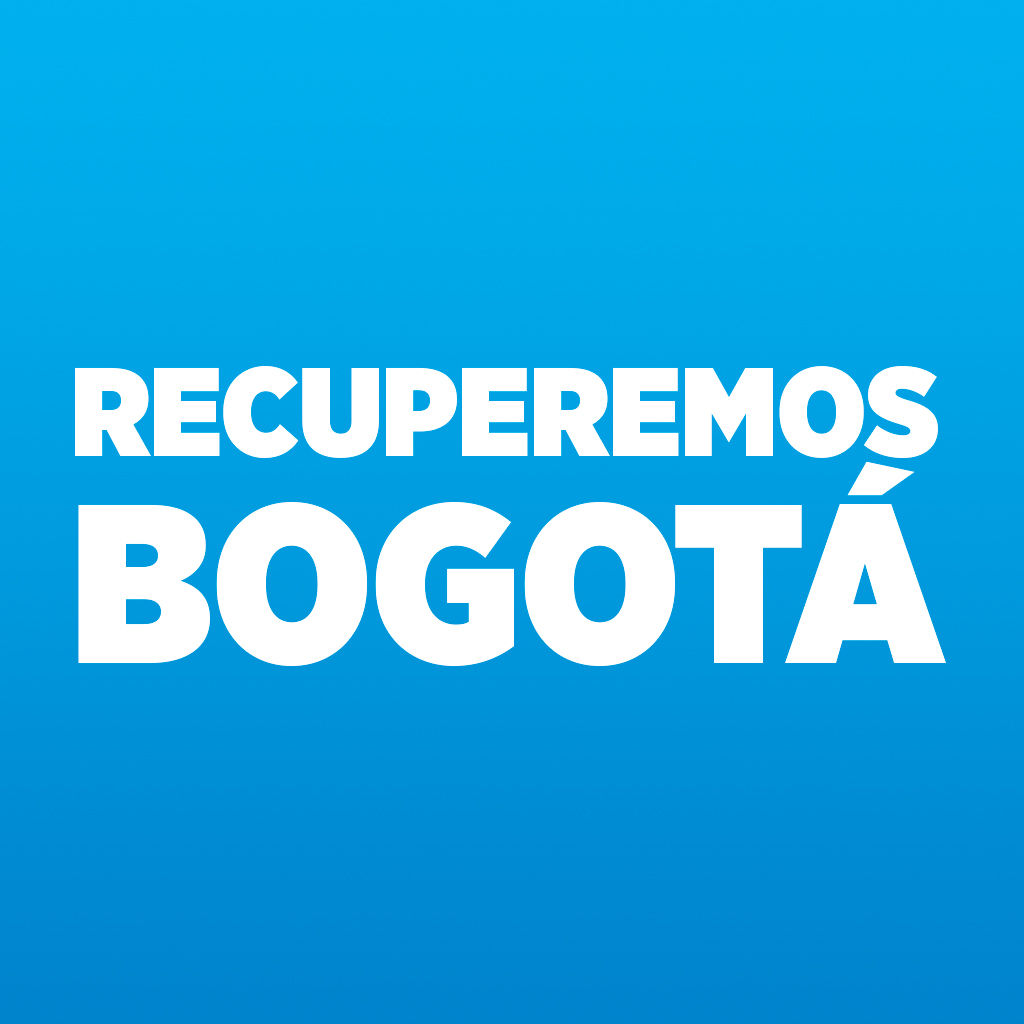 ASPECTOS SUSTANCIALESMACROPROCESOS DE LA ENTIDADLa Secretaria de Integración social tiene planteado en el marco del sistema de Gestión de la Calidad 12 procesos distribuidos en 4 tipos que son Direccionamiento, misional, administrativo y seguimiento y control. Estos procesos se desarrollan a través de 126 procedimientos, 993 documentos asociados, 129 indicadores de gestión y 130 riesgos identificados. PROCESOS DIRECCIONAMIENTOProceso Direccionamiento PolíticoÁrea responsable del proceso: Secretario de DespachoObjetivo del procesoDefinir y divulgar las líneas orientadoras generales para la acción de gobierno, en términos de los referentes éticos, políticos y conceptuales de las políticas públicas sociales, de la organización institucional y de las relaciones con actores políticos y sociales, en coherencia con la misión del Sector de Integración Social.Principales actividades Definición del horizonte ético, conceptual y político sobre el cual se promoverá la concreción  de la realización y protección de derechos y el avance democrático hacia una sociedad incluyente.Definición de líneas orientadoras para los contextos políticos, jurídicos,  administrativos, territoriales y poblacionales relevantes para la materialización de las políticas públicas y la toma de decisiones para la ciudad y para el Sector Integración Social.Orientación de la acción de la Secretaría Distrital de Integración Social.Seguimiento a la implementación de las orientaciones de la acción del Sector de Integración Social proporcionadas por el DespachoAcciones Inmediatas a AdoptarAjustar el proceso de Direccionamiento político de acuerdo al Plan de Gobierno y propuestas presentados durante el proceso electoral  por el Alcalde electo Enrique Peñalosa a la ciudadanía. Revisar estructura y funcionalidad del sector de integración social  y realizar los ajustes requeridos para el próximo cuatrienio acorde con el programa de gobierno.Proceso Direccionamiento de los Servicios SocialesÁrea responsable del proceso: SubsecretaríaObjetivo del proceso: Liderar y orientar el diseño de los servicios sociales integrales del Distrito Capital, asegurando su accesibilidad, oportunidad, continuidad, disponibilidad y adaptabilidad; de forma transectorial, para contribuir con la garantía de los derechos y promover el mejoramiento de la calidad de vida de los ciudadanos y ciudadanas, en el marco de las políticas sociales. Cuenta con 6 procedimientos (SIAC y formulación de estándares, inspección y vigilancia, control e instituciones de educación inicial y asistencia técnica). Principales actividades Definir las necesidades y expectativas de la comunidad y los actores sociales.Definir y estandarizar los servicios sociales integrales del Distrito Capital.Brindar asistencia técnica a los prestadores de servicios sociales integrales del Distrito Capital.Proyectos asociadosProyecto 721. Atención integral a personas con discapacidad, familias, cuidadores y cuidadoras cerrando brechas. Proyecto 730: Alimentando capacidades: Desarrollo de habilidades y apoyo alimentario para superar condiciones de vulnerabilidad.Proyecto 735: Desarrollo integral de la primera infancia en Bogotá.Proyecto 738: Atención y acciones humanitarias para emergencias de origen social y naturalProyecto 741: Relaciones libres de violencias para y con las familias de BogotáProyecto 742: Atención integral para personas mayores: disminuyendo la discriminación y la segregación socioeconómica.Proyecto 743: Generación de capacidades para el desarrollo de personas en prostitución o habitantes de calleProyecto 749: Promoción del ejercicio y goce de los derechos de personas LGBTIProyecto 753: Fortalecimiento de la gestión local para el desarrollo humano en BogotáProyecto 760: Protección integral y desarrollo de capacidades de niños, niñas y adolescentes.Proyecto 764: Jóvenes activando su ciudadanía.Acciones inmediatas a adoptarValidar las coberturas y los déficits de atención que estiman en el diagnostico sectorialRevisión de los lineamientos sobre criterios de ingreso, permanencia y egreso de  beneficiarios  en los servicios sociales. Focalización y verificación de condicionesGarantizar la presencia de funcionarios en los puntos SIAC en las localidades y el nivel central como obliga la norma. Revisar los estándares de los servicios que cuentan con estos lineamientos ( 9 de 24)  Definir las nuevas líneas de acción conforme al plan de gobierno de la nueva administración Distrital.Definir competencia de la Secretaría frente a algunos temas que la administración actual decidió que fueran asumidos por esta entidad (participación y fortalecimiento juvenil que antes lo asumía el IDPAC). Asimismo, avaluar la pertinencia sobre el manejo de los programas orientados a la atención de adolescentes en conflicto con la Ley Penal. Es necesario que en el primer trimestre del año se revise documento de criterios técnicos para formulación de proyectos con recursos Fondo de Desarrollo Local y seguimiento ejecución proyectos de para garantizar eficiente ejecución de los proyectos sociales que están bajo la responsabilidad de la línea técnica de la SDIS.Proceso Direccionamiento EstratégicoÁrea Responsable del Proceso: 	Dirección de Análisis y Diseño EstratégicoObjetivo del proceso: Coordinar, establecer y prestar asistencia técnica para la estructura de operación institucional y ajustes administrativos de acuerdo con las apuestas derivadas del direccionamiento político de la entidad, con el fin de lograr coherencia entre las decisiones, las directrices estratégicas y la operación.Principales actividades Adecuar la estructura de operación institucional.Prestar asistencia técnica en el despliegue de la planeación.Proyectos asociados: Todos los proyectosAcciones inmediatas a adoptarRevisión del plan estratégico, presupuestos y componentes del gasto de los proyectos actuales.Revisión del estado del Sistema Integrado de Gestión en los tres primeros meses.Revisión de la estructura orgánica de la SDISPROCESOS MISIONALESProceso Prestación de los Servicios Sociales - PPSSÁrea responsable del proceso: Dirección TerritorialObjetivo del proceso: Prestar servicios sociales con estándares de calidad, que contribuyan progresivamente al mejoramiento de calidad de vida de las personas, mediante la prevención de vulneración de derechos, la  promoción y restitución de los mismos como instrumento de la implementación de las políticas sociales.Principales actividades:Planear la atención de las poblaciones y la operación de los servicios sociales.Gestión y articulación intrasectorial y transectorial para la prestación de los servicios sociales.Prestación de los servicios sociales.Proyectos asociadosProyecto 730: Alimentando capacidades: Desarrollo de habilidades y apoyo alimentario para superar condiciones de vulnerabilidad.Proyecto 735: Desarrollo integral de la primera infancia en Bogotá.Proyecto 738: Atención y acciones humanitarias para emergencias de origen social y naturalProyecto 741: Relaciones libres de violencias para y con las familias de BogotáProyecto 742: Atención integral para personas mayores: disminuyendo la discriminación y la segregación socioeconómica.Proyecto 743: Generación de capacidades para el desarrollo de personas en prostitución o habitantes de calleProyecto 749: Promoción del ejercicio y goce de los derechos de personas LGBTIProyecto 753: Fortalecimiento de la gestión local para el desarrollo humano en BogotáProyecto 760: Protección integral y desarrollo de capacidades de niños, niñas y adolescentes.Proyecto 764: Jóvenes activando su ciudadanía.Acciones inmediatas a adoptarRevisar y definir la planeación de la operación de los servicios sociales para la vigencia 2016 con el presupuesto definitivo aprobado. Revisión de los costos de cada servicio socialResolver contingencias contractuales para garantizar el servicio de los servicios sociales que no pueden postergar su operación como los orientados a personas con discapacidad (centros crecer que opera directamente y los centros contratados en modalidad de protección), primera infancia. En este proyecto se concentra el 67% de la contratación de prestación de servicios así: En la modalidad de Atención Integral a la Primera Infancia en Ámbito Institucional, se cuenta con 433 unidades operativas a la fecha de corte de este informe, cuyas modalidades de atención son: Jardines Infantiles (de 0 a 5 años) 316; Jardines Infantiles Acunares (especializados de 0 a 3 años) con 77; Jardines infantiles en horarios no convencionales Atención integral a niños y niñas de (0) cero a (5) cinco años 22 jardines infantiles y 22 hospitales con la estrategia sana que sana; Casas de pensamiento intercultural para la Primera infancia (Atención Integral a niños y niñas de cero a cinco años desde los saberes ancestrales -indígenas, campesinas y gitanos contándose con 9; Centro de Atención Infantil Rural (Atención Integral a niños y niñas de (0) cero a (5) cinco años y sus familia contándose 7.Las alertas de contratación son las siguientes: Jardines de operación directa SDIS: Total de jardines: 309 y total de cupos asignados 51.033. El talento humano contratado a través de prestación de servicios corresponde a 3.935 contratistas, que contribuyen a la operación de los jardines infantiles de la SDIS. El 95% de esta contratación se vence en los primeros 100 días de la nueva administración. Así mismo se detallará en fichas técnicas específicas por localidad, los jardines que requieren especial atención en la transición, ya sea por traslado de sede o por otras particularidades mismas de la operación tanto por enfoque diferencial como por otras circunstancias. Jardines Cofinanciados: En la actualidad tiene suscritos y en ejecución 92 Convenios de Asociación para la operación de Jardines Cofinanciados, los cuales tienen fecha de finalización entre el 18 de diciembre de 2015 hasta el 28 de marzo de 2016. La fecha prevista máxima de inicio es el 21 de enero. El listado de contratos por localidad se muestra en la siguiente tabla:Tabla 1.Cantidad de Contratos Jardines Cofinanciados por LocalidadJardines en convenio con Cajas de Compensación: Total de jardines: 28. Son operados por tres Cajas de Compensación Familiar cuya operación está distribuida de la siguiente manera: Cafam opera 5 jardines infantiles y su contratación va hasta 11 de febrero del 2016; Colsubsidio opera 10 jardines y va su contratación hasta el 4 de enero del 2016; Compensar opera 9 jardines infantiles y su contratación va hasta 11 de febrero del 2016. Esto implica la programación de los contratos nuevos para no interrumpir la atención de los niños y niñas. Compensar tiene adicionalmente otro convenio donde opera 4 Jardines Acunar que terminan el 10 de enero. De los cuales 3 serán entregados para operación directa en el período del 2016. El listado por fecha de terminación se muestra a continuación: Tabla 2. Convenios Cajas de Compensación con fechas de terminaciónFuente: Secretará Distrital De Integración Social –SDISLa operación de 9 contratos con Asociaciones Comunitarias antes denominadas Casas Vecinales. Estos convenios pensados en el fortalecimiento comunitario, así como en el cumplimiento de apoyo a las actividades de impulso y movilización social por la infancia, estarán bajo la transición en los primeros 100 días de operación. En relación con Pasivos Exigibles y ejecución de reservas es necesario, otorgar prioridad al trámite de liquidación y pago de pasivos exigibles una vez sean suscritas las actas de liquidación de conformidad con el procedimiento institucional definido por la Dirección de Análisis y Diseño Estratégico, Secretaria Distrital de Hacienda y Secretaria de Planeación. A 31 de diciembre del 2014 la Subdirección para la Infancia apropió como pasivos exigibles $8.363.461.301, saldos que a la fecha son objeto de revisión del expediente contractual, por cuanto son contratos de vigencia presupuestal de vigencias desde el 2003 al 2013, requieren formalizar su estado para proceder a solicitar el pago y/o liberación del mismo. Servicios de ámbito familiar: Atención por contratación directa: de profesionales en territorio, total de contratos: 3.979 contratos cuyo porcentaje de terminación está previsto en un 95% para finales de enero Al momento del cierre de este informe se cuenta con 138 nodos pedagógicos en territorio con una capacidad de atención de 576 participantes cada uno.Atención por Cajas de Compensación: Cupos asignados 756 niños, niñas y gestantes. Son operados por dos Cajas de Compensación Familiar, la operación está distribuida de la siguiente manera: Compensar: Atiende 1 nodo pedagógico; (576 participantes) en la localidad Bosa, prestara su contratación hasta la segunda semana de enero y no continuara con el convenio interadministrativo durante el año 2016, esto implica sumar a la contingencia de contratación la de este nodo pedagógico o cubrir su atención con los nodos existentes. Cafam: Atiende 200 cupos, su contratación va hasta la segunda semana de Enero y debe estar prevista la adición o la celebración de un nuevo convenio con la caja para no descuidar la atención de esta población, o el ingreso de ellos a los nodos pedagógicos de operación directa.Casas de integración familiar: Con el fin de garantizar la realización de los encuentros grupales de la modalidad, se ajustaron espacios denominados Casas de Integración Familiar, actualmente están en funcionamiento 15 Casa en las localidades de Suba, Kennedy, San Cristóbal, Engativá, Rafael Uribe, Bosa, Santa fe – Candelaria y Puente Aranda-Antonio Nariño; y se prevé la apertura antes del cierre de la administración de 15 casas más. De estas casas 9 están en alquiler y es necesario revisar el cronograma de estos arriendos para no perder continuidad en el proceso. Igualmente se hace necesario la búsqueda de espacios en los diferentes territorios para asegurar la ampliación de cobertura y la atención directa de la población durante el 2016, teniendo como norte que cada nodo pedagógico debe contar al menos con 1 casa de encuentros grupales en territorio. Paquete de Bienvenida para Gestantes: En la actualidad se encuentra vigente el convenio de elaboración y acompañamiento al nacimiento con Secretaría de la Mujer y la Unión temporal la Mochila Azul, dicho convenio alcanza un límite de entregas de 3.000 mochilas que termina en enero máximo, y requiere programar la continuidad de dicho beneficio como parte integrante del modelo de atención diferencial para gestantes. Revisión del presupuesto del 2016 y gestión de recursos con nación y Foniñez: En la reunión de empalme se informó que se cuenta con recursos disponibles de 160.000 millones, los cuales permitirían una atención estimada de 7 meses de operación sin ampliación de cobertura.  Revisar y definir el compromiso del ICBF de continuar cofinanciando con un aporte de 30.000 millones. Seguimiento a la decisión que la actual administración adopte con relación al contrato de operación con la Bolsa mercantil en el marco del proyecto 730 para alimentos crudos. El contrato va hasta el 31 de enero y la reserva es alta. Están planteando estrategias para bajar las reservas. De acuerdo a la información estos alcanzarían hasta  el mes de abril. Asimismo se tienen que revisar los contratos de interventoría.Revisión  de las modalidades bajo las cuales opera Mi Vital Alimentario: Comedores comunitarios, Canasta complementaria de alimentos y Bonos canjeables. Se requieren revisar  criterios de acceso y  criterios de permanencia, particularmente en comedores. Funcionamiento de comedores con diversidad de participantes que van desde gestantes a adultos o personas mayores. Revisión y análisis de los bonos canjeables y canastas de alimentos que presenta disparidad en las cantidades de alimentos entregados por familias y tipos de familias. Esta labor tiene que realizarse durante el primer semestre.Monitoreo del sistema de identificación dactilar en comedores comunitarios que inicia en diciembre. Revisar  el  Convenio con el FDL- Los Mártires en su objeto y el cumplimiento del objeto. Los recursos ingresaron en octubre, tiene un componente de equipamiento muy alto. Definir sostenibilidad de ampliación de coberturas con recursos de Fondos de Desarrollo Local de Mártires el cual tiene destinación específica para intervenir en la zona del Bronx, denominada ciudadela humanidad. Requerimientos para la sostenibilidad de la estrategia de prevención y erradicación del Trabajo Infantil: En la actualidad, la ciudad cuenta con 14 centros amar, que son sitios especializados para la atención de niños, niñas y adolescentes como opción a tener que vincularlos como acompañantes de trabajo de sus padres, y/o como trabajadores. Así mismo con 9 equipos móviles territoriales que permiten movilizarse y dar respuesta activa ante situaciones identificadas en la ciudad. A la fecha debe revisarse el tema presupuestal para la continuidad del proceso ya que no hay disponibilidad para la operación durante todo el año, la administración actual adicionará los contratos hasta las primeras semanas de marzo. De otro lado, Compensar a través de un convenio gestiona la disponibilidad de 4 de los 9 equipos móviles, convenio que finaliza en febrero de 2016 y no tiene disponibilidad presupuestal por parte de la SDIS. En este mismo sentido, las empresas Empacor, y Phoneix a través de sus programas de responsabilidad social han asumido el arriendo de 3 de los espacios de los centros amar y algunos costos de dotación, se debe analizar en conjunto con la Subdirección de Plantas físicas, las fechas fin de los contratos de arrendamiento de algunos centros amar, que están en esa modalidad para evitar la interrupción de la prestación del servicio. En relación con los servicios de Atención Integral Especializada a Adolescentes en Conflicto con la Ley: se encuentran funcionando en la actualidad 3 Centros Forjar, que son centros de atención a adolescentes enviados por los jueces y defensores para ejecutar desde allí las sanciones impuestas por el sistema de responsabilidad penal, o para iniciar procesos de restablecimiento de derechos según sea el caso. Los 3 centros funcionan en predios en arrendamiento y trabajan en la modalidad de medio abierto. Durante el 2015 se ha revisado las coberturas, recomendando que en el caso del Centro Forjar de Rafael Uribe Uribe se busque un predio más pequeño, pues el actual presenta demasiados espacios que, dadas las condiciones del servicio, y en especial la licencia de funcionamiento otorgada por ICBF, no pueden ser aprovechados plenamente por otros servicios relacionados. Los contratos de los profesionales están adicionados hasta los meses de febrero y marzo, lo que implica la planeación de la posible contratación de 87 profesionales. En relación con la Estrategia de atención a niños y niñas víctimas de conflicto armado: “Atrapasueños”: En Bogotá, se hizo necesario abordar la situación de los niños y niñas víctimas de conflicto armado, no solamente por desplazamientos, sino por todas las formas como la infancia se ve afectada por el conflicto armado. Por esta razón, la estrategia Atrapasueños tiene dos lugares de trabajo, por una parte, las Casas de Memoria y Lúdica que atienden desde los Centros Dignificar, y por otro lado los equipos territoriales que desde los asentamientos donde más víctimas se han ubicado en Bogotá, hacen trabajo territorial en atención psicosocial y garantía de derechos de los niños y niñas de esas zonas de la ciudad. A la fecha se ha logrado que estos equipos puedan funcionar con recursos 2015 hasta mediados de febrero, pero el presupuesto asignado para 2016 solamente permitiría continuar unos 7 meses adicionales sin garantizar el programa de trabajo. Así mismo, debe revisarse la disponibilidad presupuestal para recursos de materiales y transporte. En especial, la casa de memoria y lúdica que funciona provisionalmente en plaza de la hoja, ha de ubicarse en el segundo piso que tendrá la obra del Jardín Infantil “Chavito de la Hoja”, para mejorar las condiciones de trabajo y sostener la atención psicosocial de los niños y niñas de ese sector que requieren especial atención. Son 9 casas de memoria y lúdica y 10 equipos. (cada equipo conformado por 4 profesionales, y cada casa de memoria y lúdica atendida por una dupla). En relación con la Estrategia de prevención del embarazo adolescente: Bajo la alianza con la Caja de Compensación Colsubsidio se abre la oportunidad de fortalecer a los niños y niñas participantes de nuestros servicios en una estrategia de prevención de embarazo adolescente denominada: Círculos de Poder de las Niñas y los Niños. Dichos Círculos cuentan con talleres especializados con adolescentes para trabajar salud sexual y reproductiva con 370 participantes. En los primeros 100 días se ha de revisar la continuidad de la estrategia en tanto el convenio firmado con Colsubsidio va hasta mayo. En relación con los Consejos de Participación Infantil en Bogotá: Los consejos infantiles están determinados en el en Bogotá por el Decreto 121 de marzo de 2012, y es uno de los mecanismos de formación y toma de decisiones ciudadanas, la SDIS como rectora de la política pública acompaña e impulsa los procesos de movilización social y participación infantil de los 21 Consejos de Niños y Niñas.  Como proceso, esta instancia ha sido movilizada desde los territorios por un equipo de 47 profesionales, quienes han impulsado la consolidación de los mecanismos de participación formal de más de 600 niños y niñas en la ciudad. Los contratos de dichos profesionales están terminando cerca de las primeras semanas de Febrero y por tanto se requiere que la nueva administración disponga de una estructura de participación infantil que movilice la ejecución de dicho decreto y en general que permita a los niños organizarse y participar de la vida ciudadana. En relación con la Política Pública de Infancia en Bogotá: En la actualidad, Bogotá, a través de la SDIS moviliza los actores intersectoriales alrededor de la infancia y adolescencia en relación con el Comité Operativo Distrital de Infancia y Adolescencia, y los 20 comités locales de infancia y adolescencia, dichos comités son los encargados de producir análisis de ciudad y acompañar la toma de decisiones técnicas a través del análisis de indicadores de situación de la infancia en Bogotá. Se considera de gran importancia coordinar las reuniones pertinentes para escuchar los pronunciamientos de este comité. Así como organizar el acompañamiento intersectorial que actualmente desarrollan un grupo de profesionales cuyos contratos están terminando a comienzos y mediados de febrero, y definir el mecanismo de participación de dicho Comité en la formulación del nuevo plan de desarrollo. Otros aspectos a tener en cuenta: i) durante la vigencia 2015 los equipos de trabajo en territorio tuvieron cubrimiento de nivel 3 por parte de la Aseguradora de Riesgos Laborales, sin embargo, durante la reunión de empalme se enunció que hay zonas de alta peligrosidad en las que inclusive se ha negado el ingreso a los equipos de la Secretaría, por lo cual deberán considerarse acciones o estrategias para la mitigación o cobertura de estos riesgos y de esta forma ser contingente a potenciales demandas o procesos jurídicos en contra del Distrito; ii) los programas mencionados en los ítems anteriores no cuentan con evaluaciones de resultados, por lo cual no es posible determinar la costo – efectividad de los mismos, se debe considerar la posibilidad de que en el  evento de darles continuidad, se incluya en los contratos a desarrollar productos relacionados con levantamiento, procesamiento y análisis de información cuantitativa y cualitativa que permita determinar efectos en el corto plazo.Formulación de la nueva Política Publica de Juventud cumpliendo las especificaciones técnicas de la población y la normatividad vigente.Hacer seguimiento al convenio con Colsubsidio.Hacer seguimiento a 1060 jóvenes quienes  iniciarán su práctica laboral – contrato de aprendizaje Proceso Análisis y Seguimiento de Políticas SocialesÁrea responsable del proceso: SubsecretaríaObjetivo del procesoDar cuenta del estado de implementación de las Políticas Públicas Sociales que lidera la SDIS, incorporando los análisis de gestión y resultados que permitan ajustes y toma de decisiones.Principales actividades Verificación del estado actual de la política.Elaboración del informe para realizar el seguimiento y análisisSeguimiento y análisis de los resultados.Socialización del análisis realizado.Proyectos asociadosProyecto 765. Políticas humanas: Servicios sociales con calidad. Acciones inmediatas a adoptarRevisión del estado de las políticas sociales bajo responsabilidad de la Secretaría de Integración Social y definir la pertinencia de la participación de la Secretaría en algunas de las políticas que se han formulado. Proceso Construcción e Implementación de Políticas SocialesÁrea responsable del proceso: Dirección PoblacionalObjetivo del procesoLiderar la formulación e implementación de las políticas públicas sociales, en el marco de los enfoques de derechos, diferenciales, poblacional, territorial, mediante la participación ciudadana y con el concurso de los demás sectores de la administración distrital, nacional, sector privado, académico y sociedad civil; con el fin de mejorar la calidad de vida de las personas, familias y comunidades del Distrito Capital.Principales actividades Definición del horizonte de sentido.Formulación de la política pública.Implementación de la política pública.Proyectos asociadosProyecto 765. Políticas humanas: Servicios sociales con calidad. Acciones inmediatas a adoptar: Ninguna PROCESO ADMINISTRATIVO Proceso Mantenimiento y Soporte de TICÁrea Responsable del Proceso: Dirección de Análisis y Diseño EstratégicoObjetivo del procesoPlanear, diseñar, desarrollar y poner en operación las tecnologías de información y comunicaciones de la entidad (TIC), de acuerdo con la normatividad y políticas de seguridad de información vigentes, con el fin de optimizar la operación y agregar valor a la gestión de la entidad.Principales actividades Definir la estrategia de servicios de TI.Diseñar servicios de TI.Implementar servicios de TI.Operar los servicios de TI.Proyectos asociadosProyecto 759: Fortalecimiento e innovación de tecnologías de la información y la comunicación.Acciones inmediatas a adoptarRealizar una recepción por proyecto del estado de las bases de datos asociadas: personas en cada estado, cantidad de servicios, registros con baja calidad, entre otros.Definir una estrategia de integración de Sistemas de Información y homologación de arquitecturas.Dar continuidad a todos los temas de soporte técnico que permitan la operación de la entidad, en orden de prioridad de acuerdo a su criticidad: canales de comunicación, tintas, soporte de aplicativos misionales, licenciamiento, correo electrónico, etc.Dar continuidad a los contratos de los que depende directamente el soporte de aplicativos misionales y administrativos en producción.Dar continuidad a los procesos de validación de identificación de personas, mantener los canales de comunicación necesarios.Conocer y ejecutar el contrato de biométricos, estudiar la extensión del  proyecto en otros servicios y otras Unidades Operativas.Hacer acuerdos con Secretaría de Gobierno para hacer uso lo antes posible de la base poblacional y el Convenio que tienen con Registraduría para validación de datos de identificación.Verificar e impulsar el uso del Sistema de seguimiento y monitoreo de políticas públicas-SS&MPP, que recién se puso en operación.Analizar en detalle el costo/beneficio de operación del soporte de parque de computadores en Sitio, con relación a una posible tercerización.106 de los 121 contratos que hoy están asociados al proyecto vences los primeros 4 meses del año 2016, se debe analizar la prioridad y pertinencia de extensión o continuidad de los mismos. Proceso AdquisicionesÁrea Responsable del Proceso: Dirección de Gestión CorporativaObjetivo del procesoAdquirir los bienes, servicios y obra pública de manera efectiva y oportuna, de acuerdo a lo establecido por la ley, con el fin de realizar las actividades necesarias para el funcionamiento de la entidad y el cumplimiento a las metas de los proyectos de la SDIS.Principales actividades Planear la adquisición.Seleccionar y contratar proveedores.Entregar y liquidar adquisiciones.Proyectos asociadosProyecto 739: Construcciones dignas adecuadas y segurasAcciones inmediatas a adoptarSe tienen 153 arriendos para operación de servicios sociales (jardines infantiles, casa de la juventud, casas de ámbito familiar). Existen muchos predios en arrendamiento, tanto de jardines infantiles, como para otros servicios. Se está adelantando el proceso de adición de los contratos, para que todos queden hasta el 30 de Marzo de 2016. Revisar el presupuesto para el 2016Hacer seguimiento para contratos llave en mano (estudios, diseño y construcción) que en total son 8: tres contratos firmados para   reforzamiento estructural de tres jardines infantiles (Jardín Jorge Bejarano en Mártires, Jardín Asovivir en Bosa y Jardín Playón Playita en Tunjuelito). El área responsable manifiesta que es posible se tenga que realizar  un ajuste presupuestal ya que son de vigencia 2013 para equilibrar a costos vigentes. Se tienen 4 proyectos para obras nuevas de jardines infantiles con vigencia 2013. Se proyecta un ajuste presupuestal ya que son de vigencia 2013 para equilibrar a costos vigentes. (Lote Montebello en San Cristóbal; Lote Avianca en Fontibón (Contrato de 2014, que entraría como pasivo exigible en el 2016); Lote San José (Rafael Uribe) y Lote el Quirinal (Teusaquillo) y; un proyecto contratado desde 2013 en el lote Bavaria, no se pudo construir por oposición de la comunidad. Se propusieron otros 2 predios, pero el contratista no está dispuesto a ejecutar por tiempo y problemas presentados. El contrato está en proceso de posible liquidación. Se está esperando el concepto de contratación. La gran mayoría del saldo de pasivos exigibles está en estos contratos.Seguimiento al contrato que se hizo con Colectivo 7/20, ganadores del concurso de la sociedad colombiana de arquitectos, que se termina este año para el diseño de 12 Jardines Infantiles. El contrato contempla estudios, diseño y obtención de licencias de construcción. No se tiene presupuesto proyectado para 2016 para la construcción. Se solicitó pero no fue asignado. De los 12, 4 están reparto en curadurías para obtener licencia de construcción. Para los otros 8, se deberían lograr en el 2016.Seguimiento a 3 proyectos ya contratados donde se obtendrían estudios, diseños y la licencia de construcción. Estos proyectos son: Jardín infantil Rafael Pombo: reforzamiento estructural; PAS Pardo Rubio (Chapinero): Reforzamiento y adecuaciones. Centro día Engativá (Adulto Mayor): Demolición y obra nueva. No se tiene presupuesto para construcción.Hacer seguimiento al proyecto para el jardín infantil Las acacias en Rafael Uribe Uribe, cuenta con predio, los diseños arquitectónicos, hidráulicos, sanitarios y eléctricos. Sin embargo, el estudio estructural que reposa en los archivos, fue ejecutado bajo la norma NSR98, por lo tanto, se deben actualizar a la norma NSR10 y tramitar la licencia de construcción respectiva.Revisar el estado del mantenimiento de los PAS (puntos de articulación social- o CDC). Se ha proyectado en el presupuesto el mantenimiento, sin embargo, no se ha asignado el presupuesto para ello. No hay recursos recurrentes asignados para atender los requerimientos de mantenimiento de los PAS.Existen 24 jardines no convencionales (Con conteiner Modulares). Están instalados en predios de la SIDS y pueden ser trasladados fácilmente a otras ubicaciones, en caso de realizar obras en los predios que ocupan actualmente.Revisar el Convenio firmado con el Fondo de Desarrollo Local de Mártires. El Fondo Financia la compra del predio donde funciona el centro de autocuidado Bacatá. Ya se tiene parte del proceso adelantado y se le está realizando la oferta al propietario. Tiene que quedar ejecutado este año. Revisar el proyecto de Construcción sede del sector de integración social: A través de la sociedad colombiana de arquitectos, se está realizando el concurso público para el diseño de la sede del sector de integración social (SDIS-IDIPRON). En el lote ubicado en la KR 32 CL 12 (Contiguo a secretaría de salud). El concurso daría el ganador para adelantar los diseños técnicos y tramitar la licencia. Se dejar firmado el contrato con el ganador del concurso de méritos en el año 2015. En el 2017 se debe buscar el financiamiento para la construcción. El presupuesto es asignado para el sector, se debe definir quien administra el presupuesto, es decir, la SDIS o en conjunto con el IDIPRON. Revisar y hacer seguimiento al proceso de normalización de tenencia de 44 predios en conjunto con el DADEP). Asimismo revisar el estado de los 18 lotes disponibles.Revisión y actualización del plan maestro de equipamiento del sector de integración social.Revisar conjuntamente con la Empresa de Renovación Urbana, el proyecto para la construcción de vivienda gratis para persona mayor en un lote de integración social en el Bosque Popular. Proceso Gestión de Talento HumanoÁrea responsable del proceso: Dirección de Gestión CorporativaObjetivo del procesoGerenciar el talento humano de la SDIS a través de la generación de capacidades, valores y motivación, para soportar la gestión de los procesos institucionales.Principales actividades Ingresar el talento humanoDesarrollar el talento humanoLlevar a cabo la evaluación, seguimiento y control disciplinario del talento humano.Proyectos asociadosProyecto 758: Adopción de un modelo de desarrollo organizacional para el talento humanoAcciones inmediatas a adoptarRevisión de los cargos vacantes. De 272 cargos de los cuales 153 cargos de los niveles técnico y asistencial serán designados en provisionalidad en lo que resta de 2015. Los  93 restantes (58 profesionales)  quedan para asignar en el año 2016 una vez se surta el proceso establecido para servicio civil.Definir la puesta en marcha de la Subdirección de Discapacidad la cual fue aprobada por servicio civil y de acuerdo a la información de la Entidad cuenta con los recursos necesarios para adelantarlo. Revisión de la estructura organizacional actual. Se tienen tres alternativas desde la administración actual. Revisar jurídicamente la contratación de maestras para la modalidad de atención de la primera infancia. riesgo de configurar relación laboralProceso: Gestión de bienes y serviciosÁrea responsable del proceso: Dirección de Gestión CorporativaObjetivo del procesoDar soporte a los demás procesos de la entidad, mediante la gerencia de los bienes y de los servicios de apoyo, con el fin de tener una cultura organizacional de uso eficiente de los recursos.Principales actividades Disponer y adecuar los equipamientos.Dotar los equipamientos de bienes y servicios de apoyoMantener los bienes muebles e inmuebles.Proyectos asociadosProyecto 750: Servicios de apoyo para garantizar la prestación de los servicios socialesAcciones inmediatas a adoptarDefinir la situación de la sede central. Se encuentra en encuentra en pleito judicial. Le fue decretada multa por incumplimiento por un valor de 400 millones de pesos. Revisar el cronograma del proceso de próxima contratación de servicios de vigilancia, aseo y transporte para todas las unidades operativas y el nivel central, los recursos asignados con el presupuesto del 2016. Revisar reales necesidades de servicio de transporte asignado a los proyectos.Definir los procesos de arrendamiento de sedes.PROCESOS DE SEGUIMIENTO Y CONTROL Proceso Gestión del ConocimientoÁrea responsable del proceso	: Dirección de Análisis y Diseño EstratégicoObjetivo del procesoRecolectar, sistematizar, analizar, transformar y transferir saberes y conocimientos relacionados con el quehacer de la SDIS, con el fin de que estén disponibles y puedan ser usados en la toma de decisiones que contribuyan al logro de la misionalidad institucional.Principales actividades Recolectar, clasificar y depurar los datos e información.Analizar y transformar información.Transmitir y fortalecer el conocimiento.Proyectos asociadosProyecto 759. Fortalecimiento e innovación de tecnologías de la información y la comunicaciónAcciones inmediatas a adoptarRealizar una recepción por proyecto del estado de las bases de datos asociadas: personas en cada estado, cantidad de servicios, registros con baja calidad, entre otros.Conocer y ejecutar el contrato de biométricos, estudiar la extensión del  proyecto en otros servicios y otras Unidades Operativas.Definir una estrategia de integración de Sistemas de Información y homologación de arquitecturas.Hacer acuerdos con Secretaría de Gobierno para hacer uso lo antes posible de la base poblacional y el Convenio que tienen con Registraduría para validación de datos de identificación.Verificar e impulsar el uso del Sistema de seguimiento y monitoreo de políticas públicas-SS&MPP, que recién se puso en operación.Analizar en detalle el costo/beneficio de operación del soporte de parque de computadores en Sitio, con relación a una posible tercerización.Revisar el componen de gestión del conocimiento con relación a la producción de documentos, su pertinencia y articulación con observatorios que están en otras entidades distritales. Proceso Mejora ContinúaÁrea responsable del proceso	: Oficina de control Interno. En transición hacia la Dirección de Diseño y Análisis Estratégico. Objetivo del procesoEvaluar y establecer acciones para mejorar la gestión de la entidad en el marco del Sistema Integrado de Gestión.Principales actividadesPlanear la evaluación de la entidad.Evaluar la gestión de la entidad.Formular y hacer seguimiento a las acciones de mejora.Proyectos asociadosTodos los demás del Mapa de Procesos.Acciones inmediatas a adoptarRevisión del proceso en el marco del sistema de gestión de la calidad. Presenta similitudes con otros procesos.PROYECTOS DE LA ENTIDADProyecto 721: Atención integral a personas con discapacidad, sus familias y cuidadores y cuidadoras – Cerrando Brechas	 Diagnóstico de formulaciónPara ilustrar la realidad de la población con discapacidad, se tomó como punto de partida el informe.Mundial sobre la Discapacidad, elaborado por la Organización Mundial de la Salud y el Grupo del Banco Mundial, con el fin de: “proporcionar datos destinados a la formulación de políticas y programas innovadores que mejoren las vidas de las personas con discapacidad y faciliten la aplicación de la Convención de Naciones Unidas sobre los Derechos de las Personas con Discapacidad, que entró en vigor en mayo de 2008.” Algunos de los principales enunciados sobre problemáticas asociadas a la discapacidad son:Más de 1.000 millones de personas viven con algún tipo de discapacidad, lo cual representa alrededor del 15% de la población mundial, y se estima que la proporción va en incremento, en razón al proceso de envejecimiento de la población y del aumento de las enfermedades crónicas a nivel mundial. Las personas con discapacidad, sus familias y cuidadores y cuidadoras, se ven más expuestas a estar en condiciones de pobreza.Las niñas y los niños con discapacidad tienen menos probabilidades de ser escolarizados, que la población infantil sin discapacidad.Las personas con discapacidad tienen menos probabilidades de conseguir empleo, que las personas sin discapacidad.Adicionalmente de acuerdo con la prevalecía de la discapacidad según Censo DANE 2005, para Bogotá D.C., es del 5% lo que corresponde en proyección para el año 2012 a 378.567 personas con discapacidad en la ciudad.Por otro lado desde el año 2007 se viene implementando en todo el país el Registro continuo para la localización y caracterización de las personas con discapacidad cuyo objetivo es proveer información estadística sobre las personas con de discapacidad en apoyo al desarrollo de la Política Nacional de Atención a las Personas con Discapacidad, el cual a pesar de ser un registro voluntario, es el único sistema de referencia, y por tanto de obligatoria consulta para tener un panorama sobre la cantidad de población, su ubicación y características sociodemográficas. Esta herramienta se apoya en los sistemas de información de la Secretaría Distrital de Salud en los territorios, la cual según el informe preliminar para el 2012, alcanzó un total de 192.315 personas identificadas y caracterizadas en el Distrito Capital, las cuales de acuerdo con el número de personas según localidades de residencia se encuentran en mayor concentración en las localidades de Kennedy, Rafael Uribe, Bosa y San Cristóbal respectivamente.Los cuidadores y cuidadoras de las personas con discapacidad juegan un papel importante en su desarrollo e inclusión social, de ahí la importancia de identificar quien o quienes desarrollan esta actividad, al respecto se encuentra, que en la mayoría de los casos son las mujeres las cuidadoras, especialmente las madres, quienes asumen el compromiso del cuidado, incidiendo directamente en el proyecto y plan de vida, en todas sus dimensiones de las personas con discapacidad; al respecto el Observatorio de Asuntos de Género, señala que las mujeres cuidadoras, no solo pierden su independencia y su libertad para poder ejercer el cuidado, sino que además no se benefician de las pocas oportunidades de desarrollo y crecimiento que pueda tener la población con  discapacidad, ya que éstas priorizan a la persona con discapacidad en cada ámbito de su vida.Objetivo del proyectoAtender integralmente a las personas con discapacidad, sus familias y sus cuidadores y cuidadoras, en los territorios, a través de la articulación de actores, servicios y recursos para promover el desarrollo humano y contribuir con el ejercicio de sus derechos y sus deberes, con un enfoque diferencial, de corresponsabilidad y durante todo el transcurrir vital.Metas Plan de DesarrolloTabla 3.Metas Plan de Desarrollo vinculadas al Proyecto 721Fuente: Secretará Distrital De Integración Social –SDISMetas Plan SectorialTabla 4.Metas Plan Sectorial vinculadas al Proyecto 721Fuente: Secretará Distrital De Integración Social –SDISRecurso humanoTabla 5. Recurso Humano vinculado al Proyecto 721Fuente: Secretará Distrital De Integración Social –SDISTabla 5. Compromisos Presupuestales Proyecto 721Fuente: Secretará Distrital De Integración Social –SDISAcuerdos y alianzas vigentes con otros sectoresSalud: 75Educación : Básica: 49IDRD: 29Gobierno Distrital: 23FDL: 22Educación para el trabajo: 10ICBF: 10Fuerzas Armadas de Colombia: 10Parques Naturales: 8IDARTES: 8Ambiente:8 Mujer: 7Emisoras Comunitarias: 4Movilidad: 2Gobierno Nacional: 1Alianzas con el sector privadoSe reporta 136 alianzas sobre las cuales no se especifican detalles.Dificultades del proyectoEn el marco del Sistema Distrital de Discapacidad, hay una desarticulación entre los sectores responsables de implementar la Política Pública de Discapacidad en especial con la Secretaria Distrital de Salud; se debe revisar por misionalidad, la atención con personas con Discapacidad Mental.Falta de inmuebles que cumplan con las características técnicas de equipamiento para la prestación de servicios parta los niños, las niñas, adolescentes, jóvenes y mayores de 18 años con discapacidad.Proyecto 730: Alimentando capacidades - Desarrollo de habilidades y apoyo alimentario para superar condiciones de vulnerabilidad.	Diagnóstico de formulaciónEl diagnóstico del proyecto tuvo como base: La encuesta multipropósito de 2011 y la principal fuente de información Bogotá Estadística, 7-8 Seguridad Alimentaria Nutricional,  y La ENSIN 2010. Así:La Inseguridad Alimentaria Nutricional-IAN moderada y severa afecta al 6,1% de las familias bogotanas, en tanto que el 24,3% de los hogares sufren alguno de los tres grados de inseguridad alimentaria. El 17,3% de las personas en la ciudad es pobre por ingresos y el 4% es indigente. La línea de indigencia es el costo mínimo de una canasta que satisface el umbral mínimo de necesidades nutricionales. 1.287.982 personas, no cuentan con ingresos suficientes para comprar una canasta básica de bienes y servicios.Bogotá continúa siendo la principal ciudad receptora de población desplazada, que para el año 2010 se calculó en 26.352 personas.La mayor segregación residencial socioeconómica se da especialmente en los estratos 1 y 2. Desde el punto de vista territorial dichos estratos tienen un cambio  importante entre 2007 y 2011 donde la segregación para el último año, se agudiza. Entre 2007 y 2011 la población del Distrito Capital creció a una tasa promedio anual de 1,4%; la localidad que creció a un ritmo mayor fue Usme (4,3%), seguida de Bosa (2,6%), Suba (2,5%) y Fontibón (2,4%).El retraso en la talla para la población bogotana  se evidencia de la siguiente manera:  para niños menores de 4 años, disminuyó en 5 puntos, pasando de 16,9% en 2005 a 16,4% en 2010 entre 5 y 17 años, disminuyó de 12,9% al 7,2% entre el 2005 y el 2010; en tanto que la delgadez y el exceso de peso aumentaron para esta población de una medición a otra: delgadez 1,1% en 2005, 1,2% en 2010 y para exceso de peso, 17,4% en 2005 a 21% para 2010.ObjetivoFortalecer capacidades y habilidades humanas, con enfoque de derechos y diferencial, para mejorar su calidad de vida y su dignidad a través del suministro de alimentos y el diseño e implementación de acciones integrales que permitan la transformación de las condiciones que generan segregación, exclusión y aumento de  inseguridad alimentaria. Metas Plan de Desarrollo Tabla 5. Metas Plan de Desarrollo vinculadas Proyecto 730Fuente: Secretará Distrital De Integración Social –SDISMetas Plan SectorialTabla 6. Metas Plan Sectorial vinculadas Proyecto 730Fuente: Secretará Distrital De Integración Social –SDISRecurso humano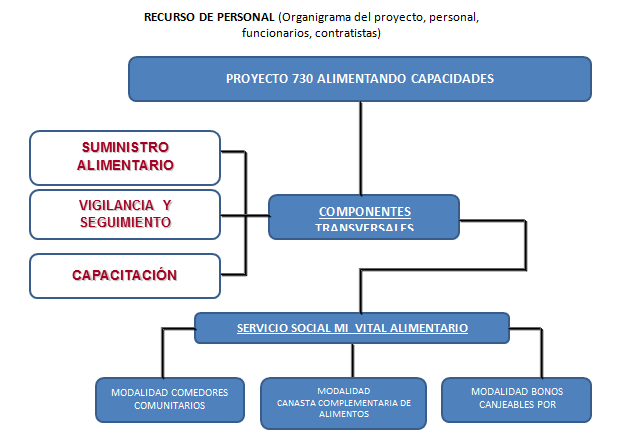 Figura 1. Organigrama Proyecto 730Fuente: Secretará Distrital De Integración Social –SDISTabla 7.  Distribución Proyecto 730Fuente: Secretará Distrital De Integración Social –SDISCompromisos presupuestales y vigencias futuras FUENTE: Secretará Distrital De Integración Social –SDIS- FUENTE: Secretará Distrital De Integración Social –SDIS-FUENTE: Secretaría Distrital de Integración Social –SDIS-Acuerdos y alianzas vigentes con otros sectoresExiste una política Distrital de Seguridad Alimentaria Nutricional liderada por Desarrollo económico y la secretaría de integración social lidera el eje de acceso  y consumo a los alimentos. La política según el acuerdo 186 de 2005 y  el acuerdo 508 de 2007.La Dirección Territorial y la Subdirección para la Gestión Local participan en la Comisión Intersectorial para la Seguridad Alimentaria Nutricional del Distrito y en la Comisión Intersectorial de Gestión y Desarrollo local del Distrito.La Dirección Territorial participa de la mesa de selección de operadores.Acuerdos y alianzas vigentes con entidades privadasNo se reportaron  alianzas Dificultades del proyectoAnte la diferencia entre las coberturas proyectadas por las Subdirecciones Técnicas, se presentó baja ejecución en las operaciones de compra de alimentos crudos y preparados, afectando los tiempos establecidos en las operaciones. Para la modalidad de comedores comunitarios- CRDC se dificulta la consecución de espacios que cumplan los requerimientos y en consecuencia la obtención de conceptos por la autoridad sanitaria que permitan operar esta modalidad sobre todo en territorios con mayor presencia de personas con altas situaciones de vulnerabilidad.La implementación operativa de la modalidad bonos canjeables por alimentos ha generado dificultades dado que los operadores que han venido suministrando los alimentos son consorcios compuestos por cadenas de supermercados de grandes superficies los cuales no cuentan con la suficiente capacidad instalada en las localidades donde la entidad atiende el mayor número de coberturas.La entidad ha realizado acciones para democratizar la contratación, efectuando procesos abiertos y plurales (subasta inversa por grupos y proceso de compras mediante la bolsa mercantil) los cuales no han logrado motivar la participación de medianos y pequeños empresarios del sector de suministro de alimentos, por lo cual se han presentado los mismos oferentes (Colsubsidio- Cencosud).Falta de estrategias y lineamientos unificados en la Comisión Intersectorial de Seguridad Alimentaria y Nutricional para la implementación de los proyectos y de la Política Pública en la ciudad.Aunque se diseñó el indicador para medir el impacto de los procesos de inclusión social desarrollados con las familias participantes del servicio mi vital alimentario, no se logró el levantamiento de la línea base y las mediciones de acuerdo a las acciones realizadas.Proyecto  735: Desarrollo Integral de la Primera Infancia en Bogotá	Diagnóstico de formulaciónPara el diagnóstico se realizó un análisis a partir de las áreas de derecho (existencia, desarrollo, protección, ciudadanía) sobre la atención integral en Bogotá y a partir de esta se construyó una ficha se servicios ofrecidos en la ciudad, discriminado por todas las fuentes y ofertas institucionales. No se consideró integral la cobertura en desayunos DIA por parte del ICBF para el cálculo de la línea de base y respecto a la oferta privada se asumió la integralidad en el sentido en que, si se registran al Sistema de Registro del Distrito, satisfacen los estándares para la prestación del servicio y por ende tienen los componentes de atención integral. Para la definición del universo de atención se tomó como referencia la proyección de población del DANE con base en el Censo 2005. Los datos de mayor relevancia se muestran a continuación:De los 714.721 niños y niñas entre 0 y 5 años de edad del Distrito, el 48% no accede a los servicios dirigidos a la promoción y potenciación de su desarrollo y a la garantía de sus derechos. De estos, se estima que alrededor de 336.000 niños y niñas entre 0 y 2 años no participan en servicios de educación inicial. (Ficha EBI Proyecto).La fuente principal para la realización del diagnóstico de formulación fue el “Diagnóstico Distrital de Infancia y Adolescencia, 2011”, en el cual se clasifican las principales temáticas según la categoría de área de derecho (Tomado del Texto de Formulación del Proyecto):a. En la categoría de Existencia se ha logrado disminuir la tasa de mortalidad perinatal en 4 puntos porcentuales con relación al 2005, alcanzando una tasa por 1000 N.V. de 15,3 en 2011 (1.620 muertes) con respeto a la tasa de 19,3 (2.197 muertes) en 2.005. Hay que decir que en el 2008 la tasa creció a 26,8 con 3.218 muertes y volvió a bajar en los años subsiguientes hasta alcanzar el dato reportado para 2011. En lo relacionado con la mortalidad en niñas y niños menores de cinco años, se tiene que la tasa ha venido disminuyendo en el Distrito Capital al pasar de 32,7 casos x 1.000 N.V. (1.948 muertes) en el año 2005 a 23,0 casos x 1.000 N.V. (1.370) en el 2011. La tasa de mortalidad por neumonía, en este rango de edad, presenta una tendencia hacia la disminución, pasando de 141 casos en el 2005 a 57 casos en el 2011, lo cual equivale a pasar de una tasa de 23,7 a 9,6 x 100.000. El porcentaje de niños y niñas menores de cinco años valorados con desnutrición global ha disminuido en los últimos cinco años en 1,8 puntos porcentuales, pasando de 10,2 a 8,4%. En contraste con estos datos, se encuentra que el porcentaje de niños y niñas con bajo peso al nacer (< 2500 gr), ha tenido una tendencia creciente en el Distrito Capital para el periodo 2005 a 2011, pasando de 11,9% en 2005 al 13,2% en 2011. En el mismo sentido, la lactancia materna exclusiva se redujo en los últimos 6 años pasando de 3,6 meses a 2,9 meses, cifra que es muy distante a la recomendación de la OMS (6 meses). Por su parte, la lactancia materna total disminuyó en 3,7 meses al pasar de 18,6 meses a 14,9 meses, inferior a las recomendaciones de la OMS las cuales señalan que la lactancia total debería ser al menos de 24 meses. En cuanto al registro de muertes por causas externas, durante el período 2005-2011, este indicador presenta un comportamiento irregular, sin embargo, en 2011, estas muertes registraron un incremento del 18,18% con respecto a lo reportado en 2005, al pasar de 33 muertes a 39 muertes; la principal causa de muerte fue la de accidentes distintos a los de tránsito y, en segundo lugar, los homicidios.b. En la categoría de Desarrollo encontramos que, en Bogotá, la Educación Inicial llega al 51,56% (375.094 niños y niñas) de la población menor de 5 años, y que la oferta oficial del Distrito aporta un poco más de la quinta parte de la atención. Según la Encuesta Distrital de Demografía y Salud (EDDS) 2011, la razón principal por la cual los niños y las niñas del Distrito Capital no asisten a algún programa de atención a la Primera Infancia es porque sus padres prefieren cuidarlos en la casa (71%). Según la Encuesta Multipropósito Bogotá (EMB) 2011, el lugar de mayor permanencia entre semana durante las 6:00 a.m. y las 6:00 p.m. de los niños y niñas menores de 5 años es su casa. Así mismo, esta encuesta señala que quien principalmente lleva al niño a la guardería o jardín es su madre (60,1%), seguida de otro familiar adulto (16,2%) y el padre participa con el 12,7%; son estas mismas personas las encargadas de recogerlos para la mayoría de los niños y niñas. Estas cifras estarían señalando la necesidad de aumentar la atención de la Primera Infancia con servicios domiciliarios que involucren a las familias, la oferta de jardines más repartidos en los territorios para acortar los desplazamientos y usos de transporte, además de la creación de alternativas novedosas, acordes con las caracterizaciones de territorios y familias.c. En la categoría de Ciudadanía y según la Encuesta de Calidad de vida 2007, el 3,4 % de los niños y niñas no contaban con registro civil, para 2010 y según la Encuesta Nacional de Demografía y Salud 2010, esta cifra bajó al 2,8%. Sobre esto último, los resultados de la EDDS 2011 evidencian que el porcentaje de niñas y niños sin registro civil a la fecha de realizada la encuesta, fue de 2%. En cuanto a los temas de participación, desde el año 2008, Bogotá hace parte de la Red Latinoamericana del Proyecto Ciudad de los Niños, lo cual ha sido fundamental para consolidar los Consejos de Niños, Niñas y Adolescentes en el Distrito Capital. Igualmente, entre 2010 y diciembre de 2011, se desarrollaron 27 Acuerdos Ciudadanos por la Primera Infancia. Que incluyeron 9 acuerdos por el apoyo y la defensa de la práctica de la lactancia materna y la alimentación infantil saludable, en el marco del funcionamiento de las Redes Intersectoriales de apoyo a la lactancia materna.d. En la categoría de Protección, el número de valoraciones médico legales por presunto delito de maltrato en niños y niñas en primera infancia fue de 615 en 2007, bajando a 525 en 2011. Los niños de primera infancia son quienes más se ven expuestos a situaciones de violencia económica, y de negligencia y descuido; y son quienes tienen que experimentar, en mayor medida, la violencia por abandono, lo cual refuerza la necesidad y urgencia de trabajar con las familias. De otro lado, se presenta un incremento para el 2010 en las declaratorias de adoptabilidad para el ciclo de vida de primera infancia con relación a las registradas en 2007, lo cual corresponde al 45%, al pasar de 327 casos a 473 casos.En cuanto a niños y niñas en situación de desplazamiento, en Bogotá había 399 niños y niñas en esta situación en 1.998, aumentando este número a 2.358 en 2011, con unos incrementos importantes durante 2006 (6.015), 2007 (7.353) y 2008 (6.648).Objetivo del ProyectoPotenciar el desarrollo integral de los niños y niñas de primera infancia en Bogotá, desde un modelo inclusivo y diferencial de calidad, mediante acciones que garanticen el cuidado calificado, las experiencias pedagógicas significativas, el disfrute del arte, la cultura, el juego, actividades físicas, la promoción de vida y alimentación saludables y la generación de ambientes adecuados, seguros, sensibles y acogedores.Metas Plan de Desarrollo FUENTE: Secretará Distrital De Integración Social –SDIS-Metas Plan Sectorial Fuente: secretará distrital de integración social –sdis-Recurso humano En la presentación realizada por el Equipo de la SDIS se da cuenta de lo siguiente:Sub Total Servidores Públicos:         	15Contratistas Ámbito Familiar:       	3.963Contratistas Ámbito Institucional: 	3.901Nivel Central:                                   	267Nivel Local:                                      	166Sub Total Contratistas:                 	8.297Gran Total:                                   	8.312El documento Informe de Empalme entregado por la SDIS al Equipo de Empalme, da cuenta de la contratación actual de 8.351 contratistas, equivalentes al 67,5% del total de contratistas con los cuales cuenta la Secretaría. El costo de esta contratación según el informe es de cerca de 143 mil millones de pesos para la vigencia 2015, equivalente al 54% del presupuesto programado para la Secretaría. El Organigrama de la Subdirección de Infancia se anexa al final de este documento. Organigrama de la Subdirección de Infancia se incluye como anexo al presente documento.Compromisos presupuestales y vigencias futurasAcuerdos y alianzas vigentes A la fecha el proyecto cuenta con Alianzas con el Sector Educativo a través del convenio Interadministrativo 1604 de 2013 para la atención de 17.750 niños y niñas y con el Instituto Colombiano de Bienestar Familiar para la atención de 84.767 niños y niñas.Adicionalmente la Secretaría participa de las Mesas Intersectoriales con los sectores de Salud, Educación y Cultura.Acuerdos y alianzas vigentes con otros sectoresConvenio Interadministrativo 1604 de 2013 con la Secretaría de Educación Distrital, En el marco de dicho convenio se espera atender en operación conjunta a 17.750 niños y niñas de 3 a 4 años que seguirán en los jardines de la Secretaría de integración Social y transitarán progresivamente a la matrícula del Sistema Educativo Oficial.Convenio de Canasta Local ICBF – SDIS, numeración SDIS 11183 de 2014, en el cual se informó en reunión de empalme se reporta la atención integral de 84.767 niños y niñas de los cuales 18.000 corresponden al Ámbito Institucional y 66.767 al Ámbito Familiar.Acuerdos y alianzas vigentes con entidades privadasCaja de Compensación Familiar CAFAM Convenio No. 3762 para: aunar recursos técnicos, físicos, administrativos y económicos entre las partes, a fin de brindar atención integral en educación inicial en ámbito institucional a niños y niñas desde los cero (0) a cinco (5) años en primera infancia y en ámbito familiar a niños y niñas desde los cero meses hasta los tres (3) años y once (11) meses de edad, residentes en las diferentes localidades del distrito capital.Caja de Compensación Familiar COMPENSAR Convenio No. 3937 para: aunar recursos técnicos, físicos, administrativos y económicos entre las partes, a fin de brindar atención integral en educación inicial en ámbito institucional a niños y niñas desde los cero (0) a cinco (5) años en primera infancia y en ámbito familiar a niños y niñas desde los cero a los tres (3) años y once (11) meses de edad y mujeres gestantes residentes en las diferentes localidades del distrito capital.Caja Colombiana de Subsidio Familiar COLSUBSIDIO Convenio No.4386 para: aunar recursos técnicos, físicos, administrativos y económicos entre las partes, a fin de brindar atención integral en educación inicial a niños y niñas de cero (o) a cinco (5) años de edad, con excepción de niños y niñas con discapacidad, que podrán permanecer hasta los cinco (5) años once (11) meses, residentes en las diferentes localidades del distrito capital.Cruz Roja Colombiana Seccional Cundinamarca y Bogotá D.C. Convenio No.12493 para: aunar recursos técnicos, administrativo, pedagógicos y financieros entre las partes, para cualificar la atención de las niñas y niños de los servicios sociales de primera infancia de la secretaria distrital de integración social, a través del mejoramiento de las competencias de su talento humano en primeros auxilios, en el marco del plan de desarrollo Bogotá Humana y del proyecto 735 "garantía del desarrollo integral a la primera infancia en Bogotá.Organización de Estados Americanos OEI. Convenio No. 12526 para: aunar recursos técnicos, administrativos y financieros para la implementación del enfoque diferencial en los territorios en los servicios de primera infancia y la socialización de los avances técnicos en la atención integral a la primera infancia, en el marco de la política pública de infancia y adolescencia en Bogotá.Unión temporal la Mochila Azul. Convenio No. 12673 para: aunar recursos técnicos, físicos, administrativos y económicos entre las partes para brindar apoyo a las mujeres gestantes que hacen parte de la modalidad de atención integral a la primera infancia en ámbito familiar, otorgando elementos para la promoción del desarrollo infantil desde la gestación, la protección del recién nacido y cuidado de la mujer, facilitando el mejor comienzo de la vida como bienvenida a la Bogotá Humana.Asociación Grupo Opciones. Convenio No. 12731 para: aunar recursos técnicos, administrativos físicos y financieros para la prevención de las violencias  contra los niños y niñas de primera infancia y sus familias, en el marco del plan de desarrollo de Bogotá Humana y de la política pública de infancia y adolescencia, que contribuya al fortalecimiento de los equipos como garantes de los derechos de la primera infancia, en su rol protector, en la identificación de factores de riesgo, en la detección temprana de la violencia sexual infantil y la sensibilización a las familias generando acciones permanentes de prevención sobre las violencias de niños y niñas de 0 a 5 años y sus familias.Dificultades del proyectoEn la reunión de empalme y en el documento de preguntas estratégicas se mencionó que la ciudad no cuenta con un modelo de ordenamiento territorial que permita la instalación de equipamientos sociales para primera infancia en todo el territorio de conformidad con las normas de uso de suelo y otras normativas, por lo cual este aspecto debe ser tenido en cuenta en la formulación de construcción de plantas físicas y en la formulación de las metas en ámbito institucional. Aunque el Distrito cuenta con varias plataformas informáticas y un seguimiento de la atención persona a persona a través del SIRBE, a la fecha los mecanismos de cruce entre bases de datos y las funcionalidades de consulta y reporte no son eficientes y dificultan el seguimiento al desarrollo integral de los niños y niñas. En la reunión de empalme y en el documento de preguntas estratégicas se hizo énfasis en que la arquitectura institucional de la entidad de cara a la ampliación de la respuesta institucional para la primera infancia, requeriría un rediseño que permita mayor agilidad en procesos transversales y de apoyo para la prestación de los servicios sociales, así como la implementación de sistemas tecnológicos y digitales que facilitaran los procesos administrativos y de gestión institucional. En la reunión de empalme y en el documento de preguntas estratégicas se mencionó que la ciudad no cuenta con un modelo de ordenamiento territorial que permita la instalación de equipamientos sociales para primera infancia en todo el territorio de conformidad con las normas de uso de suelo y otras normativas, por lo cual este aspecto debe ser tenido en cuenta en la formulación de construcción de plantas físicas y en la formulación de las metas en ámbito institucional. Proyecto 738: Atención y acciones humanitarias para emergencias de origen social y natural	Diagnóstico de formulaciónPara la formulación del proyecto 738 “atención y acciones humanitarias para la emergencia de origen social y natural”, se contó con la información arrojada por la encuesta multipropósito de 2007, donde se infería que la situación de las familias vulnerables podría agudizarse, teniendo en cuenta las siguientes consideraciones:Si bien se disminuyó el porcentaje de hogares en pobreza NBI para el año 2011, aún el 3.8% de los hogares continua con esta situación, según localidad, entre el 6% y 8% de hogares se ubica en la localidad de Ciudad Bolívar, Usme, San Cristóbal, Bosa y Rafael Uribe, entre el 3% y4% en Santa fe, Tunjuelito y Kennedy, y menos del 2% en Candelaria, mártires, Puente Aranda, Barrios Unidos, Engativá, Suba, Usaquén, Fontibón, Antonio Nariño, Chapinero y Teusaquillo. Los cuales, de acuerdo a los componentes del NBI, la alta dependencia económica es la que más afecta a los hogares Bogotanos.El 0.2% de los hogares se encuentran en situación de miseria, los cuales se ubican en su orden en localidades de Usme, Rafael Uribe, San Cristóbal, Bosa Ciudad Bolívar y Usaquén, mártires, Santa fé, Tunjuelito, Puente Aranda y Barrios Unidos.De 2.185.874 hogares, el 45% está integrado por más de 4 personas y 29% son hogares monoparentales (Según la encuesta Distrital de demografía y salud Bogotá 2011, de 10411 hogares, 3747 tienen jefatura única femenina).El 41,4 de los hogares viven en arriendo o subarriendo y el 12.5% están pagando su vivienda propia. De la totalidad de hogares se ha identificado que el 5.4% se encuentran en condiciones de hacinamiento mitigable (3 personas por cuarto) y el 2.5 en hacinamiento no mitigable (4 personas o más por cuarto). El 21.3% de los hogares del estrato 1 tiene computador y solo el 14.3% accede a internet, del estrato 2 el 38,1% cuenta con computador y accede a internet el 26.7%, y en el estrato 3 el 62.4% tiene computador y el 49,2% accede a internet.569.765 de las personas habitantes de la ciudad no se encuentran afiliadas al Sistema de Seguridad Social en Salud, de estas, el 11.6% de las personas corresponde al estrato 1, el 8.3% al estrato 2 y el 7.6% al estrato 3. 316.827 personas tienen limitaciones permanentes. Las limitaciones con mayor frecuencia son las visuales y de movilidad.A estas situaciones, se aúna, los riesgos por desastres naturales, los cuales pueden aumentar debido a Fenómenos del niño y de la niña, lo que afectaría a las familias más vulnerables en las localidades de Ciudad Bolívar, San Cristóbal, Usme, Santafé, Bosa, Kennedy y Tunjuelito.De acuerdo a lo anterior, se considera que en una situación de emergencia de origen social o natural en la cual una persona o familia se ve afectada, el Estado debe brindar alternativas de manera inmediata que aporten a su estabilización, si esto no ocurre, muchas de estas familias no lograrían superar la situación, generando mayores problemáticas y agravando las estructurales. Por lo anterior, la SDIS desde 2001 a la fecha, ha venido implementando acciones por medio de las cuales se brinda asistencia digna a las familias que presentan situaciones de emergencia social y natural o antrópica involuntaria, buscando disminuir los factores de segregación social que históricamente han impedido el mejoramiento de su calidad de vida. Debido a estas situaciones, se formula el presente proyecto buscando mitigar el impacto de las emergencias en la ciudad y sus habitantes.Objetivo del proyectoAtender a las familias en situación de emergencia social, natural o antrópico involuntario identificadas por la Secretaria de Integración, contribuyendo a la superación de su situación.Metas Plan de DesarrolloEje 2 - Un territorio que enfrenta el cambio climático y se ordena alrededor del aguaFUENTE: Secretará Distrital De Integración Social –SDIS-Metas Plan Sectorial FUENTE: Secretará Distrital De Integración Social –SDIS-Recurso humanoPlanta 33Contratistas 58Total 91Compromisos y acuerdos vigentesFuente: Secretaría distrital de integración social –sdis-Acuerdos y alianzas vigentes con otros sectoresIDIGER, IPES, Secretaria de Educación, Secretaria de Salud y del orden Nacional: SENA, Registraduría, Ministerio de relaciones exteriores (Migración y Cancillería): para atención para la población Retornada o Deportada de Venezuela.Fiscalía General de la Nación: se  abre un punto de atención en el CAPIV Centro de Atención Penal Integral para la Victimas.Articulación con 17 entidades Distritales en la elaboración de protocolos para el montaje de alojamientos temporales institucionales.Agencia  Nacional para la Superación de la Pobreza Extrema, los Centros Dignificar, Secretaria de la Mujer, Secretaría de Salud y SENA: para fortalecimiento del trabajo territorial.Dificultades del proyectoEscasos recursos, lo que se refleja en la austera respuesta en dos vías: limitada capacidad de entrega de ayuda humanitaria y dotación insuficiente para el equipo profesional de respuestaRetraso en la adquisición de recursos prioritarios, debido contrataciones conjuntas que no lideramos.No contar con caja menor para poder responder con compras de elementos que ayudarían en términos de respuesta oportuna a personas en emergencia, que no pueden ser atendidas a través de las contrataciones.Bajo nivel de articulación intersectorial para el acceso a la red de servicios del distrito, de las personas y familias remitidas por emergencia social.Ausencia de un sistema articulado de información y seguimiento a las personas y  familias atendidas a nivel distrital. Proyecto 739: Construcciones: dignas, adecuadas y segurasDiagnóstico de formulaciónLa   Secretaría Distrital de  Integración Social, para  dar cumplimiento a  su  misionalidad, de  conformidad   con el Decreto 316 de 2006 Plan Maestro de Secretaria de Integración Social, la  cual  está Orientada   al  restablecimiento   de  los  derechos  de  los  ciudadanos   y  ciudadanas  de   Bogotá  en  condiciones   de   vulnerabilidad,   ejecuta    gran   parte    de    su    Política    Social   a   través,    Centros   de    Desarrollo,  Subdirecciones Locales de  Integración Social, Comisarías  de   Familia, Centros   Amar,   centros Crecer   y   Centros   para   Adulto   Mayor,  Centros   para  Habitante  de Calle, entre otros)  en los   equipamiento  ubicados  en las  localidades de  la  ciudad, los cuales deben contar con estándares    y   ajustarse   a   la  normatividad  vigente  para  así  prestar  servicios sociales en ambientes adecuados y   seguros. Con   base   en  la   identificación  de   acuerdo  a las necesidades  actuales, se observa que el número de  equipamientos existentes, no son suficientes  para  la  población  beneficiaria  de   los   servicios  sociales  pero   no  todos  los   Equipamientos    en   mención   cumplen  con   la   normatividad    sismo   resistente,  y   el    cumplimiento   de  los  estándares   de  Infraestructura,  que  garanticen  la prestación de  servicios sociales, en ambientes adecuados y seguros. Objetivo del proyectoConstruir, adecuar y mantener la infraestructura de la Secretaría, ajustando los equipamientos a la normatividad vigente, para garantizar la prestación de servicios sociales en ambientes adecuados y seguros.Metas Plan de Desarrollo Metas Plan SectorialFUENTE: Secretará Distrital De Integración Social –SDIS- Recurso humano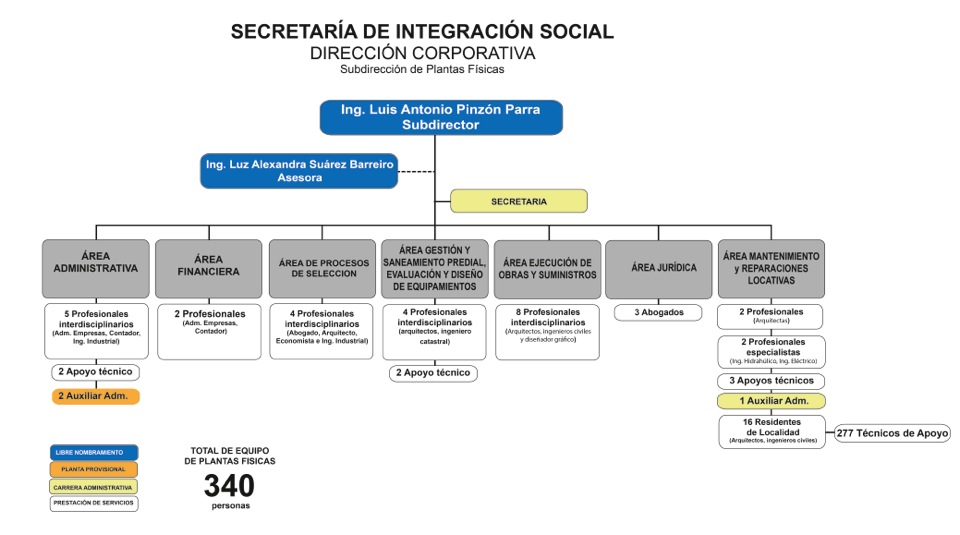 Compromisos presupuestales y vigencias futurasAcuerdos y alianzas vigentes con otros sectores2012- Fundación el Nogal                                           2014- Fondo de Desarrollo Local de Fontibón          2015- Fondo de Desarrollo Local de Usaquén          2015- Empresa de Renovación Urbana de Bogotá   2015- Secretaria  de Educación del Distrito               2015- Fondo de Desarrollo local de Mártires            Acuerdos y alianzas vigentes con entidades privadasCajas de Compensación: La Secretaria de Integración Social, establece  Alianzas y Convenios con entidades privadas, para fortalecer la educación básica integral en Primera Infancia(  Compensar, Colsubsidio, Cafam), en cuya alianza  las  Cajas de Compensación administran  los Equipamientos  de propiedad de la SDIS financiando   su  funcionamiento,  y en  contraprestación la SDIS, aporta algunos compromisos financieros en mantenimiento. Dificultades del proyectoNo contar con la creación del observatorio que permita el seguimiento y evaluación del Plan Maestro  de Equipamientos del Sector de Integración Social.Incumplimiento de las metas a corto plazo (2012 - 2016) de  el  Plan  Maestro  de   Equipamientos  de Sector de Integración Social, por la insuficiente asignación de recursos.Reforzar Estructuralmente los equipamientos administrados por la Secretaría Distrital de Integración   Social que  no cuentan con actualización Sismo resistente.Déficit en  el  cumplimiento  en   estándares de infraestructura, estos podrían cumplirse mediante los     mantenimientos  integrales a  las   sedes  y  centros,  los  cuales por no contar con recursos económicos                 suficientes no han podido ser intervenidos.No contar  la información   actualizada  de  cada  una de las sedes  y centros   de   las   SDIS  en cuanto a los  aspectos   jurídicos y  técnicos  de la infraestructura  que  permita  Priorizar   y  tomar  decisiones   para   las futuras  construcciones   e  intervenciones  con  respecto   a  la Infraestructura.Proyecto 741: Relaciones libres de violencia para y con las familias de Bogotá Diagnóstico de formulaciónEl proyecto “Relaciones democráticas libre de violencias para y con las familias del Distrito Capital”, se inscribe en el marco del Plan de Desarrollo, Social, Ambiental y Obras Públicas para Bogotá Distrito Capital 2012 2016 Bogotá Humana, aspira a construir una ciudad incluyente, que supera la segregación y la discriminación, y que busca garantizar el ejercicio pleno de los derechos para todos y todas, en condiciones de igualdad de oportunidades en el acceso a los programas y proyectos públicos, reconociendo la diversidad y promoviendo el enfoque diferencial de orientación sexual, identidad de género, pertenencia étnica y cultural, condición de discapacidad y ciclo vital.El mencionado Plan gira alrededor de tres ejes: una ciudad que supera la segregación y la discriminación: el ser humano en el centro de las preocupaciones del desarrollo; un territorio que enfrenta el cambio climático y se ordena alrededor del agua y una Bogotá que defiende y fortalece lo público.ObjetivoGenerar estrategias que contribuyan a construcción de relaciones libres de violencia y democráticas al interior de las familias en Bogotá, a través de acciones de promoción, prevención y atención integral desde los enfoques de derechos, diferencial y una perspectiva de género.Metas Plan De Desarrollo *De acuerdo a la reunión de empalme, la línea base de esta meta no quedó claramente establecida. FUENTE: Secretará Distrital De Integración Social –SDIS-Metas Plan Sectorial  Fuente: Secretará Distrital De Integración Social –SDIS-Recurso humano   Fuente: Secretará Distrital de Integración Social –sdis-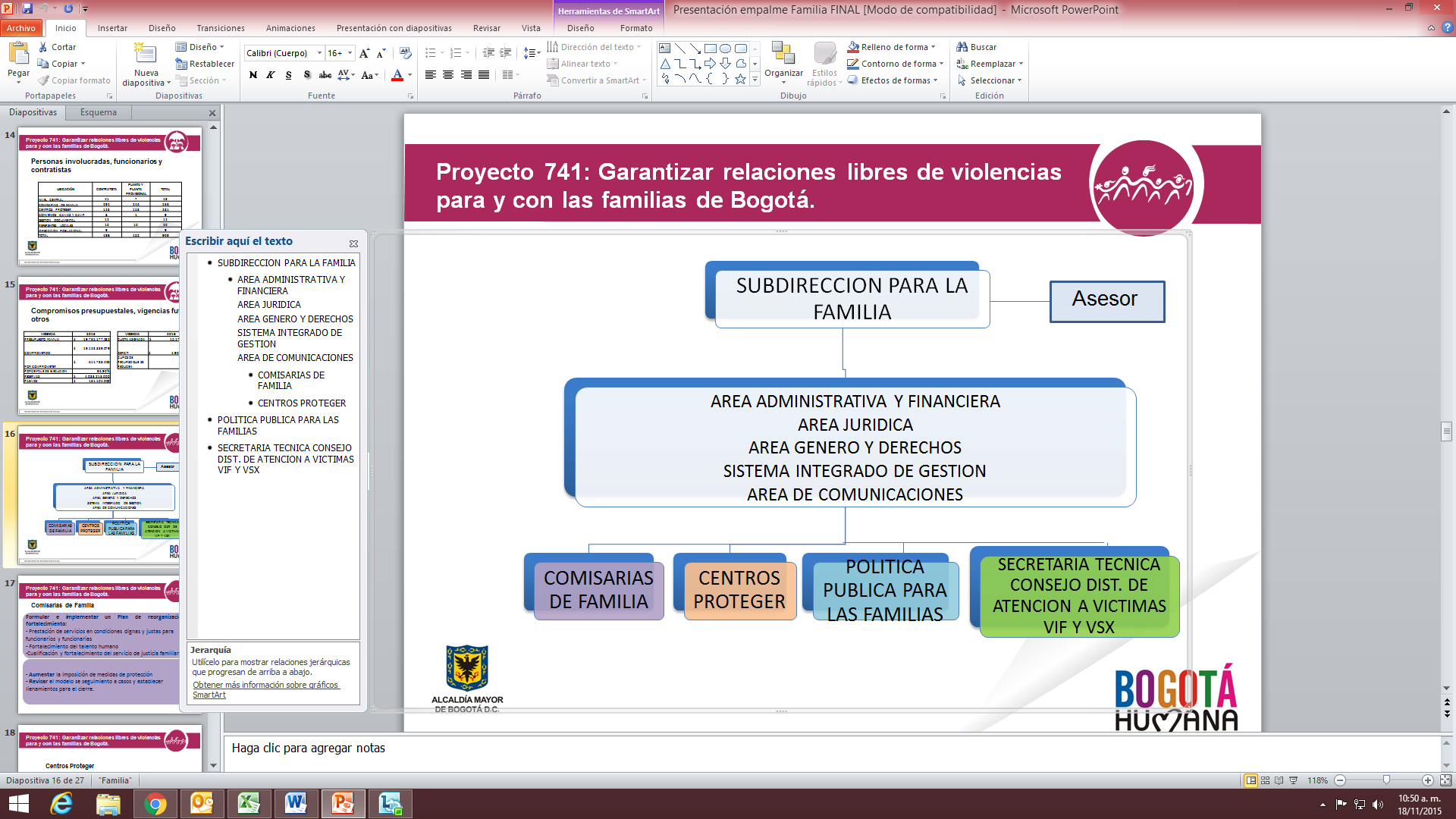 FUENTE: Secretará Distrital De Integración Social –SDIS-Conforme al organigrama propuesto, es importante anotar que el área administrativa y financiera, el área jurídica, área de género  y derechos, sistema integrado de gestión y el área de comunicaciones es transversal a la función desempeñada por la Subdirección para la Familia. No obstante, frente al tema es importante anotar que según lo informado por la Subdirectora para la Familia de la SDIS la planta de personal de Comisarías de Familia, se amplió con fundamento en el estudio realizado por la Procuraduría General de la Nación, efectuado en el año 2013 que apuntaba entre otros aspectos, a un estudio del personal necesario para mejorar el funcionamiento de las mismas, razón por la cual se amplió el número de comisarías y por ende el número de comisarios, abogados y de equipo psicosocial. Con la anotación especial, que los Comisarios fueron nombrados en provisionalidad y hubo que hacer el traslado presupuestal a la Subdirección de Talento Humano. En relación con los contratos de prestación de servicios, la Secretaría de Integración Social manifiesta que conforme al presupuesto para la vigencia 2016, tan sólo se alcanzaría a contratar el personal necesario para cubrir las dos áreas esenciales y misionales del proyecto: comisarías de familia y centros proteger hasta comienzos del mes de diciembre de 2016, sin que haya presupuesto para los pagos del mes de diciembre de 2016. Compromisos presupuestales y vigencias futurasFuente: Secretaría de Integración Social.Acuerdos y alianzas vigentes con otros sectoresAlianza Secretaría de la Mujer, en el tema de las casas refugio, con el ministerio de Justicia y  con el Tribunal Superior de BogotáConvenio con el Instituto de Medicina Legal  (valoraciones médico legales)Convenio con Fiscalía General, para el CAVIF, CAIVAS y el CAPIV.Alianza con el Colegio Mayor de Cundinamarca (manejo de conciliación extrajudicial).Se presentó un convenio con la línea 123 Nuse de la Secretaría de Gobierno, no obstante no se suscribió por la entrada en vigencia de la ley de garantías. Acuerdos y alianzas vigentes con entidades privadasAlianza con la Cámara de Comercio (manejo de conciliación extrajudicial)Dificultades del proyectoEstá en duda la continuidad del seguimiento encaminado en  acciones pedagógicas/año orientadas a la promoción de relaciones democráticas familiares, prevención de la violencia intrafamiliar y factores asociados como el consumo de SPA, como consecuencia de la reducción del presupuesto. Dicha tarea se efectuaba a través de un Operador. No obstante lo anterior, en cierta medida el incremento de la violencia intrafamiliar puede tener como una de sus causas, la falta de seguimiento a las medidas de protección adoptadas y/o la no realización del proceso terapéutico que permita disminuir los detonantes de violencia intrafamiliar. La reducción presupuestal tiene incidencia además en gastos tales como materiales y suministros, vestuario, muebles, equipos de cómputo, entre otros. No se alcanzó a cumplir la meta en cuanto a creación del número de comisarías, especialmente faltaría la creación de una en la Localidad de Bosa. El presupuesto asignado para 2015 al proyecto solo permitirá la recurrencia de la prestación de los servicios, no permitirá la ampliación de cobertura.Falta de armonización del servicio de acceso a la justicia familiar a través de Comisarias de Familia a la plataforma estratégica  de la entidad, teniendo en cuenta que no cumple con las características de un servicio social, lo cual dificulta la adaptación de algunos lineamientos emitidos por la entidad y el posicionamiento de las Comisarias de Familia en la misma.RecomendacionesFrente a la meta  173. Mejorar en el 100% de las Comisarías de Familia la oportunidad y la calidad en la atención, bajo los enfoques de género y diferencial, garantizando la intervención integral para la protección de las víctimas y la restitución de sus derechos en el contexto de la violencia intrafamiliar”, existe el compromiso por parte de la Subdirección para la Familia de concretar los criterios tenidos en cuenta para cuantificar ésta meta plan, sobre todo en cuanto al criterio de oportunidad.Proyecto 742: Atención integral para personas mayores - Disminuyendo la discriminación y la segregación socioeconómica 	Diagnóstico de formulaciónCon base a la Política Pública Social para el Envejecimiento y la vejez en el Distrito Capital 2010-2025-PPSEV, como solución a la falta de reconocimiento e inclusión social, económico, cultural, política y laboralmente de los adultos mayores dentro de la sociedad bogotana y colombiana, teniendo en cuenta que casi el 10% de la población de la ciudad (779.534 habitantes) son de la tercera edad, donde el 57, 21 % son mujeres, salvo en la localidad predominantemente rural de Sumapaz.Para la superación de los principales problemas de los adultos mayores: segregación económica, falta de garantía en acceso a la ciudadanía y discriminación laboral por edad, la Secretaría Distrital de Integración Social desde sus comienzos, en la evolución del antiguo Departamento Administrativo de Bienestar Social, se genera el proyecto de acompañamiento y asistencia social a sectores vulnerables de la tercera edad 476: “Atención Integral por la Garantía de los derechos para una vejez digna en el Distrito Capital: Años Dorados”, que ha perdurado hasta el día de hoy, se amplia y complementa su labor con el diseño del PPSEV y la gestión conjunta con la ciudadanía, organizaciones civiles y la participación ciudadana de los adultos mayores, para el seguimiento y mejoras de los programas y proyectos enfocados hacia ellos.Objetivo del ProyectoContribuir a la reducción de la discriminación por edad y la segregación socioeconómica de las personas mayores en la ciudad por medio de la implementación de estrategias de gestión transectorial, de atención integral, desarrollo de capacidades y potencialidades, transformación de imaginarios y prácticas adversas sobre el envejecimiento, así como la ampliación y fortalecimiento de la participación con incidencia de esta población.Meta Plan de Desarrollo Fuente: secretará distrital de integración social –sdis-Metas Plan Sectorial Fuente: Secretará Distrital de Integración Social –SDIS-Recurso humanoFuncionarios de planta: 106Por prestación de Servicio: 512Total: 618A continuación se presenta el organigrama del Proyecto: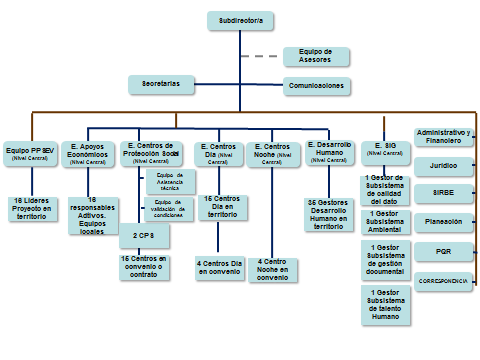 Compromisos presupuestales y vigencias futurasFuente: Secretaría Distrital de integración social –SDIS-Ejecución de ReservasFuente: Secretaría Distrital de integración social –SDIS-Pasivos ExigiblesFuente: Secretaría Distrital de integración social –SDIS-Compromisos y acuerdos vigentesConvenio marco 295 de 14 de agosto de 2013 (firmado entre Ministerio de Trabajo y Alcaldía Mayor) y el convenio interadministrativo 7112 de cooperación entre Consorcio Colombia Mayor y la SDIS para cofinanciar el apoyo económico tipo D, culmina el 31 de mayo de 2016.Convenio interadministrativo 11061 de 2015 entre Secretaría Distrital de Cultura, Recreación y Deporte, Universidad Francisco José de Caldas y la SDIS, por medio del cual se realiza el proceso de caracterización de las personas mayores participantes del servicio social DCPAE, el cual culmina el 30 de enero de 2015.Contrato interadministrativo 10111 suscrito con Beneficencia de Cundinamarca, culmina en enero de 2015Convenio 11149 de 2014 celebrado con Compensar (dispersión y entrega del apoyo tipo A, B y B desplazados) culmina el 31 de diciembre de 2015, con proyección de prorroga a febrero de 2016 para garantizar el pago de los apoyos económicos de estos dos meses.Acuerdos y alianzas públicas vigentesConvenio interadministrativo 10851 de 2015 entre IDARTES y la SDIS, por medio del cual se desarrollan acciones que contribuyan al fortalecimiento de la autonomía de las personas mayores a través de la formación, creación artísticas y recuperación de la memoria en el marco de la prestación del servicio centro día en al componente 2: actividades libres. El cual culmina en febrero de 2016.Dificultades del proyectoLa distribución de los recursos estampilla pro-adulto mayor 70 -30 (70 para la apertura de centros Día y 30 para la apertura de centros de protección) no permite que haya la destinación de recursos suficientes para la atención y ampliación que requiere el distrito por sus dinámicas en cupos para la institucionalización de personas mayores. El servicio CPS requiere aproximadamente $ 27000.000.000/ año para su funcionamiento con 1890 cupos, y la estampilla través del 30% de destinación CPS solo aporta entre $ 3500.000.000.oo y $ 4000.000.000.El sector salud tiene unos parámetros de medición para los servicios que difícilmente tienen en cuenta las particularidades de la atención en cada servicio social, y ello origina dificultades en la interpretación de las normas para la expedición de conceptos de funcionamiento de las unidades operativas.Las personas mayores que presentan situaciones de salud que ameritan un acompañamiento constante por personal de salud, o que se encuentran en condición no hospitalaria pero que sí requiere cuidados de salud (cambio de sondas, aplicación de medicamentos, curaciones, entre otros) o cuentan con un servicio intersectorial SDS-SDIS que permita a cada sector, en el marco de sus competencias, brindar una atención integral como está establecido en la ley 1251 de 2008, 1276 de 2009 y en la PPSEV.Proyecto 743: Generación de capacidades para el desarrollo de personas en prostitución o habitantes de calleDiagnóstico de  formulaciónSegún censo de 2011,  9614 personas habitantes de calle en segregación y exclusión en la ciudad de Bogotá. Este es un fenómeno social histórico, de caracter multicausal, urbano y determinado por factores individuales, familiares, sociales y estructurales, entre los que se pueden señalar los siguientes. Individuales: situaciones de salud mental, consumo problemático de sustancias psicoactivas, experiencias de violencia sexual, intrafamiliar, entre otros.Familiares: Relaciones violentas o distantes, padres o cuidadores ausentes o que vulneran derechos de NNA, integrantes de la familia adictos a SPA, familias habitantes de calle, entre otros.Sociales: Pocas oportunidades de estudio y empleo, entorno de deterioro urbano, cercanía a lugares de expendio y/o consumo de SPA, entorno con alta conflictividad y violencias.Estructurales: Narcotráfico y microtráfico de SPA, pobreza extrema, violencia política y desplazamiento forzado, modelo económico excluyente y sociedad que discrimina.Por las razones anteriores es este un fenómeno social  que debe ser abordado desde diferentes ámbitos, no solamente desde el abordaje y atención de las personas habitantes de la calle.Objetivo del proyectoDisminuir la segregación de las personas   habitantes de y en calle o en ejercicio de la prostitución, generando alternativas de promoción del Ejercicio Pleno de la Ciudadanía, prevención integral y estrategias de atención para el restablecimiento de sus derechos en el marco de la Política Social y del enfoque diferencial.Metas Plan De Desarrollo Fuente: Secretaría Distrital de integración social –SDIS-Metas Plan Sectorial  Fuente: Secretaría Distrital de integración social –SDIS-Recurso Humano Libre nombramiento y remoción: 2Planta  en carrera administrativa  o provisional: 31Contrato prestación servicios: 573Total: 606 personasLa agrupación por funciones del Recurso Humano, es:Coordinación y gestión administrativa, jurídica, técnica y financiera = 51Atención directa a la población CHC =495Territorialización de la política pública = 60Compromisos y acuerdos vigentesCon recursos del convenio celebrado con el Fondo de desarrollo local de Mártires: Compra del Inmueble donde opera el Centro Humanidad y Compra del inmueble donde opera Bacatá. Estos recursos están distribuidos entre este proyecto y el proyecto de construcciones.Compromisos presupuestales y vigencias futurasFUENTE: Secretará Distrital De Integración Social –SDIS-Acuerdos y alianzas vigentes con otros sectoresIDIGER – FONDIGER: Convenio interadministrativo para adelantar con 258 CHC procesos de recuperación de canales en la ciudad. $1.261.000.000SEC. SALUD: Convenio y acuerdos para la atención en salud a las y los CHC en el Centro de Acogida Oscar Javier Molina y en Centro Bakatá. Sin recursosFDL Mártires: Convenio interadministrativo para implementar en el sector del Bronx el proyecto Ciudadela Humanidad. $20.000.000.000Se detectan las siguientes instancias de Coordinación Transectorial:Mesa Permanente Plan de Atención Integreal a Ciudadanas y ciudadanos Habitantes de la Calle – PAICHC- (Decretos 136 de 2005 y 170 de 2007) Construcción de la Política Pública Distrital para el Fenómeno de la Habitabilidad en Calle – PPDFHC.  Plan de Acción de la PPDFHC) (Acuerdo 366 de 2009 y ley 1641 de 2013.Comité Técnico de Política de Adultez –PPA-.  – CODA. Plan de Acción de la PPA.Acuerdos y alianzas vigentes con entidades privadasFundación MESALUD: Convenio de asociación para prestar el servicio a 100 personas habitantes de calle en alta dependencia funcional (La Mesa)Fundación Escuela Taller de Bogotá: Convenio de asociación para capacitar en artes y oficios a 300 personas habitantes de calle. (La Academia)Fundación DIGNA: Convenio de asociación para prestar el servicio de autocuidado móvil a 1000 personas habitantes de la calle mensualmente.Fundación Niños de los Andes: en procesos suscripción Convenio de asociación para realizar la capacitación de 258 personas habitantes de calle y la recuperación socio - ambiental de canales en la ciudad.Convenios con  cinco (5) Universidades para realizar prácticas, pasantías, investigaciones sociales y tesis de Trabajo Social, Psicología, entre otras.Dificultades Del ProyectoImplementación de la  Política Pública de y para la Adultez. La atención en la Población Habitante de Calle, que es el sujeto del proyecto, eclipsa el sujeto de la PP que es la totalidad de la Población Adulta del Distrito. La falta de una Línea de Base de la PPA, así como también de indicadores dificulta visibilizar las acciones que se desarrollan en el Distrito en favor de la población adulta, existiendo gestiones de alto impacto. Los Planes de Acción Locales y Distrital de la PPA corresponden en gran medida al SEGPLAN.La alta rotación de directivos en la SDIS y la Subdirección, provocó numerosos cambios de directrices y largos periodos de adaptación que retrasaron las posibilidades de avance técnico y administrativo en los tiempos de la Administración.El insuficiente presupuesto asignado al proyecto especialmente en los dos primeros años de la Administración limitó recursos de todo tipo y con ello la baja capacidad de respuesta institucional frente al fenómeno y la afectación en la calidad del servicio.La imposibilidad de sostener el proceso de intervención en el Bronx en el largo plazo y las particularidades del proceso,  generaron una transformación en las relaciones de confianza y respeto de la población hacia los equipos de trabajo de la Administración Distrital y principalmente los de la SDIS, lo cual ha dificultado el trabajo en la zona y ha generado alertas de seguridad. Situación que ha permeado los Centros de atención.Las difíciles situaciones de seguridad que caracterizan varios entornos con alta presencia de habitantes de calle y que generan enormes limitaciones para su abordaje institucional garantizando la integridad de los equipos de trabajo.La diferencia de posturas y enfoques frente a la política de prevención y atención al consumo de sustancias psicoactivas entre la Administración Distrital y la Nación, genera  tensiones y confusión entre la sociedad, la población habitante de calle y los equipos de trabajo de diversas entidades, dificultando la apropiación y aplicación de un lineamiento claro frente a su abordaje.La complejidad de factores individuales, familiares, sociales y estructurales que producen y reproducen el fenómeno de habitabilidad en calle y que son desconocidos por la mayoría de la sociedad, provocando no sólo su crecimiento, sino una limitada capacidad de respuesta institucional que se ve agravada por la debilidad en los procesos de articulación intersectorial efectivos y concretos en los procesos de atención directa a la población habitante de calle en la ciudad.Falta de un proyecto, presupuesto y de talento humano para la atención social integral del fenómeno de la prostitución.Falta de claridad en el enfoque y lineamientos técnicos de la Administración frente al fenómeno de prostitución, generando desencuentros institucionales y disminución de la atención a la población.Proyecto 749: Promoción del Ejercicio y Goce de los Derechos de Personas LGBTIDiagnóstico de formulaciónLa vulneración de derechos humanos de las personas de los sectores LGBTI tanto en el ámbito público como privado en Bogotá, evidencian diversas formas de discriminación, exclusión, tratos inequitativos y violencias que les impiden el ejercicio pleno de sus derechos y la posibilidad de tener una vida digna, esto lo confirmó la investigación denominada “Línea de base de la política pública para la garantía plena de derechos de Lesbianas, Gays, Bisexuales y Transgeneristas LGBT de Bogotá” realizada por la Dirección de Diversidad Sexual de la Secretaría de Planeación Distrital, en el marco de la implementación de la política pública en el año 2010.Además documentos como la encuesta aplicada a una muestra de 1.213 personas de los sectores LGBT arrojó los siguientes resultados: del total de las personas encuestadas, el 54.48% afirma que ha sido víctima de discriminación y estas vulneraciones obedecen a su orientación sexual, desagregándose de la siguiente manera, el 98.62% de las mujeres lesbianas expresan que han sido discriminadas o sus derechos vulnerados; la misma percepción tiene el 97.34% de los hombres gays; el 96.39% de las personas bisexuales y el 99.68% de las personas transgeneristas.Al igual que otros estudios, éste refleja la dificultad que las personas pertenecientes a los sectores sociales LGBTI, tienen al acceso de servicios de salud, de vivienda, entre otros; así como se presenta una cifra significativa de, muertes por causas violentas, en especial de las personas transgeneristas.Por último, también es importante mencionar que dentro del diagnóstico base para la formulación del proyecto 749: Promoción del Ejercicio y Goce de los Derechos de Personas LGBTI, se tuvo en cuenta la línea de base de la política pública LGBT, para la cual se aplicaron 720 encuestas efectivas a servidores y servidoras del Distrito Capital, principalmente en los sectores de Integración Social, Hacienda, Salud, Planeación; el instrumento constaba de 27 preguntas, que indagaban sobre imaginarios y representaciones sociales de los servidores y servidoras frente a las personas de los sectores LGBTI, entre los resultados más importantes se encuentran los siguientes:La mayoría de los funcionarios y funcionarias participantes de la encuesta, señalan que concepto de hombre -mujer está relacionado con características biológicas mientras que lo masculino y femenino con la construcción de su identidad (cerca del 67%) y por el rol que se desempeña (cerca del 40%). La identificación de la feminidad o masculinidad con la construcción de la identidad, es ostensiblemente más alta para personas del sector LGBT que para los y las demás, aun cuando para todos es una respuesta de alta frecuencia.El 43% de funcionarios y funcionarias considera que realizar acciones desde las instituciones que tengan en cuenta los derechos a favor de las personas de los sectores LGBT es necesario. Este resultado aumenta, con un porcentaje del 59% cuando los funcionarios o funcionarias pertenecen al sector. Por su parte una proporción alrededor del 21% de los funcionarios y funcionarias lo considera importante y esta proporción se reduce a 16% si quien contesta pertenece al sector. La realización de acciones es considerada un compromiso por cerca del 18% de los encuestados y las encuestadas. Alrededor del 8% considera que estas acciones favorecen la pérdida de valores de la sociedad, el 3.5% considera que existen cosas más importantes que hacer, el 3.7% responde que es innecesario y el 1.2% argumenta que responde a una moda. Es de destacar que estas actitudes negativas hacia acciones específicas a las personas de los sectores LGBTI desde instituciones se aumentan para el grupo de los y las transgeneristas.Situaciones de discriminación y violaciones de derechos humanos por efecto de las identidades de género o de las orientaciones sexuales de las personas, constituyen un patrón arraigado y legitimado social, cultural e institucionalmente; lo que conlleva a que mujeres lesbianas y bisexuales, personas transgeneristas y hombres gay y bisexuales vivan la ciudad en condiciones de exclusión, clandestinidad, marginalidad y que contribuyen a su vulneración de derechos.Objetivo del proyectoPromover el ejercicio y goce pleno de los derechos de las personas de los sectores de lesbianas, gays, bisexuales, transgeneristas e intersexuales mediante la generación de respuestas institucionales integrales y diferenciales en los territorios del Distrito Capital aportando a la lucha contra los distintos tipos de discriminación por orientación sexual e identidad de género.Metas Plan de DesarrolloFUENTE: Secretará Distrital De Integración Social –SDIS-Metas Plan SectorialFuente: Secretaría Distrital de Integración Social Recurso humanoFuente: Secretaría Distrital de Integración Social Compromisos y acuerdos vigentesFuente: Secretaría Distrital de Integración Social Acuerdos y alianzas vigentes con otros sectoresPlaneación Distrital: Dirección De Diversidad Sexual: Participación en la formulación del Plan de Acción de la Política Pública LGBTI 2012-2016 para la definición de acciones y metas del sector y Participación en la Mesa Intersectorial de Diversidad Sexual a través de la cual los sectores responsables de la implementación desarrollan acciones de carácter Intersectorial; desarrollo de la estrategia de ambientes laborales inclusivos; desarrollo de la campaña distrital en Bogotá se puede ser (semana de la diversidad).IDIPRON: -Identificación de personas de los sectores LGBTI como guías ciudadanos-as para el proyecto Misión Bogotá Humana; Vinculación de guías ciudadanos-as de los sectores LGBTI al proyecto y acompañamiento a proceso formativo como una acción afirmativa y Proceso de formación a servidores y servidoras públicos y a guías ciudadanos en enfoque diferencial en relación con identidades de género y orientaciones sexuales.Salud: articulación con el servicio de salud amigable para asegurar el ejercicio y la restitución del derecho a la salud de las personas de los sectores LGBTI e implementación del punto de atención “Por el Derecho a la Salud” en el Centro de Atención a la Diversidad Sexual y de Géneros en la Zona de alto impacto, con 172 personas atendidas.Gobierno: Identificación de personas LGBTI en riesgo inminente de amenaza a la vida e integridad personal para remisión a la CASA REFUGIO e inicio de estrategia distrital de representación legal para víctimas de discriminación por orientación sexual e identidad de género.Secretaría de la Mujer: Ejecución de acciones del Plan de Igualdad y Oportunidades de Género PIOEG para mujeres lesbianas, bisexuales y Transgeneristas. (vinculación laboral a mujeres transgeneristas en Misión Bogotá, procesos formativos a mujeres LBT de IDIPRON, asesoría jurídica a mujeres LGBT) y ejecución de acciones para la transversalización de la política pública de Mujer y Género, desde las orientaciones sexuales e identidades de género en la SDIS (proceso de formación a servidores y servidoras durante dos años consecutivos, en articulación con la Dirección Poblacional) Educación: Cursos de validación de primaria y Bachillerato a través del convenio con CANAPRO, en los que se han graduado en dos promociones 46 personas; -122 personas graduadas en proceso de formación en Desarrollo Humano y Fortalecimiento de Capacidades.Desarrollo Económico: Proceso de acompañamiento técnico para para el fortalecimiento de unidades productivas, con 150 personas de los sectores LGBTI asesoradas en el montaje de ideas de negocio y proyectos productivos; proceso de formación en empresarismo, emprendimiento, competencias sociolaborales, con 150  personas graduadas.Acuerdos alianzas vigentes con entidades privadasUniversidad Minuto de Dios.  5 becas a personas de los sectores LGBTI Dificultades del proyectoLa resistencia al cambio y la persistencia de prejuicios homofóbicos, transfóbicos y machistas al interior de la institución mantienen los niveles de discriminación, especialmente hacia las personas transgeneristas vinculadas al proyecto.  La insuficiencia de Centros para la atención integral de las personas de los sectores LGBTI por zonas dificulta el acceso a la materialización de los derechos, ya que en la actualidad sólo hay dos Centros distantes de zonas marginales de Ciudad Bolívar, Usme, Bosa y Suba, principalmente.La persistencia de situaciones de inseguridad en algunos sectores, especialmente hacia las mujeres transgeneristas plantea grandes retos para garantizar su derecho a la vida y a su integridad personal, que van más allá del proyecto de inversión.Los altos porcentajes de discriminación hacia personas de los sectores LGBTI en Bogotá plantean retos para la transformación de imaginarios que trascienden el proyecto de inversión. Proyecto 753: Fortalecimiento de la Gestión Local para el Desarrollo Humano en BogotáDiagnóstico de formulaciónLa Secretaría Distrital de Integración Social - SDIS, para dar cumplimiento a su misionalidad, creo el proyecto 753 “Fortalecimiento de la Gestión Local para el Desarrollo Humano en Bogotá” atendiendo a las siguientes estadísticas: Para el año 2011, el Distrito Capital cuenta con un total de 7´467.804 personas; de las cuales 3.601.370 (48.2%) son hombres, y 3.866.434 (51.8%) son mujeres.El 3.8% de los hogares de Bogotá esta en pobreza, según localidad, entre el 6% y 8% de hogares se ubica en las localidades de Ciudad Bolívar, Usme, San Cristóbal, Bosa y Rafael Uribe, entre el 3% y4% en las localidades de Santafé, Tunjuelito y Kennedy, y menos del 2% en las demás localidades y la incidencia de la pobreza por ingreso fue de 17,3% (1.287.982 personas), mientras que la población por debajo de la línea de indigencia fue del 4% (300.453 personas)La debilidad histórica de participación ciudadana ha sido recurrente en la historia de Bogotá. El 95% de los encuestados por la Cámara de Comercio de Bogotá en el 2011 responde no pertenecer a algún grupo u organización, el 75% dijo que no participa en resolver los problemas de su comunidad y el 11% de los que participan lo hace porque recibe algo, a cambio. Ello se suma a que el 88.2% de las personas residentes en Bogotá no ha participado en los espacios institucionales que ofrece la ciudad.A través del proyecto se pretende consolidar la  autonomía comunitaria de acuerdo a las realidades y necesidades presentes tanto en el territorio urbano y rural. ObjetivoFortalecer la gestión local a través de una estrategia de territorialización de la Política Social, el desarrollo de procesos intersectoriales y transectoriales para la ampliación de capacidades y la consolidación de la autonomía comunitaria de acuerdo a las necesidades y realidades de los territorios urbanos y rurales de la ciudad de Bogotá.Metas Plan de DesarrolloMetas Plan Sectorial Fuente: Secretaría Distrital de Integración Social Recurso de Personal 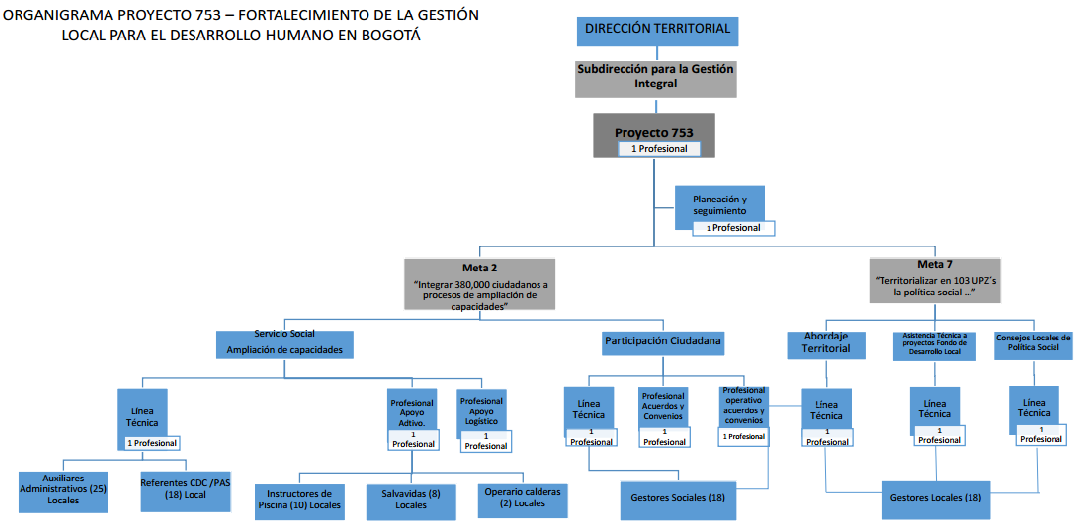 Compromisos y acuerdos vigentesFuente: Secretaría Distrital de Integración Social Acuerdos y alianzas vigentes con otros sectoresServicio Nacional de Aprendizaje –SENA-Acuerdos y alianzas vigentes con entidades privadasNo se reportaDificultades del ProyectoPresupuesto no acorde con la asignación de metas, falta de recurso humano especializado para el apoyo en terreno de acciones por eje temático.Falta de recursos para mantenimiento y adecuación de infraestructura P.A.S.No contar con información oportuna, en tiempo real para la planificación de acciones en términos institucionales respecto al territorio, dificulta la coordinación y desarrollo de agendas locales que posibiliten la toma de decisiones, gestión local y priorización de inversión de recursos a mediano y largo plazo.Durante la vigencia 2012-2015, no se adjudicaron los recursos requeridos por el proyecto en los documentos de anteproyecto de presupuesto presentados ante DADE, lo que limitó el alcance e impacto de los procesos realizados en los territorios, así como la calidad y la oportunidad con la que llegaban a los-as participantes del servicio de ampliación de capacidades.RecomendacionesLas propuestas de sostenibilidad y recomendaciones generadas desde los CLOPS, deben ser tenidas en cuenta en el ajuste 2016 de los planes de acción de las políticas públicas sociales y ser remitidos a las alcaldías locales al inicio de la vigencia para que se tengan en cuenta en los procesos de elaboración de presupuesto  local.Garantizar la continuidad de la prestación del servicio de Ampliación de Capacidades y Garantía de Derechos, de tal forma que los procesos en desarrollo de cada uno de los ejes del servicio puedan continuar y finalizar de manera adecuada en el marco de la transformación e inclusión social. Este servicio actualmente atiende a 84.000 personas anualmente y en el cuatrienio superó las 330.000 personas vinculadas a diferentes tipos de procesos.Es necesario que en el primer trimestre del año se revise documento de criterios técnicos para formulación de proyectos con recursos Fondo de Desarrollo Local y seguimiento ejecución proyectos de para garantizar eficiente ejecución de los proyectos sociales que están bajo la responsabilidad de la línea técnica de la SDIS.Proyecto 758: Adopción de un modelo de desarrollo organizacional para el talento humanoDiagnóstico de formulaciónLa Secretaría carece de una estructura organizacional y un programa de bienestar laboral que respondan integralmente a las necesidades de los servidores en términos de mejorar su calidad de vida laboral, en condiciones de empleo digno.Objetivo del ProyectoAdoptar un modelo de desarrollo organizacional que permita proveer a los servidores de herramientas de gestión, programas de calidad de vida laboral, protección de servicios sociales y de un sistema de remuneración, para fortalecer la gestión de talento humano y el desarrollo Institucional de la Secretaría.Metas Plan SectorialFUENTE: Secretará Distrital De Integración Social –SDIS-Recurso humanoContratistas en el proyecto: 39 personasCompromisos Presupuestales y vigencias futurasFuente: Secretaría de Integración Social Dificultades del proyectoPese a las reformas administrativas implementadas no han sido suficientes para garantizar el adecuado cumplimiento de la misión y propósitos institucionales definidos. Sigue pendiente un ajuste ante la estructura organizacional y la planta de empleos para apoyar el desarrollo de la misión de la entidad.Proyecto 750: Servicios de apoyo para garantizar la prestación de los servicios socialesDiagnóstico de formulaciónEl proyecto 750 “Servicios de apoyo para garantizar la prestación de los servicios sociales”, para su formulación se fundamentó́ en lo siguiente:El modelo de operación por procesos que identifica qué hace la organización y cuales son los aportes de cada una de sus dependencias. La estructura de cada proceso se basa en un objetivo que orienta su desarrollo, un alcance que delimita su acción, unos parámetros que permiten controlar la calidad de sus productos y los riesgos relacionados, una documentación que le sirve de referencia y de evidencia, unos indicadores que ayudan a saber que tanto se realiza el objetivo trazado y unos recursos que soportan su implementación satisfactoria.Este modelo de administración da solución a una serie de dificultades, evidenciadas desde los procesos de soporte que afectan en términos de eficiencia y calidad la prestación de los servicios sociales y en general el cumplimiento misional de la Secretaria Distrital de integración social.En el marco de la autoevaluación de los procesos, se identifica dificultades en la prestación de los servicios de apoyo necesarios para garantizar a la población beneficiaria, servicios sociales en equipamientos seguros y apropiados, dificultades que generan un alto costo para la entidad además de un riesgo que podría afectar la calidad oportunidad y eficiencia de los servicios prestados por la Secretaría Distrital de Integración Social a la población más vulnerable de la ciudad.Adicionalmente se incluyen para esta formulación las siguientes normas:Implementación del Plan Institucional de Gestión Ambiental PIGA que orienta la adopción de una cultura ambiental; a nivel institucional desarrolla 7 programas entorno a la conservación del agua, la energía, la disposición de los residuos sólidos, la calidad del aire, y de entornos adecuados entre otros. (Acuerdo 19 de 1996, por el cual se adopta el estatuto general de protección ambiental del distrito capital y Acuerdo 267 de 2006, por el cual se establecen mecanismos de seguimiento a los programas de prevención, control y mitigación de los impactos ambientales en Bogotá́ D.C).Subsistema interno de Gestión documental SIGA que incluye las actividades administrativas y técnicas que permiten un eficiente, eficaz y efectivo manejo y organización de la documentación producida y recibida, por la SDIS, con el propósito de garantizar su consulta, conservación y utilización desde el momento de la producción documental hasta su destino final. (en el marco de la Ley 594 de 2000 Ley General de archivos y Resolución 1543 de 2008 Por medio de la Cual se crea el Subsistema Interno de Gestión Documental Archivo y Correspondencia en la Secretaria Distrital de Integración Social SDIS).Objetivo del proyectoBrindar servicios de soporte, a través del apoyo logístico y de gestión en el marco del cumplimiento de normas, estándares y directrices del SIG, con el fin de aportar en la prestación de servicios sociales oportunos y de calidad, en ambientes adecuados y seguros.Metas Plan de Desarrollo En el marco del Plan de Desarrollo, el proyecto 750 “Servicios de apoyo para garantizar la prestación de servicios sociales” se registra en el eje 3 “Una Bogotá en defensa y funcionamiento de lo público” proyecto prioritario  “Sistemas de mejoramiento de la gestión y de la capacidad operativa de las entidades “ meta 457 “Implementar en el 100% de las entidades del Distrito el Sistema Integrado de Gestión.   Metas Plan SectorialCompromisos presupuestales y vigencias futurasDificultades del proyectoRealizar las adiciones en los contratos de vigilancia, aseo y cafetería y transporte con el propósito de garantizar la prestación de servicios durante el periodo de tiempo que demora la realización de las  licitaciones públicas.Revisar los contratos de transporte con el propósito de determinar la necesidad real de la entidad y principalmente del Nivel central.Revisar el plan estratégico financiero que permita dar eficiencia y eficacia a la ejecución de los recursos económicos de los proyectos de inversión.Elaborar las Tablas de Valoración Documental dentro del marco del Subsistema Interno de Gestión Documental –SIGA-.Proyecto 760: Protección integral y desarrollo de capacidades de niños, niñas y adolescentesDiagnóstico de formulaciónLa fuente principal para la realización del diagnóstico de formulación fue el “Diagnóstico de Infancia y Adolescencia, consolidado a partir del Sistema de Monitoreo de las Condiciones de Vida de la infancia y Adolescencia en Bogotá (no se cuenta con año de realización)” (Tomado del Texto de Formulación del Proyecto). Para la definición del universo de atención se tomó como referencia la proyección de población del DANE con base en el Censo 2005.El diagnóstico de Infancia y Adolescencia del Distrito evidencia falta de oportunidades para el desarrollo de capacidades y habilidades de los niños, niñas y adolescentes entre 6 y 17 años y exposición a situaciones de inobservancia, amenaza o vulneración de derechos asociados a situaciones de desintegración familiar, factores económicos, sociales y culturales (Tomado del Texto de Formulación del Proyecto).  Los datos de mayor relevancia se muestran a continuación:Para el 2011, el 20% (1.492.860) de la población de Bogotá cuenta con edades comprendidas entre los 6 y 17 años. Para la misma, se identifican algunas situaciones que por sus consecuencias adquieren importancia especial en la calidad de vida de este ciclo vital: La principal causa de muerte violenta es el homicidio, seguida por los suicidios, estas muertes ocurren en su mayoría en los y las adolescentes. Se presentan también situaciones de maltrato (2.067 casos), abuso sexual (3.076 casos), y explotación sexual comercial; para las dos 2) primeras situaciones los casos se concentran en el grupo de 10 a 14 años. Se identifican también 45.937 niños, niñas y adolescentes trabajadores para el 2009, de los cuales el 98% son adolescentes. Asociado a situaciones de abuso sexual, se encuentra la gestación temprana en niñas y adolescentes de 10 a 14 años y en adolescentes de 15 a 19 años. Otra situación que requiere intervención de manera urgente, es la presencia de casos de uso y abuso de SPA entre otro tipo de consumos emergentes a edades muy tempranas. Finalmente, se encuentra el incremento considerable en el número de adolescentes entre 14 y 17 años que ingresan al Sistema de Responsabilidad Penal, el cual corresponde al 54%, al pasar de 3.715 ingresos en el 2008 a 5.710 en el 2011. (Ficha EBI Proyecto).Objetivo del proyectoGenerar las oportunidades para el desarrollo de capacidades y potencialidades de los niños, niñas y adolescentes entre los 6 y los 17 años desde el enfoque de la protección integral, mediante la prestación de servicios de atención integral y especializada, el diseño y difusión de estrategias de prevención y promocionales, la atención integral a las familias y el fortalecimiento de los procesos de participación con incidencia de niños, niñas y adolescentes. Metas Plan de DesarrolloFuente: Secretaría Distrital de Integración SocialMetas Plan SectorialFuente: Secretaría Distrital de Integración Social Recurso HumanoEl documento Informe de Empalme entregado por la SDIS al Equipo de Empalme, da cuenta de la contratación actual de 435 contratistas, equivalentes al 3,5% del total de contratistas con los cuales cuenta la Secretaría. El costo de esta contratación según el informe es de cerca de 12 mil millones de pesos para la vigencia 2015, equivalente al 4,5% del presupuesto programado para la Secretaría. El Organigrama de la Subdirección de Infancia se anexa al final de este documento.Compromisos y acuerdos vigentesConvenio 11580: Protección integral y desarrollo de capacidades de niños, niñas y adolescentes. Caja Colombiana de Subsidio Familiar Colsubsidio/ Instituto Distrital para la Recreación y el Deporte.Convenio 12117: Protección integral y desarrollo de capacidades de niños, niñas y adolescentes.	Caja Colombiana de Subsidio Familiar COMPENSAR. Compromisos Presupuestales y Vigencias FuturasFUENTE: Secretará Distrital De Integración Social –SDIS-Acuerdos y alianzas vigentes con otros sectoresConvenio 11580: Protección integral y desarrollo de capacidades de niños, niñas y adolescentes. Caja Colombiana de Subsidio Familiar Colsubsidio/ Instituto Distrital para la Recreación y el Deporte. Objeto: Aunar recursos técnicos, pedagógicos, humanos, físicos, administrativos y financieros para el  fortalecimiento en la prestación de los servicios de infancia y adolescencia entre los 6 y 17 años ,  en situación de vulneración de derechos  por trabajo infantil o en riesgo de vinculación a trabajo infantil, adolescentes vinculados  por el   sistema de responsabilidad penal , y  prevención de embarazo adolescente,  el cual busca  generar acciones  que faciliten promover el desarrollo de capacidades y potencialidades de los niños, niñas y adolescentes, desde el enfoque de la protección integral, con el propósito de avanzar en las condiciones básicas para el ejercicio efectivo, progresivo y sostenible de sus  derechos.Proyecto  764: Jóvenes Activando CiudadaníaDiagnóstico de formulación Asumiendo JUVENTUD  como una categoría válida referida a una generación de personas cuyas características son fruto de construcciones y significaciones sociales a través del tiempo en contextos históricos y sociedades determinadas, en un proceso de permanentes cambios y re-significaciones; como construcción social, se hace necesario hablar de juventudes en un amplio sentido de las heterogeneidades que se pueden presentar y visualizar entre unos y otros  jóvenes, la información que se presenta en este proyecto recoge tanto los datos institucionales como la propia voz de los y las jóvenes.           Con  la participación de aproximadamente mil jóvenes en dieciocho encuentros juveniles se trabajó sobre cada uno de los derechos contenidos en la Política Pública de Juventud, experiencia que permitió la identificación de problemas y alternativas de solución propuestas por ellos mismos y por los diferentes sectores distritales que componen la Mesa Distrital de Juventud, con miras a la garantía de sus derechos y al Plan de Acción de  la Política Pública de Juventud y la formulación del Plan de Desarrollo de Bogotá Humana. En este orden de ideas, la información que se presenta en este proyecto recoge tanto los datos institucionales como la propia voz de los y las jóvenes.En relación con el Derecho a la Vida Libertad y Seguridad, las principales situaciones detectadas son la obligatoriedad del servicio militar, Violencia y violación de los derechos de los y las jóvenes y limitada perspectiva del derecho, las propuestas para el primer aspecto están centradas en objeción de conciencia y la Creación del Servicio Social Alternativo; para la segunda resalta la relacionada con crear comisión permanente de seguimiento y acompañamiento a la situación juvenil en la ciudad y designar un responsable de Derechos Humanos de los jóvenes a nivel distrital. Resulta importante tener en cuenta que también se menciona entre las situaciones detectadas, las limitaciones de la PPJ como garante de la realización del derecho, que junto con la limitada perspectiva del derecho mencionada anteriormente, merecen una revisión de lo desarrollado hasta el momento y lo que se programe frente a la implementación y evaluación de la Política Pública de Juventud.Otro aspecto que se menciona frente a este derecho es la pérdida del territorio como espacio vital para la recreación de la vida y la cultura, frente a lo cual se requiere definir estrategias que apunten a su reapropiación y resignificación.Para el Derecho a la Participación, los principales aspectos se relacionan con la desarticulación y carencia de espacios de participación, desconocimiento de la PPJ y baja convocatoria y asistencia a diversos eventos; las propuestas se orientan a la construcción de espacios de formación política y articulación de los diversos espacios de participación.Es frente al Derecho a la Equidad, que se aborda el tema de la estigmatización de los y las jóvenes, aspecto sobre el cual, se plantea entre las propuestas, generar espacios de participación y realizar campañas de sensibilización en torno a las expresiones juveniles además de conformar semilleros de convivencia que articulen a la familia.Con relación al Derecho a la Educación se hace referencia a que los contenidos y metodologías de enseñanza son inadecuados a las expectativas y necesidades de los y las jóvenes; también se hace referencia a un limitado acceso a la educación superior y de buena calidad al igual que a la desarticulación de los contenidos de la educación con las demandas de conocimiento del mundo laboral, las propuestas en este sentido, se dirigen a que la escuela responda las preguntas de  los y las jóvenes y  permita ver, analizar y experimentar y que los contenidos sean pertinentes a la realidad de los jóvenes, al igual algunos jóvenes abogan por una educación humana no individualista.Para el Derecho a la Salud, se mencionan las barreras de acceso, la calidad deficiente en la prestación de los servicios de salud, para lo que se requiere hacer un análisis serio del tema de las barreras, reclamando que la salud debe ser equitativa, gratuita y de mejor calidad.Para el Derecho a las Expresiones Artísticas Culturales y del Patrimonio, se atiende la pérdida de espacios públicos y para lo público y se propone la inclusión real de los jóvenes en procesos y espacios participativos culturales y recreativos. Por otra parte se aborda el deficiente desarrollo de la relación del cuerpo con la garantía y el ejercicio de los derechos y se menciona trabajar con el cuerpo como elemento fundamental del desarrollo de la cultura, la recreación y el deporte, analizando de qué forma los otros derechos se articulan a la corporeidad.Con relación al Derecho a la Recreación y al Deporte, se hace referencia a la escasa representación de los jóvenes en los espacios de planeación y decisión, para lo que se requiere representación juvenil (EDAI, ELAI, CLJ), e incluir en los planes de desarrollo local y distrital presupuestos para proyectos relacionados. En el Derecho al Hábitat Sano y Ambiente Digno, se busca definir programas que permitan priorizar el tema del medio ambiente en las agendas locales. Es claro entonces, que para la población juvenil es una prioridad que desde la Administración Distrital se implementen programas y proyectos que les permitan hacer ejercicio de sus derechos en la vida cotidiana, en las que sean ellos y ellas los protagonistas y constructores de las propuestasObjetivo del proyectoFortalecer potencialidades y capacidades en los ámbitos individuales, familiares, sociales y organizativos de las/los jóvenes.Metas Plan de DesarrolloFuente: Secretaría Distrital de Integración Social SDIS – Subdirección para la Juventud.Metas Plan Sectorial                     Fuente: Secretaría Distrital de Integración Social SDIS – Subdirección para la Juventud.Recurso HumanoLibre nombramiento: 1Prestación de Servicios: 64Carrera: 11Provisional 1A continuación se presente el organigrama del Proyecto: La siguiente tabla detalla el vencimiento de Contratos de Talento Humano: Compromisos y acuerdos vigentesCasas de la juventud en arriendoCompromisos presupuestales y vigencias futuras  Fuente: Secretaría Distrital de Integración Social SDIS – Subdirección para la Juventud.Acuerdos y alianzas vigentes con otros sectoresCon secretaría de Gobierno Casas de la juventud en comodato:Fuente: Secretaría Distrital de Integración Social SDIS – Subdirección para la Juventud.Fuente: Secretaría Distrital de Integración Social SDIS – Subdirección para la Juventud.Fuente: Secretaría Distrital de Integración Social SDIS – Subdirección para la Juventud.Acuerdos y alianzas vigentes con entidades privadasFuente: Secretaría Distrital de Integración Social SDIS – Subdirección para la Juventud.Fuente: Secretaría Distrital de Integración Social SDIS – Subdirección para la Juventud.Dificultades del proyectoBaja asignación presupuestal para el desarrollo de todos los componentes del proyecto.Dificultades de acceso de los jóvenes a escenarios sociales, culturales y deportivos de la ciudad para la realización de actividades propias de la población juvenil.Baja capacidad instalada en los  territorios e Insuficiente dotación de equipos tecnológicos, elementos audiovisuales y materiales para las prácticas artísticas y culturales de los y las jóvenes de acuerdo a sus demandas. Escases de ofertas laborales en la ciudad, que tengan en cuenta las necesidades de los y las jóvenes.  Barreras de acceso a las ofertas laborales vigentes. Talento Humano reducido para  atender la totalidad de jóvenes en los territorios. Proyecto 765: Políticas Humanas  - Servicios Sociales con Calidad	 Diagnóstico de formulaciónEl proyecto 765 liderado por la Subsecretaría fue formulado en el año 2012, teniendo en cuenta la ruptura de las acciones de transformación social con las políticas públicas, esto debido a la falta de caracterización de las poblaciones que reciben servicios, falta de claridad en cuanto a la calidad de la prestación de los servicios, falta de incorporación del enfoque diferencial y de derechos en los criterios de ingreso y priorización de los servicios, incipiente comunicación con los ciudadanos reduciendo la participación, deficiencias en el seguimiento y control de los servicios sociales y , escasos recursos para el sector social de acuerdo a la magnitud de lo que se requiere.El equipo del proyecto se basó en los siguientes documentos para plantear la situación problema:Decreto 607 de 2007 en el capítulo 1 y Art. 1 donde se establece que la Secretaría Distrital de IntegraciónSocial debe liderar la formulación de políticas públicas que garanticen los derechos y preste servicios sociales a    la población más vulnerable.Norma NTC-GP 1000:2009, Numeral 7.2.2 y la Resolución 964 de agosto de 2010, donde se revisan los requisitos relacionados con los servicios y se define el servicio social como un instrumento de política social que se materializa en un conjunto de acciones integrales de carácter prestacional.Auditoría Interna al proceso de prestación de los servicios sociales del 2011 que evidenció que la entidad contaba con tres portafolios de servicios los cuales presentan diferencias entre sí, por lo tanto se hace necesario revisar la definición de los servicios sociales.Decreto Distrital 057 de 2009 donde se incluye funciones a la Subsecretaría como la de “dirigir y desarrollar las funciones de certificación, registro y control “por lo cual se crea el equipo de Inspección y Vigilancia, adscrito a la Subsecretaría.Informe Contraloría de Bogotá vigencia 2010 el cual señala las debilidades y deficiencias en la gestión de los supervisores.Informes Contraloría de Bogotá vigencia 2011: Las auditorias y supervisores no cuentan con la información precisa y veraz que le permita establecer claramente el estado actual del cumplimiento e incumplimiento de las obligaciones pactadas contractualmente.Decreto 607 en el numeral g en las funciones de la Subsecretaría se establece “Estructurar el área de defensa de la ciudadanía y fortalecer el control social en procura de una mejor prestación de los servicios sociales”Con base en este diagnóstico la Subsecretaría de Integración Social posee una importante responsabilidad y compromiso frente a la relación entre la política social humana y los servicios sociales, por medio de la definición de estrategias de articulación que vinculen la unidad de propósito, la gestión de calidad y la defensa de la ciudadanía y el control social.Objetivo del proyectoArticular la política social humana y las acciones de transformación desarrolladas a través de los servicios sociales que realiza la SDIS por medio de la implementación de una estrategia que incorpore el diseño, ejecución, seguimiento y medición de la calidad que responda a las expectativas de la ciudadanía para contribuir en la superación de la segregación social en torno a la garantía de los derechos humanos.Metas Plan de Desarrollo  FUENTE: Secretará Distrital De Integración Social –SDIS-Metas Plan SectorialFuente: Secretará Distrital De Integración Social –SDIS-Recurso humano FUENTE: Secretará Distrital De Integración Social –SDIS-Compromisos presupuestales y vigencias futurasEjecución Presupuestal 2017 a corte de 6 Noviembre  FUENTE: Secretará Distrital De Integración Social –SDIS-Ejecución Reservas Constituidas 2014 a corte 6 de  Noviembre Fuente: Secretará Distrital De Integración Social –SDIS-Fuente: Secretará Distrital De Integración Social –SDIS-Acuerdos y alianzas vigentes con entidades privadasPromover, gestionar y ejecutar la oferta y demanda de cooperación de fuentes públicas, privadas, nacionales e internacionales que contribuyan al desarrollo sostenible de los servicios sociales   de la SDIS. En este tema hemos compartido experiencias de trabajo con la empresa privada, la academia, entre ciudades  y países. Así mismo hemos podido desarrollar proyectos bajo el concepto de donaciones, campañas, memorandos de intención hermanamientos.Dificultades del proyectoContinuidad de los programas del Distrito referentes apolíticas de asistencia y atención de las diferentes poblaciones afectadas por fenómenos de discriminación o exclusión, exceptuando las que están dentro de marcos de políticas distritales como las de atención a la población LGTBI y la Política Pública de Envejecimiento y Vejez 2010-2020.Proyecto 759  -  Fortalecimiento e innovación de tecnologías de la información y la comunicación	Diagnóstico de  FormulaciónEl proceso Mantenimiento y Soporte de TICS a lo largo de los últimos años ha iniciado su recorrido hacia la transformación de sus Sistemas de Información a Ambiente Web, manteniendo la línea de los desarrollos in-house en procura de facilitar el mantenimiento de dichos aplicativos. Así mismo, en coherencia con el comportamiento de la organización el inventario de equipos de cómputo ha crecido proporcionalmente exigiendo de la Subdirección de Investigación e Información ampliar el dimensionamiento de su respuesta de soporte.En los últimos años, la Secretaría ha experimentado un debilitamiento en la cultura de la información, en el control y seguimiento de la gestión de los datos (ciclo de vida del dato), así como en la infraestructura tecnológica actual la cual es insuficiente respecto al crecimiento de la demanda, servicios y funciones a cargo de la entidad especialmente en las sedes descentralizadas ubicadas en las 20 localidades.Por otra parte, los sistemas de información no se encuentran alineados a los procedimientos con los que actualmente funciona la entidad, lo cual genera que dichos sistemas no representen para los usuarios herramientas eficientes y suficientes para el desarrollo de su gestión. Los anteriores aspectos determinan tomar acciones inmediatas que permitan fortalecer el componente de tecnologías de información y comunicación de la entidad. Se observa, la producción y generación de información poco oportuna, así como la falta tanto de articulación de sistemas de información especializados e integrados, como de una infraestructura tecnológica no actualizada y deficiente, esto ha conllevado a que los procesos de gestión y manejo de información se realicen en forma fragmentada, debilitando la importancia, reconocimiento y apropiación de la información para la toma de decisiones.No emprender acciones para solucionar los problemas presentados, causaría que la entidad no cuente con las tecnologías de información y comunicación que soporten de manera adecuada la gestión y los retos asumidos por la entidad frente a la ciudadanía. Los sistemas de información para cualquier entidad tanto pública como privada se han constituido como un componente esencial en el desarrollo de sus actividades diarias y en un instrumento que le permita realizar una correcta planeación con el fin de alcanzar las metas propuestas. El desarrollo de acciones particulares frente a la insuficiencia tecnológica para implementar un adecuado sistema de producción y apropiación del conocimiento genera acciones individuales que en algunos casos compiten entre sí, generan informaciones confusas y sin calidad; además los recursos son subutilizados y se generan prácticas y lineamientos que incentivan el mal uso de la información y el conocimiento.El desarrollo de acciones particulares frente a la insuficiencia tecnológica para implementar un adecuado sistema de producción y apropiación del conocimiento genera acciones individuales que en algunos casos compiten entre sí, generan informaciones confusas y sin calidad, los recursos son subutilizados y se generan prácticas y lineamientos que incentivan el mal uso de la información y el conocimiento.Objetivo del ProyectoFortalecer, innovar e integrar los sistemas información existentes en la entidad, para dar respuesta a las necesidades de información estratégica que lleven a la toma de decisiones encaminadas a ayudar a la restauración de los derechos vulnerados de los ciudadanos y ciudadanas del Distrito Capital; con calidad, oportunidad y confiabilidad de los datos registrados, garantizando información, comunicación y conocimiento dentro de una infraestructura tecnológica adecuada y un soporte integral.Metas Plan de Desarrollo Fuente: Informe de ejecución proyectos de inversión 30 de septiembre de 2015Metas Plan Sectorial: No se encuentra vinculado a ninguna Meta del Plan SectorialRecurso de Personal 105 contratistas28 Subdirección de Diseño, Evaluación y Sistematización77 Subdirección de Investigación e InformaciónSe desconoce la estructura interna de trabajo actual.Compromisos y acuerdos vigentesImplementación del Sistema de Biometría interna para 3 Comedores que incluye: Enrolamiento, Base de Datos multi-biométrica y aplicativo.FUENTE: Secretará Distrital De Integración Social –SDIS-Acuerdos y alianzas vigentes con otros sectoresCon la Secretaría de Gobierno para el uso de la Base de Datos PoblacionalCon la Alta Consejería para las TICS para la línea de todos los aspectos tecnológicos transversales de la administración.Con entidades del nivel nacional como el ICBF y la Unidad de Víctimas para cruces de datos poblacionales.Acuerdos y alianzas vigentes con entidades privadasNo se reporta ninguno.Dificultades del proyectoProducto del diagnóstico realizado se alerta sobre las siguientes debilidades identificadas para el proyecto “Fortalecimiento e innovación de tecnologías de la información y la comunicación”: Existe gran cantidad de sistemas de información granulares no integrados entre sí, a diferentes niveles: datos, lógica funcional y de presentación.Algunos de los Sistemas de Información no comparten elementos de arquitectura de software estructurales, lo que obstaculiza su integración y eleva su costo de mantenimiento.La capa de presentación del Sistema Misional no presentan mecanismos de registro y parametrización a través de una interfaz web, que facilite su uso en la Unidades Operativas.El procesamiento de datos para la generación de metas, es semiautomático, presentando procesos de manejo de datos externos al sistema lo que genera vulnerabilidad en los datos fuente.Se debe controlar un parque de equipos de cómputo amplio, 4.335 computadores, de uso descentralizado pero cuyo soporte y mantenimiento se realiza de manera centralizada lo que genera inoportunidad en tiempos de respuesta y costos administrativos considerables.Los cruces para validación de datos de identificación y caracterización son semiautomáticos, lo que genera el riesgo de ingreso de personas a servicios con incumplimiento de criterios.La infraestructura tecnológica de la red de datos fuera del nivel central presenta desactualizaciones tecnológicas, en ocasiones obsolescencia, que afecta la eficiencia de los recursos tecnológicos necesarios para la prestación de servicios.No existen mecanismos automático o en línea de intercambio de datos sectoriales con entidades externas.La Subdirección mantiene una alta carga de procesos de gestión contractual, lo que desvía que la dedicación del personal a temas técnicos al alcance de sus perfiles.Proyecto 974: Transparencia y probidad en la Secretaría de Integración Social - SDISDiagnóstico de formulaciónDentro del marco institucional del Estado Social de Derecho, donde uno de sus aspectos principales se encuentran la participación ciudadana y la defensa del uso de los recursos públicos de manera transparente y ejecutiva para los fines originales de su inversión, por esta razón, los hechos de corrupción sucedidos durante la Administración Distrital 2008-2011, que según cifras de expertos, hizo perder a la ciudad cerca de Dos (2) Billones de pesos, de la época, pese a la existencia de instituciones como los Entes de Control y mecanismos legales como el Estatuto Anticorrupción entre otros, sumando la excesiva verticalidad de estructura organizacional y laboral de la mayoría de dependencias y entidades públicas en Colombia.La estrategia de generar una estrategia interna dentro de la SDIS de implementación de la Cultura Democrática, en torno a la relación de prestación de servicios ciudadanos y al control de transparencia de un nuevo modelo de contratación, es la materialización de un esfuerzo institucional realizado por la Administración Distrital 2012-2016 de Bogotá Humana en conjunto con la SDIS y el Concejo Distrital.Objetivo del proyectoFortalecer la probidad y la transparencia en la gestión de la Secretaría Distrital de Integración Social, mediante el establecimiento de acciones articuladas en torno al control social, la cultura democrática y el modelo de contratación institucional.Metas Plan SectorialRecurso HumanoNúmero de funcionarios de acuerdo al rol:Oficina De Control Interno) Garantía de transparencia del desarrollo: 1Delegado Dirección SDIS: 1Acompañamiento y orientación actividades: 1Dinamizadores / Talleristas: 4Dictar los talleres locales: 4Delegado Recursos Humanos: Acompañamiento del proceso en el interior de la SDIS: 1Número de contratistas de acuerdo al rol: Jefatura De Proyecto: 1Coordinación De Veedurías Ciudadanas A Programas SDIS:1Coordinación De Talleres: 1Sistema Modelo Transparente Contratación SDIS: 1Coordinadores Locales De Veedurías: 15A continuación se presente el organigrama del proyecto: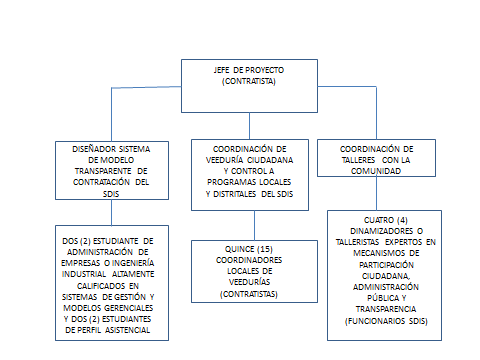 Compromisos presupuestales y vigencias futurasAcuerdos y alianzas vigentes con otros sectoresVeeduría Distrital orientada a: Formación de Formadores uso de herramientas y estrategias Pedagógicas virtuales Difusión a través de los medios, canales y redes de la SDIS internos y externos sobre la información de la Veeduría Asesoría especializada en Control social, cultura democrática y cambio cultural.Dificultades del proyectoDirectivos o equipos de trabajo que no priorizan estos temas para su impulso, análisis y transformación.La baja asignación de recursos para adoptar e implementar lo estipulado de forma sostenida.Continuar desestimulando la cultura del atajo y los comportamientos y prácticas que privilegian el interés individual, con la creencia de "lo público no es de nadie.Al Realizar seguimiento a todas las dependencias para que utilicen el RPC como  mecanismos de selección objetivo al momento de realizar los trámites precontractuales y contractuales. Fortalecer el módulo de personas jurídicas del RPC.Para determinar las necesidades de cada proyecto, proceso y dependencia con criterios técnicos y diseñar los perfiles requeridos  de forma clara y aplicando procesos de selección riguroso con el uso del RPC.ASPECTOS ADMINISTRATIVOS, FINANCIEROS, PRESUPUESTALES ESTRUCTURA ORGANIZACIONALObjetivoEl Decreto 607 de 2007: orientar y liderar la formulación y el desarrollo de políticas de promoción, prevención, protección, restablecimiento y garantía de los derechos de los distintos grupos poblacionales, familias y comunidades, con especial énfasis en la prestación de servicios sociales básicos para quienes enfrentan una mayor situación de pobreza y vulnerabilidad. Así como, prestar servicios sociales básicos de atención a aquellos grupos poblacionales que además de sus condiciones de pobreza se encuentran en riesgo social, vulneración manifiesta o en situación de exclusión social. Mediante Decreto 149 de 2012. Adiciona la subdirección de asunto LGBTI.Mediante Decreto  445 de 2014 se modifica la estructura de la Secretaría de Integración Social con la creación de la Subdirección de gestión y desarrollo del talento humano. FuncionesFormular, orientar y desarrollar políticas sociales, en coordinación con otros sectores, organismos o entidades, para los distintos grupos poblacionales, familias y comunidades, en especial de aquellos en mayor situación de pobreza y vulnerabilidad y promover estrategias que permitan el desarrollo de sus capacidades.Dirigir la ejecución de planes, programas y proyectos de restablecimiento, prevención, protección y promoción de derechos de las personas, familias y comunidades, en especial aquellas de mayor situación de pobreza y vulnerabilidad.Establecer objetivos y estrategias de corto, mediano y largo plazo, para asegurar la prestación de servicios básicos de bienestar social y familiar a la población objeto.Desarrollar políticas y programas para la rehabilitación de las poblaciones vulnerables en especial habitantes de la calle y su inclusión a la vida productiva de la ciudad.Ejercer las funciones de certificación, registro y control asignadas al Departamento Administrativo Bienestar Social en las disposiciones vigentes y las que le sean asignadas en virtud de normas nacionales o distritales.Organigrama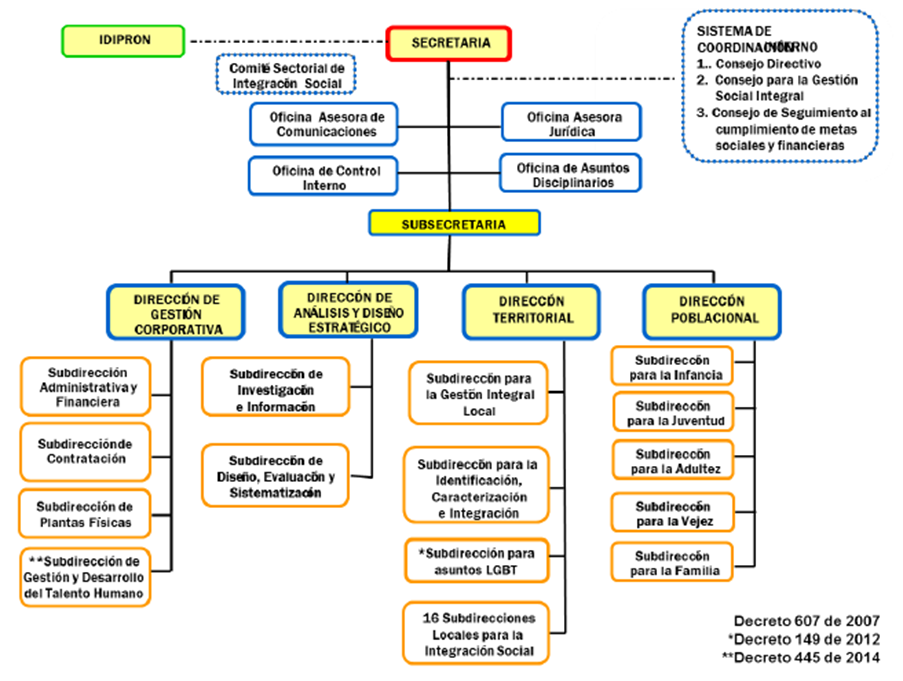 Análisis de personalNúmero de cargos por cada uno de los niveles jerárquicos y vacantesCargos de libre nombramiento y remociónSe debe considerar que tres (3) cargos del nivel directivo y tres (3) del nivel asesor son funcionarios que tienen derechos de carrera, por lo tanto no se pueden remover hasta que se retiren o se pensiones. Remuneración de los cargos por nivelProcesos de contrataciónEl siguiente es el consolidado de procesos de contratación. La información detallada de cada uno de los procesos se encuentra en el Anexo 1. Procesos de Contratación.PRESUPUESTO* Información suministrada por la SDIS a corte 30 de octubre de 2015CONTRATOSA continuación se presenta la relación de la cantidad de contratos de recurso humano con fechas de vencimiento:CONTINGENCIAS JUDICIALES En la información remitida y reuniones realizadas no se logró identificar contingencias judiciales.Con relación a procesos disciplinarios se reportan 281, los cuales se encuentran en la etapa de:Por evaluar: 81Indagación preliminar: 148Investigación: 47Juzgamiento : 6Segunda instancia: 4VARIOSRECURSOS FÍSICOSInventario Bienes InmueblesA continuación se presenta la cantidad de bienes inmuebles por estado:Recursos físicos: inventario bienes mueblesA continuación se presenta la cantidad de bienes muebles por tipo:Sistemas de Información y ComunicacionesPROCESOS Y PROCEDIMIENTOSProcesos de DireccionamientoProcesos MisionalesProcesos AdministrativosProcesos de Seguimiento y ControlCOMUNICACIONESLa  Oficina Asesora de comunicaciones no maneja recursos propios ni de caja menor, ni cuenta con proyectos o programas especiales. Los gastos de personal son asumidos a través del proyecto 750. En tal sentido, todas las acciones de comunicación se desarrollan con el talento humano contratado para tal fin y mediante gestión, estrategias de free press y en algunos casos, con recursos de los proyectos o con Agencia en Casa de la Alcaldía Mayor. De esta manera, la OAC con el propósito de contribuir con el posicionamiento de la Secretaría de Integración social como realizadora de derechos, desarrolla e implementa estrategias internas y externas, entre las cuales se destacan las siguientes:Medios de comunicación Redes socialesTWITTER (46.100 seguidores). En promedio, se realizan  1.200 tweets mensuales que alcanzan 1 millón de impresiones. FACEBOOK (14.500 "me gusta"). En promedio se realizan 120 publicaciones mensuales. YOUTUBE (se han producido y subido 222 videos)INSTRAGRAM (233 seguidores)Medios masivosEstrategia Free PressContacto permanente con mediosGestión entrevistas, notas y crónicas.Durante el cuatrienio, se logró un registro de 3401 notas y entrevistas en medios masivos de comunicación (radio, prensa, tv e internet) El registro en medios ha sido en un 65% propositiva, 18% neutral y 17% negativaDivulgación de más de 128 historias de vida de participantes de la ruta de derechos de la entidad. Elaboración de 546 comunicados de prensa sobre la gestión, apuestas, logros, proyectos, políticas y eventos de Integración SocialComunicación territorial (medios comunitarios y alternativos)Desarrollo de estrategias localesConcursos para los referentes de comunicación local Gestión de  notas y entrevistas en los medios comunitarios para visibilizar los logros territoriales. Divulgación historias de transformación social de los territorios a través de las redes sociales y canales propiosPágina webEn la actualidad, se está desarrollando una nueva página dinámica y gráficamente vistosa, con información de primera mano para el ciudadano sobre el portafolio de servicios o derechos de la SDIS. Adicional a ello, contará con nuevos módulos (banner, portafolio de derechos, trámites en línea, noticias, SDIS en medios, avances sociales,  videos y galería fotográfica.IntranetCanal principal de consulta. A la fecha, se han publicado más de 2.200 notas Radio callePuesta en escena a partir de la toma de espacios, que pretende estrechar los vínculos entre los habitantes de la ciudad y la SDIS; visibilizando sus voces, sus historias de vida como sujetos de derechos en la participación y la construcción de la Bogotá Humana. Crónicas de interacción36 Piezas radiales entre Promocionales y Micropogramas radialesBoletín digital integración social es Bogotá humanaDe periodicidad semanal, el boletín digital externo contiene las principales noticias, videos, crónicas, trinos y hechos noticiosos de la SDIS. Esta herramienta digital circula a través del servidor de correo masivo implementado (phplist) a una base de datos de 40 mil emails. Comunicación interna Realización campañas  internas que propenden por un buen clima organizacional y que responden al direccionamiento político de la entidadComunicación mediante nuevos medios estratégicos virtuales de comunicación (Boletín digital). Se han generado 31  boletines con información internaComunicación Directa a través del correo masivo a 13.000 servidores de la Entidad para divulgación de información institucional y corporativa.Eventos y protocoloAsesoría, apoyo y coordinación eventos institucionales, locales e interinstitucionalesSe han realizado cerca de 150 eventos que corresponden a la apertura de escenarios de realización de derechos; 42 ediciones del evento Llama por la Paz y 10 Rutas de Derechos; entre otrosPlan de apadrinamiento a 10 Servicios de realización de derechosPresupuesto relacionado Es importante precisar que a la Oficina Asesora de Comunicaciones, le corresponde la meta 10 del proyecto 750. En el marco de ejecución del Plan de Desarrollo de la Bogotá Humana, en dicha meta, para los años 2014 y 2015  no se realizó asignación presupuestal en el componente 03-01-0164 Impresos, Publicación, Divulgación y Eventos Culturales Gestión Social Integral. Los recursos asignados para estos años fueron exclusivamente para financiación de contratos de recurso humano. Para el año 2013, se asignaron $168.032.780 al concepto de impresos. Para el año 2012, se asignaron $200.000.000 al concepto de impresos, de los cuales se comprometieron $199.956.033.La Oficina Asesora de Comunicaciones ha coordinado a través de compra conjunta ejecución de los recursos de la SDIS en lo relacionado a Operador Logístico, Impresos  y Biblioteca Social durante la vigencia 2013- 2015. Se anexa información de los recursos destinados por los proyectos de la SDIS durante las vigencias 2012 a 2015 a través del componente 03-01-0164 Impresos, Publicación, Divulgación y Eventos Culturales Gestión Social Integral. Nómina relacionadaPersonal de libre nombramiento (haciendo referencia explícita a los que están en carrera) Se precisa que en la Oficina Asesora de Comunicaciones no hay personal de carrera sin embargo existen 1 profesional asesor de libre nombramiento y 3 funcionarios provisionales que son:Asesora oficina de comunicaciones – Cumple el rol de jefe – Libre nombramiento y remoción. Auxiliar Administrativo - Código 407 - Grado 11 – Provisional    Auxiliar de Servicios Generales – Código 470- Grado 06 – ProvisionalTécnico Operativo – Código 314 – Grado 09 – ProvisionalPersonal por prestación de servicios, obligaciones y honorarios19 contratistas quienes prestan servicios profesionales y de apoyo a la gestión en  la Oficina Asesora de Comunicaciones. Los contratos de prestación de servicios se asumen bajo la meta 10 de la Dirección Corporativa, proyecto 750.  El Anexo II.  Matriz de Recurso Humano describe  el detalle de los contratos de Recurso Humano relacionados con el Proyecto.Convenios interadministrativos relacionados con el temaConvenio Interadministrativo No.5641 de 2012, suscrito entre Secretaría de Integración Social  y ETB, cuyo objeto fue la prestación de servicios para la divulgación y visibilización en medios masivos, comunitarios o alternativos de comunicación de las apuestas institucionales con ocasión de las metas y objetivos formulados en el plan de desarrollo “ Bogotá Humana”. Liquidado 2013. Contratación Directa a través de Contrato Interadministrativo No. 10840 de 04 de Noviembre de 2014, celebrado entre Secretaría de Integración Social e Imprenta Nacional de Colombia, cuyo objeto es prestar los servicios de Diseño, diagramación, impresión, producción, instalación y desinstalación de piezas graficas en los distintos formatos y la producción de artículos promocionales para la divulgación de las campañas institucionales de los distintos proyectos y servicios sociales de la SDIS.Otros contratos vigentes en curso relacionados con el tema Contratación Directa - Contrato de Prestación de Servicios Profesionales y de Apoyo a la Gestión de N° 10846 de 04 Noviembre de 2014, celebrado entre Secretará de Integración Social y la Caja de compensación Familiar COMPENSAR, cuyo objeto es la prestación de Servicios para Apoyar la realización de actividades, a través de eventos conformados, que requiera la Secretaria Distrital de Integración Social en el marco de su misionalidad.Contrato de Prestación de Servicios de Mínima Cuantía N° 12757 de fecha 21 de septiembre de 2015, celebrado Secretará de Integración Social y Dream Team Publicidad S.A.S, cuyo objeto es la prestación de servicios de Corrección de estilo, edición, diseño gráfico y diagramación de la serie de libros que conforman la “Biblioteca Social”, que contiene experiencias de políticas públicas sociales implementadas en la ciudad de Bogotá por la SDIS en el plan de desarrollo de Bogotá humana 2012-2016En la actualidad está en curso de la etapa precontractual entre la Oficina Asesora de Comunicaciones y la DADE en el proceso de contratación de Mínima Cuantía de la prestación de servicios de Impresión offset, acabados y elaboración de portalibros para 13 libros que componen la “Biblioteca Social” que contiene experiencias de políticas públicas sociales implementadas en la ciudad de Bogotá por la SDIS en el plan de desarrollo de Bogotá humana 2012-2016.LocalidadCantidad de ContratosBosa8Ciudad Bolívar20Engativá5Fontibón10Kennedy7Mártires1Puente Aranda1Rafael Uribe6San Cristóbal8Suba14Tunjuelito4Usaquén3Usme5ContratoContratistaFecha InicioFecha TerminaciónValor4386CAJA COLOMBIANA DE SUBSIDIO FAMILIAR9/02/20158/02/2016$12.678.185.3853762CAJA DE COMPENSACION FAMILIAR  CAFAM12/02/201511/02/2016$6.707.258.7153937CAJA DE COMPENSACION FAMILIAR COMPENSAR12/02/201511/02/2016$17.030.548.42312117CAJA DE COMPENSACION FAMILIAR COMPENSAR23/07/201522/02/2016$680.479.56511580CAJA COLOMBIANA DE SUBSIDIO FAMILIAR COLSUBSIDIO/ INSTITUTO DISTRITAL PARA LA RECREACION Y EL DEPORTE4/08/20153/05/2016$2.727.178.99612493CRUZ ROJA COLOMBIANA SECCIONAL CUNDINAMARCA Y BOGOTA D.C.12/08/201511/02/2016$150.400.00012526ORGANIZACIÓN DE ESTADOS AMERICANOS OEI20/08/201519/03/2016$699.139.98012673UNIÓN TEMPORAL LA MOCHIZA AZUL8/09/20157/12/2015$705.074.92912731ASOCIACION GRUPO OPCIONESPendiente de inicioPendiente de inicio$289.275.474Metas plan de desarrolloPorcentaje de avance18. Garantizar el mantenimiento de los centros crecer y su acceso mediante el aumento de cupos a dichos centros73,83%19. Ampliar la asignación de cupos para niños, niñas y adolescentes en condición de discapacidad en los Centros Crecer73,83%143. Garantizar en 1.319 cupos la atención integral a niños, niñas y adolescentes con discapacidad78,21%145. Garantizar en 1.430 cupos la atención integral a personas mayores de 18 años con discapacidad73,65%146. Fortalecer 20 Centros de Respiro e incorporar 1.000 cuidadores y cuidadores de población con discapacidad en programas de inclusión social95%Metas plan sectorialPorcentaje de avanceIncorporar 24.000 cuidadores y cuidadoras de población con discapacidad en programas de inclusión social a través de los puntos focales de equidad y respuesta integral.92%Asesorar 500 unidades de atención integral a la primera infancia en la inclusión de niñas y niños con discapacidad.96%Garantizar a 1.442 cupos/año para la atención integral de niños, niñas y adolescentes con discapacidad.95%Garantizar 76 cupos/año para la atención integral de niñas, niños y adolescentes con discapacidad y con medida de protección legal.93%Garantizar 1.430 cupos/año para la atención integral a personas mayores de 18 años con discapacidad.92%Vincular 2.000 personas con discapacidad, sus familias, cuidadores y cuidadoras, en ejercicios de ciudadanía.0%Recurso Humano Personas involucradas, funcionarios y contratistasRecurso Humano Personas involucradas, funcionarios y contratistasRecurso Humano Personas involucradas, funcionarios y contratistasRecurso Humano Personas involucradas, funcionarios y contratistasAñoPlantaContratistasTotal201516565581Compromisos PresupuestalesCompromisos PresupuestalesCompromisos PresupuestalesCompromisos PresupuestalesCompromisos PresupuestalesCompromisos PresupuestalesEjecución presupuestal vigencia 2015 - Proyecto 721 (6 de noviembre de 2015)Ejecución presupuestal vigencia 2015 - Proyecto 721 (6 de noviembre de 2015)Ejecución presupuestal vigencia 2015 - Proyecto 721 (6 de noviembre de 2015)Ejecución presupuestal vigencia 2015 - Proyecto 721 (6 de noviembre de 2015)Ejecución presupuestal vigencia 2015 - Proyecto 721 (6 de noviembre de 2015)Ejecución presupuestal vigencia 2015 - Proyecto 721 (6 de noviembre de 2015)Apropiación DisponibleCompromisosCompromisosGirosGirosSaldo porcomprometerApropiación DisponibleValor%Valor%Saldo porcomprometer$45.800.652..596$44.010.240.38096%$28.930.689.49863%$1.790.412.219Ejecución de reservas constituidas en 2014 - Proyecto 749 (11 de noviembre de 2015)Ejecución de reservas constituidas en 2014 - Proyecto 749 (11 de noviembre de 2015)Ejecución de reservas constituidas en 2014 - Proyecto 749 (11 de noviembre de 2015)Ejecución de reservas constituidas en 2014 - Proyecto 749 (11 de noviembre de 2015)Ejecución de reservas constituidas en 2014 - Proyecto 749 (11 de noviembre de 2015)Ejecución de reservas constituidas en 2014 - Proyecto 749 (11 de noviembre de 2015)Reservas ConstituidosReservas  DefinitivasReservas  DefinitivasAutorización de GiroAutorización de GiroReservas sin Autorización de Giro$12.824.853.212$12.573.916.556$12.573.916.556Valor%$471.599.335$12.824.853.212$12.573.916.556$12.573.916.556$12.0102.317.22196%$471.599.335MetaPorcentaje de AvanceRediseñar 150 comedores comunitarios como centros de referencia y desarrollo de capacidades.100%Diagnosticar 136.000 personas/año nutricionalmente atendidas con suministro alimentario en los servicios sociales.100%Alcanzar 192.847 cupos/día de apoyo alimentario para población en inseguridad alimentaria y nutricional.88%Entregar 58.000 bonos/mes canjeables por alimentos a población en inseguridad alimentaria.122%Entregar 50.600 bonos/año canjeables por alimentos a niños, niñas y adolescentes de 0 a 17 años.0%Contratista180Nivel central101Nivel local79Funcionarios6Total186Ejecución Presupuestal 2015Ejecución Presupuestal 2015Ejecución Presupuestal 2015ConceptoValorEjecuciónApropiación Inicial $ 294.021.950.000 100%Modificaciones Pasivos Exigibles ($ 916.531.948)Apropiación Disponible $293.105.418.052100%Valor solicitado $ 291.476.977.544 99,44%Valor Ejecutado $286.626.086.40697,79%Valor CDP Por Comprometer $4.850.891.1381,66%Saldo por ejecutar (sin CRP)$6.479.331.64693,04%Valor Girado $162.240.809.93356,60%Total Saldo Disponible a 31 de Octubre de 2015 $1.628.440.5080,55%Ejecución Pasivos ExigiblesValorEjecuciónReserva de la vigencia 2015- Inicial $43.767.420.478Ejecución a la fecha del Informe $39.861.600.00091,08%Saldo a la fecha del informe $2.928.479.3336,69%Ejecución Pasivos ExigiblesValorEjecuciónSaldo a 1 de enero de 2015$7.059.538.888100%Menos Saldos Liberados$3.185.932.72645,13%Menos Pagos efectuados en la vigencia $1.503.542.08621,30%Saldo Pasivos $2.370.064.07635,57%Metas Plan De DesarrolloPorcentaje De Avance1. 05 Cualificar las capacidades a 300.000 personas entre maestros, maestras, padres, madres, cuidadores, cuidadoras y otros agentes educativos y culturales para el fortalecimiento de su rol educativo, de las prácticas de cuidado y de su vínculo afectivo que potencie el desarrollo de los niños y niñas.(81,38%)2. 09 Impulsar la consolidación de procesos de movilización social y estrategias de activación de redes para la garantía de derechos, el potenciamiento del desarrollo, la protección y la atención integral a niños y niñas con ciudadanos y ciudadanas en las 20 localidades de Bogotá.(70%)3. 011 Reducir en un 10% anual el número de muertes en niños y niñas asociados a accidentes en el hogar.(46,15%)4. 014 Identificar y medir situaciones de maltrato o violencia hacia los niños y niñas y generar la denuncia y las acciones para el inmediato restablecimiento de sus derechos.(270%)5. 021 Lograr que el 40% de las Entidades del Distrito cuenten con una sala amiga de la familia lactante.(84,09%)6. 022 Implementar procesos de formación a maestros, maestras, agentes educativos y culturales de jardines infantiles, colegios y ámbito familiar sobre el Lineamiento Pedagógico y Curricular de Educación Inicial para el Distrito.(100,57%)7. 024 Valorar al 10% de los niños y niñas de 0 a 2 años que ingresen al Programa de AIPI mediante un estudio de seguimiento al desarrollo.(60%)8. 026 Diseñar, crear e implementar nuevas modalidades de atención integral a la infancia.No Aplica030 Número de niños y niñas atendidos en nuevas modalidades.(211%)9. 028 Atender integralmente en las instituciones educativas del Distrito a 121.004 niños y niñas de primera infancia desde un modelo inclusivo y diferencial y de calidad; de los cuales 60.000 son nuevos cupos.(103,46%)10. 028 Atender integralmente en las instituciones educativas del Distrito a 121.004 niños y niñas de primera infancia desde un modelo inclusivo y diferencial y de calidad; de los cuales 60.000 son nuevos cupos.. (103,46%)11. 09 Impulsar la consolidación de procesos de movilización social y estrategias de activación de redes para la garantía de derechos, el potenciamiento del desarrollo, la protección y la atención integral a niños y niñas con ciudadanos y ciudadanas en las 20 localidades de Bogotá.. (70%)12. 025 Atender a 18.000 niños y niñas en condiciones de discapacidad, con talentos excepcionales, víctimas de conflicto armado, habitantes de territorios rurales, de manera integral y diferencial.(92,52%)13. 027 Número de niños y niñas víctimas de conflicto armado atendidos integralmente a través del programa de atención integral a la primera infancia.(72,53%)14. 028 Número de niñas y niños atendidos integralmente y pertenecientes a territorios rurales.(63,50%)15. 029 Número de niñas y niños pertenecientes a grupos étnicos y culturales atendidos integralmente en un modelo de inclusión social e interculturalidad.. (85,70%)16. 025 Atender a 18.000 niños y niñas en condiciones de discapacidad, con talentos excepcionales, víctimas de conflicto armado, habitantes de territorios rurales, de manera integral y diferencial.(92,52%)17. 027 Número de niños y niñas víctimas de conflicto armado atendidos integralmente a través del programa de atención integral a la primera infancia.(72,53%)18. 028 Número de niñas y niños atendidos integralmente y pertenecientes a territorios rurales.(63,50%(19. 029 Número de niñas y niños pertenecientes a grupos étnicos y culturales atendidos integralmente en un modelo de inclusión social e interculturalidad.(85,70%)20. 025 Atender a 18.000 niños y niñas en condiciones de discapacidad, con talentos excepcionales, víctimas de conflicto armado, habitantes de territorios rurales, de manera integral y diferencial.(92,52%)21. 027 Número de niños y niñas víctimas de conflicto armado atendidos integralmente a través del programa de atención integral a la primera infancia.(72,53%)22. 028 Número de niñas y niños atendidos integralmente y pertenecientes a territorios rurales.(63,50%)23. 029 Número de niñas y niños pertenecientes a grupos étnicos y culturales atendidos integralmente en un modelo de inclusión social e interculturalidad.(85,70%)24 025 Atender a 18.000 niños y niñas en condiciones de discapacidad, con talentos excepcionales, víctimas de conflicto armado, habitantes de territorios rurales, de manera integral y diferencial.(92,52%)25. 027 Número de niños y niñas víctimas de conflicto armado atendidos integralmente a través del programa de atención integral a la primera infancia.(72,53%)26. 028 Número de niñas y niños atendidos integralmente y pertenecientes a territorios rurales.(63,50%)27. 029 Número de niñas y niños pertenecientes a grupos étnicos y culturales atendidos integralmente en un modelo de inclusión social e interculturalidad.(85,70%)28. 016Incluir al 100% de niños y niñas menores de cinco años identificados como acompañantes de actividades laborales de sus padres o siendo utilizados en mendicidad, en proyecto de atención integral.(100%)29. 03Brindar alimentación al 100% de los niños y niñas que son atendidos integralmente en las modalidades institucional y familiar.(77,98%)30. 04Promover la atención integral al 100% de las madres gestantes y lactantes.. (58,80%)Metas Plan SectorialPorcentaje De Avance1.  Cualificar 300.000 personas para el fortalecimiento de su rol educativo, de las prácticas de cuidado y crianza y del establecimiento de vínculos afectivos, que potencien el desarrollo de capacidades en los niños y niñas en primera infancia.(81,4%)2.  Garantizar al 80% de los jardines infantiles inscritos en el Sistema de Registro de Información SIRSS la asistencia técnica para la atención integral a niños y niñas de primera infancia.(100%)3.  Diseñar e implementar 1 ruta de registro de accidentes ocurridos en los servicios sociales de primera infancia de la SDIS(73%)4.  Diseñar e Implementar 1 estrategia de movilización social y fortalecimiento de redes para la garantía de los derechos de los niños y las niñas en primera infancia.(100%)5.  Acreditar 100 salas amigas de la familia lactante en el Distrito Capital.. (94%)6.  Fortalecer al 100% de los y las integrantes de los equipos pedagógicos de los jardines infantiles de la SDIS en el Lineamiento Pedagógico y curricular.. (100%)7.  Diseñar e implementar 1 sistema de valoración del desarrollo para niños y niñas de 0 a 2 años, que ingresen a los servicios de primera infancia de la SDIS.( 50%)8.  Diseñar e implementar 3 nuevas modalidades de atención para niños y niñas de primera infancia.(100%)9.  Atender 80.600 niños y niñas de primera infancia principalmente menores de 3 años, desde un modelo inclusivo, con enfoque diferencial y de calidad en ámbito institucional.(86,22%)10.  Atender 121.400 niños y niñas de primera infancia principalmente desde la gestación hasta los 3 años, desde un modelo inclusivo, con enfoque diferencial y de calidad en ámbito familiar.(87,11%)11.  Formar 3.000 personas integrantes del talento humano de los servicios de primera infancia de la SDIS para la detección de casos de maltrato y abuso sexual de niños y niñas y la activación de la ruta de atención distrital.(57,5%)12.  Atender integralmente con enfoque diferencial y de género a 8.000 niños y niñas víctimas de conflicto armado participantes de los servicios de primera infancia.( 63,8%)13.  Atender integralmente con enfoque diferencial y de género a 4.000 niños y niñas con discapacidad participantes de los servicios de primera infancia.( 51%)14.  Atender integralmente con enfoque diferencial y de género a 1.000 niños y niñas habitantes en territorios rurales participantes de los servicios de primera infancia en ámbitos no convencionales.( 91,7%)15.  Atender integralmente con enfoque diferencial y de género a 1.500 niños y niñas pertenecientes a grupos étnicos en los servicios de primera infancia.(127,3%)16.  Atender 100% de los niños y niñas menores de cinco años identificados como acompañantes de actividades laborales de sus padres o siendo utilizados en mendicidad, en proyecto de atención integral.. (100%)Ejecución presupuestal vigencia 2015 - Proyecto 735 (6 de noviembre de 2015)Ejecución presupuestal vigencia 2015 - Proyecto 735 (6 de noviembre de 2015)Ejecución presupuestal vigencia 2015 - Proyecto 735 (6 de noviembre de 2015)Ejecución presupuestal vigencia 2015 - Proyecto 735 (6 de noviembre de 2015)Ejecución presupuestal vigencia 2015 - Proyecto 735 (6 de noviembre de 2015)Ejecución presupuestal vigencia 2015 - Proyecto 735 (6 de noviembre de 2015)Ejecución presupuestal vigencia 2015 - Proyecto 735 (6 de noviembre de 2015)Apropiación disponibleCompromisosCompromisosGirosGirosGirosSaldo porcomprometerApropiación disponibleValor%Valor%%Saldo porcomprometer$302.070.981.653$225.936.125.42074,80%%149.630.578.17749,53%49,53%$76.134.856.233  Ejecución de reservas constituidas en 2014 - Proyecto 735 (6 de noviembre de 2015)Ejecución de reservas constituidas en 2014 - Proyecto 735 (6 de noviembre de 2015)Ejecución de reservas constituidas en 2014 - Proyecto 735 (6 de noviembre de 2015)Ejecución de reservas constituidas en 2014 - Proyecto 735 (6 de noviembre de 2015)Ejecución de reservas constituidas en 2014 - Proyecto 735 (6 de noviembre de 2015)Ejecución de reservas constituidas en 2014 - Proyecto 735 (6 de noviembre de 2015)Ejecución de reservas constituidas en 2014 - Proyecto 735 (6 de noviembre de 2015)Reservas ConstituidasReservas DefinitivasReservas DefinitivasAutorización de GirosAutorización de GirosAutorización de GirosReservas sin autorización de Giros$39.659.205.670$38.185.495.041$38.185.495.041Valor%%$4.282.948.919$39.659.205.670$38.185.495.041$38.185.495.041$33.902.546.12288,7888,78$4.282.948.919Gestión de pasivos exigibles – Proyecto 735  (6 de noviembre de 2015)Gestión de pasivos exigibles – Proyecto 735  (6 de noviembre de 2015)Gestión de pasivos exigibles – Proyecto 735  (6 de noviembre de 2015)Gestión de pasivos exigibles – Proyecto 735  (6 de noviembre de 2015)Gestión de pasivos exigibles – Proyecto 735  (6 de noviembre de 2015)Gestión de pasivos exigibles – Proyecto 735  (6 de noviembre de 2015)Gestión de pasivos exigibles – Proyecto 735  (6 de noviembre de 2015)Pasivos ConstituidosGirosGirosLiberacionesLiberacionesLiberacionesSaldo de Pasivos$7.673.907.501$2.917.021.715$2.917.021.715$2.217.006.094$2.217.006.094$2.217.006.094$2.539.879.692ConceptoConceptoConceptoConceptoConceptoValorValorReservas proyectadas Jardines CofinanciadosReservas proyectadas Jardines CofinanciadosReservas proyectadas Jardines CofinanciadosReservas proyectadas Jardines CofinanciadosReservas proyectadas Jardines Cofinanciados$ 6.796.533.504$ 6.796.533.504Reservas proyectadas Asociaciones ComunitariasReservas proyectadas Asociaciones ComunitariasReservas proyectadas Asociaciones ComunitariasReservas proyectadas Asociaciones ComunitariasReservas proyectadas Asociaciones Comunitarias$ 240.304.349$ 240.304.349Reservas proyectadas ConveniosReservas proyectadas ConveniosReservas proyectadas ConveniosReservas proyectadas ConveniosReservas proyectadas Convenios$ 185.544.179$ 185.544.179Total Reservas proyectadasTotal Reservas proyectadasTotal Reservas proyectadasTotal Reservas proyectadasTotal Reservas proyectadas$ 7.222.382.032$ 7.222.382.032Metas Plan De DesarrolloPorcentaje De Avance368 - 3.232 familias reasentadas por encontrarse en zonas de alto riesgo no mitigable40%370 - 100% de las personas afectadas por incidentes emergencias y desastres con respuesta integral y coordinada80%Metas Plan SectorialPorcentaje De Avance1 - Atender socialmente 100% hogares afectados por emergencias de origen natural o antrópico para las que haya sido activada la SDIS.100%2 - Atender 45.800 ciudadanos identificados en emergencia social, mediante la entrega de apoyos oportunos y transitorios, acompañamiento familiar y vinculaciones a los demás servicios sociales de la SDIS.79%4 - Orientar, informar y referenciar 168.000 personas que no hayan accedido a los servicios sociales de la SDIS o a la red de servicios del distrito, que los desconozcan, o quienes a pesar de haber sido atendidos, atraviesan una situación de emergencia social.82%Ejecución presupuestal vigencia 2015 - Proyecto 738 (30 de Septiembre de 2015)Ejecución presupuestal vigencia 2015 - Proyecto 738 (30 de Septiembre de 2015)Ejecución presupuestal vigencia 2015 - Proyecto 738 (30 de Septiembre de 2015)Ejecución presupuestal vigencia 2015 - Proyecto 738 (30 de Septiembre de 2015)Ejecución presupuestal vigencia 2015 - Proyecto 738 (30 de Septiembre de 2015)Ejecución presupuestal vigencia 2015 - Proyecto 738 (30 de Septiembre de 2015)Apropiación disponibleCompromisosCompromisosGirosGirosSaldo porcomprometerApropiación disponibleValor%Valor%Saldo porcomprometer3.029.412.7002.780.357.10491,781.628.841.22553,77249.055.596Ejecución de reservas constituidas en 2014 - Proyecto 738 (30 de Septiembre de 2015)Ejecución de reservas constituidas en 2014 - Proyecto 738 (30 de Septiembre de 2015)Ejecución de reservas constituidas en 2014 - Proyecto 738 (30 de Septiembre de 2015)Ejecución de reservas constituidas en 2014 - Proyecto 738 (30 de Septiembre de 2015)Ejecución de reservas constituidas en 2014 - Proyecto 738 (30 de Septiembre de 2015)Ejecución de reservas constituidas en 2014 - Proyecto 738 (30 de Septiembre de 2015)Reservas ConstituidasReservas DefinitivasReservas DefinitivasAutorización de GirosAutorización de GirosReservas sin autorización de Giros447.217.016447.152.449447.152.449Valor%5.638.469447.217.016447.152.449447.152.449441.578.54798,745.638.469Gestión de pasivos exigibles – Proyecto 738  (30 de Septiembre 2015)Gestión de pasivos exigibles – Proyecto 738  (30 de Septiembre 2015)Gestión de pasivos exigibles – Proyecto 738  (30 de Septiembre 2015)Gestión de pasivos exigibles – Proyecto 738  (30 de Septiembre 2015)Gestión de pasivos exigibles – Proyecto 738  (30 de Septiembre 2015)Gestión de pasivos exigibles – Proyecto 738  (30 de Septiembre 2015)Pasivos ConstituidosGirosGirosLiberacionesLiberacionesSaldo de Pasivos3.088.6691.410.3001.410.3003283281.678.369METASAVANCEConstruir y Dotar 405 J.I para la atención integral en la Primera Infancia4METASAVANCEReforzar estructuralmente y remodelar 41 jardines infantiles Para la atención integral en la primera infancia.0%·Realizar al 100 %de equipamientos de la Secretaría de Integración Social Mantenimiento preventivo y correctivo  para garantizar el cumplimiento de estándares de ambientes adecuados.56%·Instalar 1 Batería sanitaria para mejorar las condiciones higiénicas sanitarias de los habitantes de calle del sector de Bronx.1· Implementar 1 observatorio del plan maestro de equipamientos del Sector de Integración Social como instrumento de evaluación y seguimiento.1·Construir y dotar 1 sede administrativa para el funcionamiento de la Secretaría Distrital de Integración Social.0·Producir 99 equipamientos no convencionales para atención a la primera infancia. 87·Reforzar   estructuralmente   y   remodelar   2   equipamientos   para   garantizar   cumplimiento   de   la normatividad técnica vigente0Realizar una Interventoría para la ampliación y mejoramiento de la Infraestructura  en la Localidad de Mártires   en   el   marco   del  convenio   de   la   ciudadela  humanidad que busca la atención integral a ciudadanos.0CONCEPTOVALOROBSERVACIONESPresupuesto inicial vigencia 201538,531,101,000Presupuesto adicionado por Fondo de desarrollo local de los mártires4,871,568,860Destinación específica para la compra de un inmueble que se denomina Bakata para habitante de calle.Presupuesto total43,402,669,860Se han comprometido CRP a Nov 1219,632,851,809Saldo pendiente por comprometer23,769,818,051Procesos en curso (CDP)7,767,733,481Saldo por asignar en CDP16,002,084,570Pasivos exigibles al 201414,954,022,568En trámite de pago 20152,569,326,223Pasivos exigibles en 201612,384,696,345Podría ser mayor, dado que este año entrarían otros contratos como pasivos exigiblesMetas Plan De DesarrolloPorcentaje De Avance173. Mejorar en el 100% de las Comisarías de Familia la oportunidad y la calidad en la atención, bajo los enfoques de género y diferencial, garantizando la intervención integral para la protección de las víctimas y la restitución de sus derechos en el contexto de la violencia intrafamiliar*91,67%175. Garantizar el acceso y el seguimiento al sistema de Justicia familiar al 100% de personas que reporten casos tipificados como violencia intrafamiliar89,82%Metas Plan SectorialPorcentaje de avanceImplementar 1 modelo de atención a las familias en los servicios sociales de la Secretaría Distrital de Integración Social.83%Atender 100% personas/ año víctimas de violencia intrafamiliar y presunto delito sexual en comisarías de familia.100%Hacer seguimiento 100% personas/ año víctimas de violencia intrafamiliar.90%Atender 1.103 grupos familiares en orientación familiar30%Atender 430 cupos/año a niños, niñas y adolescentes, con medidas de protección legal de acuerdo con la ley 1098 de 2006.99%Orientar y referenciar 100% personas a través del centro atención integral a víctimas de abuso sexual, del centro de atención a violencia intrafamiliar y las Subdirecciones Locales.100%Mejorar en el 100% de las Comisarías de Familia la oportunidad y la calidad en la atención, bajo los enfoques de género y diferencial, garantizando la intervención integral para la protección de las víctimas y la restitución de sus derechos en el contexto de la violencia intrafamiliar.83%Adoptar 52.612 medidas de protección legal a mujeres víctimas de violencia intrafamiliar a través de Comisarías de Familia, en el período comprendido de enero de 2013 a junio del 2016.84%UBICACIÓNCONTRATISTAPLANTA Y PLANTA PROVISIONALTOTALNIVEL CENTRAL41748COMISARIAS DE FAMILIA292246538CENTROS PROTEGER123158281CONVENIOS CAIVAS Y CAVIF819GESTION DOCUMENTAL1212REFERENTES LOCALES101020DIRECCCION POBLACIONAL99TOTAL486422908ConceptoValorpresupuesto familia$ 19.735.177.285comprometido $ 19.123.389.079por comprometer$ 611.788.206porcentaje de ejecución 96,90%reservas $ 4.083.213.000pasivos$ 131.104.000Metas Plan De DesarrolloPorcentaje De AvanceEntregar 9.850 nuevos subsidios económicos para personas mayores desprotegidas de la ciudad. 23.404  Nuevos subsidios237%Implementar 9 nuevos centros día para la atención integral de 900 personas mayores desatendidas y en condición de vulnerabilidad. 18 Centros Día.200%Crear 246 nuevos cupos para la atención integral de personas mayores en situación de vulnerabilidad y sin apoyo familiar, mediante los centros de protección social. 136 nuevos cupos en CPS55.3%Diseñar e implementar una estrategia de prevención de violencias contra las personas mayores81%Metas Plan SectorialPorcentaje De AvanceGarantizar la atención de 88,679 adultos mayores con subsidios económicos; 250 cupos para adultos mayores habitantes de calle en los Centros Noche.. Se han garantizado 84.34895%Atender 12.600 personas  mayores afectados en condición de vulnerabilidad por riesgo  integridad física en los Centros Día. Se han atendido 11.18088%Garantizar 2000 cupos para la atención en medio  institucional para personas mayores en condición de vulnerabilidad y sin apoyo familiar. Se han garantizado 1.89094%Formar  6.840 personas mayores en procesos de desarrollo humano100%Implementar un (1) plan de acción dentro de la Política Pública de Envejecimiento y Vejez durante la Administración 2012-201681%Garantizar 250 cupos para personas mayores habitantes de la calle  mediante servicio centro noche 81%CONCEPTOVALORPRESUPUESTO  AÑO 2015$ 15.370.698.000 m/c742 Atención integral para personas mayores: disminuyendo la discriminación y la segregación socioeconómica$ 15.370.698.000 m/cCONCEPTOVALORPRESUPUESTO  AÑO 2015$ 45.800.652.596Compromisos a 6 noviembre$ 44.010.240.380Giros$28.930.689.498Por comprometer$1.790.412.219CONCEPTOCONCEPTOVALORReservas constituidas$ 12.824.853.212$ 12.824.853.212$ 12.824.853.212Reservas definitivas $ 12.573.916.556$ 12.573.916.556$ 12.573.916.556Autorización de giros$12.102.317.222$12.102.317.222$12.102.317.222Reservas sin autorización de giros$471.599.335$471.599.335$471.599.335CONCEPTOCONCEPTOVALORPasivos constituidos$ 365.920.280$ 365.920.280$ 365.920.280Giros  $ 199.050.318$ 199.050.318$ 199.050.318Liberaciones$130.030.126$130.030.126$130.030.126Saldo Pasivos$36.839.836$36.839.836$36.839.836Metas Plan De DesarrolloPorcentaje de avance135 Adoptar un Plan de protección diferencial para poblaciones con fragilidad social (habitantes de la calle, personas en situación de prostitución)68%136 Incluir 5.000 personas vinculadas a la prostitución a estrategias de inclusión en el mercado laboral.Nota:  de esta meta es  igualmente responsable SDDE y la Secretaría de la Mujer24%137 Incluir 9.614 personas habitantes de calle y en calle a programas de redignificación y de atención de mínimos básicos para mejorar su calidad de vida168%Metas Plan SectorialPorcentaje De AvanceAtender 1.490 cupos en Centros de acogida para habitantes de la calle92%Atender 108 cupos en centros de desarrollo personal integral 97%Atender 100 cupos en centros de protección integral para personas habitantes de calle en alta dependencia funcional100%Poner   en   funcionamiento   6 centros de auto cuidado.83%Atender  2.608     personas  en jornadas   de   auto   cuidado   y cultura en calle.102%CONCEPTOVALOREjecución presupuestal proyecto 743 a octubre de 2015Ejecución presupuestal proyecto 743 a octubre de 2015Apropiación inicial (proyecto 743)$25.200.361.681Traslado fondo de Desarrollo local Mártires$2.084.999.967Apropiación vigente$27.285.361.648En disponibilidades presupuestales (cdp)$3.010.767.546Ejecutado$20.804.651.563Saldo en registros presupuestales$7.837.816.455Giros$12.966.835.108Saldo disponible$3.469.942.539Reservas presupuestales Reserva constituida inicial4.074.732.921Saldo final en reserva65.926.262Pasivos exigiblesPasivos exigiblesApropiación inicial411.481.321Saldo final en pasivos 102.836.1105.878.028MetasPorcentaje De Avance134 - Promover el empoderamiento social y político de las personas de los sectores LGBTI mediante la creación de un (1) Centro Comunitario Distrital LGBTI y su estrategia territorial100%MetasPorcentaje De AvanceAtender integralmente 12.000 personas de los sectores LGBTI en situación de discriminación, exclusión y vulnerabilidad en Centros de Servicios a través de un modelo de gestión intersectorial que contempla la atención a sus familias y redes de apoyo.93%Transversalizar en el 100% de las políticas públicas del sector social el enfoque de identidades de género y orientaciones sexuales con el fin de promover condiciones de inclusión y eliminar las barreras de acceso a los servicios sociales de la SDIS.93%Territorializar la PPGPD LGBT en 19 localidades de Bogotá para transformar las situaciones de discriminación, exclusión y vulnerabilidad de las personas de los sectores LGBTI.100%AñoPlantaPlantaPlantaContratistasContratistasContratistasTotalTotalValor Comprometido ContratistasValor Comprometido Contratistas20156667878788484$2.398.424.5.34$2.398.424.5.34Subdirector 1Subdirector 1Subdirector 1Subdirector 1Subdirector 1Asesor Administrativo 1Asesor Administrativo 1Asesor Administrativo 1Asesor Técnico 1Asesor Técnico 1Asesor Técnico 1Asesor Técnico 1Asesor Técnico 1Asesor Jurídico 1Asesor Jurídico 1Asesor Jurídico 1Equipo Administrativo7Equipo de Comunicaciones2Equipo Servicio Atención Integral1Equipo Transversaliza-ción9Equipo Transversaliza-ción9Territorializa-ción PP1Equipo Psicosocial7Equipo Psicosocial7Equipo Territorial PP32Equipo CAPIV2Equipo SIRBE3CAIDGS Zona Centro6CAIDGS Zona Centro6CAIDGS Zona Centro6CAIDGS Sebastián Romero4CAIDGS Sebastián Romero4CAIDGS Sebastián Romero4CAIDGS Sebastián Romero4CAIDGS Sebastián Romero4Apoyo6Apoyo6Apoyo6Ejecución presupuestal vigencia 2015 - Proyecto 749 (11 de noviembre de 2015)Ejecución presupuestal vigencia 2015 - Proyecto 749 (11 de noviembre de 2015)Ejecución presupuestal vigencia 2015 - Proyecto 749 (11 de noviembre de 2015)Ejecución presupuestal vigencia 2015 - Proyecto 749 (11 de noviembre de 2015)Ejecución presupuestal vigencia 2015 - Proyecto 749 (11 de noviembre de 2015)Ejecución presupuestal vigencia 2015 - Proyecto 749 (11 de noviembre de 2015)Apropiación disponibleCompromisosCompromisosGirosGirosSaldo porcomprometerApropiación disponibleValor%Valor%Saldo porcomprometer2.769.865.0002.562.442.71092,511.977.067.48671,38207.422.290Ejecución de reservas constituidas en 2014 - Proyecto 749 (11 de noviembre de 2015)Ejecución de reservas constituidas en 2014 - Proyecto 749 (11 de noviembre de 2015)Ejecución de reservas constituidas en 2014 - Proyecto 749 (11 de noviembre de 2015)Ejecución de reservas constituidas en 2014 - Proyecto 749 (11 de noviembre de 2015)Ejecución de reservas constituidas en 2014 - Proyecto 749 (11 de noviembre de 2015)Ejecución de reservas constituidas en 2014 - Proyecto 749 (11 de noviembre de 2015)Reservas ConstituidasReservas DefinitivasReservas DefinitivasAutorización de GirosAutorización de GirosReservas sin autorización de Giros852.760.109775.218.134775.218.134Valor%36.604.585852.760.109775.218.134775.218.134738.613.54995,2836.604.585MetasAvance419 Fortalecer 20 procesos locales para el control social a la gestión pública y los procesos participativos100%433 Mejorar los índices de eficiencia en la gestión de las localidades de acuerdo con los datos del observatorio de descentralización62%MetasMagnitudAvanceIntegrar 380.000 ciudadanos(as) a procesos de fortalecimiento local para la ampliación de capacidades con enfoque diferencial120%108%Territorializar en 103 UPZ la política social ajustando y mejorando la gestión institucional para brindar respuestas oportunas a la población93%82%Funcionario de Planta1Prestación de Servicios108Contratos Nivel Central27Contratos en las Subdirecciones Locales81Total109ConceptoVALORVALOREjecución presupuestal vigencia 2015  corte al 31 de octubreApropiación Inicial$4.419.223.000$4.419.223.000Modificaciones Pasivos Exigibles $(2.821.962)$(2.821.962)Apropiación Disponible $4.416.401.038$4.416.401.038Valor Solicitado (CDPs)$4.356.421.913$4.356.421.913Valor Ejecutado $4.215.082.378$4.215.082.378Valor por Comprometer $201.318.660$201.318.660Saldo por Ejecutar  (sin CRP)$59.979.125$59.979.125Valor Girado (Del total Comprometido)$2.821.042.482$2.821.042.482Total Saldo Disponible a 31 de Octubre de 2015$59.979.125$59.979.125Ejecución reservas presupuestalesEjecución reservas presupuestalesEjecución reservas presupuestalesReserva de la vigencia 2015- inicial$851.105.043$851.105.043Ejecución a la fecha del informe$841.364.699$841.364.699Saldo  a la fecha del informe$9.740.344$9.740.344Reserva 2016 Valor%Reserva 2016$708.017.43316.03Ejecución pasivos exigiblesEjecución pasivos exigiblesEjecución pasivos exigiblesSaldo a 1 de enero de 2015$20.168.143100%Menos saldos liberados--Menos Pagos Efectuados en la Vigencia $10.549.46252,31%Saldo Pasivos $9.618.68147,49%METASAVANCEPagar a 1.934 servidores públicos los salarios y prestaciones sociales85%Formular e implementar un (1) programa de vigilancia epidemiológica del riesgo psicosocial en el trabajo.46%Mejorar el 20% de las estaciones de trabajo de la SDIS, a partir de la formulación e implementación de un programa de vigilancia epidemiológico del riesgo Biomecánico85%Formular e implementar un plan institucional para otorgar becas que financien la educación formal de los servidores de carrera y libre nombramiento y remoción en la SDIS100%PRESUPUESTO INICIALPRESUPUESTO DEFINITIVOPRESUPUESTO EJECUTADO% DE EJECUCIÓNGIROS REALIZADOS% DE GIRO$99.662.995.000$95.123.915.876$66.016.538.66869,4%$64.412.723.72567,7%METASAVANCEPrestar en 739 equipamientos servicios de guarda, custodia y vigilancia de bienes muebles e inmuebles.99,8%Prestar en 446 unidades operativas servicios de cafetería, aseo, lavandería y preparación de alimentos.100%Garantizar en 36 unidades operativas servicio de transporte para desplazamiento de servidores públicos de la entidad.100%Realizar a 6800 bienes muebles y equipos mantenimiento preventivo y correctivo.84%Implementar 1 plan de gestión de apoyo logístico.100%Administrar 1 subsistema interno de gestión documental100%Implementar en 200 predios el plan institucional de gestión ambiental-(PIGA).67%Implementar 1 plan estratégico financiero como mecanismo para la optimización y eficiencia de los recursos económicos de los proyectos de inversión.100%Optimizar en el 100% del proceso de adquisiciones la oportunidad y calidad requerida para la contratación.100%Implementar 1 plan estratégico	de comunicación mediante el desarrollo de acciones comunicativas dirigido a ciudadanos(as) y servidores de la entidad.100%COMPROMISOS Y ACUERDOS VIGENTESCOMPROMISOS Y ACUERDOS VIGENTESCOMPROMISOS Y ACUERDOS VIGENTESCOMPROMISOS Y ACUERDOS VIGENTESCOMPROMISOS Y ACUERDOS VIGENTESCOMPROMISOS Y ACUERDOS VIGENTESEjecución presupuestal vigencia 2015 - Proyecto 750 (6 de noviembre de 2015)Ejecución presupuestal vigencia 2015 - Proyecto 750 (6 de noviembre de 2015)Ejecución presupuestal vigencia 2015 - Proyecto 750 (6 de noviembre de 2015)Ejecución presupuestal vigencia 2015 - Proyecto 750 (6 de noviembre de 2015)Ejecución presupuestal vigencia 2015 - Proyecto 750 (6 de noviembre de 2015)Ejecución presupuestal vigencia 2015 - Proyecto 750 (6 de noviembre de 2015)Apropiación disponibleCompromisosCompromisosGirosGirosSaldo por comprometer Apropiación disponibleValor%Valor%Saldo por comprometer $ 92.439.363.809$ 88.020.319.89295$ 48.808.551.15852$ 4.419.043.917Ejecución de reservas constituidas en 2014 - Proyecto 750 (6 de noviembre de 2015)Ejecución de reservas constituidas en 2014 - Proyecto 750 (6 de noviembre de 2015)Ejecución de reservas constituidas en 2014 - Proyecto 750 (6 de noviembre de 2015)Ejecución de reservas constituidas en 2014 - Proyecto 750 (6 de noviembre de 2015)Ejecución de reservas constituidas en 2014 - Proyecto 750 (6 de noviembre de 2015)Ejecución de reservas constituidas en 2014 - Proyecto 750 (6 de noviembre de 2015)Reservas ConstituidasReservas DefinitivasReservas DefinitivasAutorización de GirosAutorización de GirosReservas sin autorización de Giros$ 12.200.149.047$ 12.134.458.685$ 12.134.458.685Valor%$ 371.237.993$ 12.200.149.047$ 12.134.458.685$ 12.134.458.685$ 11.763.220.69297$ 371.237.993Ejecución de Pasivos exigibles - Proyecto 750 (6 de noviembre de 2015)Ejecución de Pasivos exigibles - Proyecto 750 (6 de noviembre de 2015)Ejecución de Pasivos exigibles - Proyecto 750 (6 de noviembre de 2015)Ejecución de Pasivos exigibles - Proyecto 750 (6 de noviembre de 2015)Ejecución de Pasivos exigibles - Proyecto 750 (6 de noviembre de 2015)Ejecución de Pasivos exigibles - Proyecto 750 (6 de noviembre de 2015)Pasivos Constituidos GirosGirosLiberacionesLiberacionesSaldo de Pasivos$ 346.051.861$ 27.227.603$ 27.227.603$ 21.899.598$ 21.899.598$ 296.924.660Metas Plan De DesarrolloAvance139Atender intersectorialmente a 23.804 niños, niñas y adolescentes en situación o riesgo de trabajo infantil para restablecer sus derechos y promover su desvinculación.87%179 Atender integralmente con estrategias de prevención, formación, capacitación para la generación de ingresos, trabajo con familias incluyendo seguimiento a 3.000 adolescentes con respecto al 100% de los vinculados en el sistema de responsabilidad penal adolescente.86%177 Caracterización de adolescentes vinculados al sistema de responsabilidad penal.100%168 Atender integral y diferencialmente a 13.000 niños, niñas y adolescentes afectados y víctimas de conflicto armado, como medida que contribuya en su proceso de reparación integral y la protección integral de sus derecho.72%Metas Plan SectorialPorcentaje De AvanceAtender Integralmente 12.854 niñas, niños y adolescentes en situación o riesgo de trabajo infantil.103%Atender Integralmente 3.000 adolescentes en conflicto con la ley y sus familias en un proceso de atención integral, especial y diferenciada en modalidad de medio abierto.103%Elaborar 1 caracterización de adolescentes vinculados al Sistema de Responsabilidad Penal Adolescente.100%Fortalecer 21 consejos locales y Distrital de niños, niñas y adolescentes.100%Atender integral y diferencialmente a 5000 niños, niñas y adolescentes víctimas y afectados por el conflicto armado.90%ConceptoValorReservas proyectadas Dotación.$   1.254.072.903,20Reservas proyectadas Intervención Especializada$       728.134.047,20Reservas proyectadas Personal Contratado Para Apoyar Las Actividades Propias De Los Proyectos De Inversión$   3.185.489.984,00Reservas proyectadas Total$   5.167.696.934,40Meta PDDIndicador PDDEjecución 2012Ejecución 2013Ejecución 2014Ejecución 2015% Avance total PDDEstado  IndicadorFortalecer proyectos de vida de por lo menos 1.000 jóvenes en situación de alta vulnerabilidad.Número de jóvenes que fortalecen o diseñan proyectos de vida propios.80867560.0100Vigente3.000 jóvenes participan en espacios de identificación y decisión acerca de las soluciones de las principales problemáticas de este grupo poblacional.Número de jóvenes que participan en espacios de decisión.1711384868610100VigenteMeta  plan sectorialEjecución 2012 *Ejecución 2013Ejecución 2014Ejecución 2015 **Total%  avance meta34340 Jóvenes identificados y vinculados a ofertas de servicios intrainstitucionales e intersectoriales y a procesos juveniles, de 53.994 (meta).8058566000211663434063.59216 Iniciativas Juveniles apoyadas técnica y/o financieramente minimicen las situacionesde vulnerabilidad y segregación de las y los jóvenes, de 450 (Meta)01466010216483.065 Jóvenes han participado en espacios de identificación y decisión acerca de las soluciones de sus principales problemáticas, de 3.610 (meta).1711384900610306584.9067 Encuentros juveniles que promueven acciones conjuntas entre jóvenes, otros actores sociales y los sectores de la administración local, para dinamizar el funcionamiento del Sistema Distrital de Juventud (SDJ), de 118 (meta)-2319256756.77ContratoNoTerminación DiciembreTerminación EneroTerminación FebreroPrestación de Servicios6412 contratos33 contratoscontratosNivel central142102Territorio50102317LOCALIDADCONTRATO DE ARRENDAMIENTOFECHA DE INICIODURACIONFECHA TERMINACIONSOSTENIMIENTOFONTIBON1238325/08/20156 meses24/02/2016Gasto recurrente de la SDIS: Vigilancia y aseoCIUDAD BOLIVAR10723-14ADICION30/01/2016Gasto recurrente de la SDIS: Vigilancia y aseoSUBA11670-14ADICION30/01/2016Gasto recurrente de la SDIS: Vigilancia y aseoBOSA1023010/06/201512 meses09/06/2016Gasto recurrente de la SDIS: Vigilancia y aseoSAN CRISTOBAL1249507/09/20156 meses07/03/2016Gasto recurrente de la SDIS: Vigilancia y aseoKENNEDY1238218/08/20156 meses17/02/2016Gasto recurrente de la SDIS: Vigilancia y aseoRAFAEL URIBE1302105/11/20153 meses04/02/2016Gasto recurrente de la SDIS: Vigilancia y aseoMETAEJECUTADO 2012EJECUTADO 2013EJECUTADO 2014PROGRAMADO 2015EJECUTADO A OCT  2015PROGRAMADO 2016%EJECUCIÓN ACUMULADA 2012-20151805.8566.00022.40421.16619.65494%33.102 – 61.3%1$172.846.219$240.789.226$711.990.823$5.340.032.994$5.185.265.966$1.047.529.00097.1%33.102 – 61.3%20146602441004%216 – 48%2$519.714.826$1.332.513.304$513.892.796$143.420.000$0$0100%216 – 48%31711.384900610610545100%3.065 – 84.9%3$86.423.120$120.394.612$213.379.308$389.741.937$389.262.237$511.765.00099.88%3.065 – 84.9%40231938253866%67 – 56.78%4$0$501.852.350$268.948.530$535.152.028$522.979.433$536.174.00097.73%67 – 56.78%509001.0952.3051.9622.30085%3.957 – 59.95%5$0$89.608.767$157.810.087$321.790.041$321.790.041$404.532.000100%3.957 – 59.95%LOCALIDADADQUISICIONMODELO DE SOSTENIMIENTOESTADOMÁRTIRESComodato con la Alcaldía LocalGasto recurrente de la SDIS: Vigilancia y aseoEn normal funcionamientoBARRIOS UNIDOSComodato con la Alcaldía LocalGasto recurrente de la SDIS: Vigilancia y aseoEn normal funcionamientoANTONIO NARIÑOComodato con la Alcaldía LocalGasto recurrente de la SDIS: Vigilancia y aseoEn normal funcionamientoCHAPINEROComodato con el Instituto de recreación y deporteGasto recurrente de la SDIS: Vigilancia y aseoEn normal funcionamiento Pendiente de trasladoCANDELARIAComodato con el instituto de desarrollo urbanoGasto recurrente de la SDIS: Vigilancia y aseoEn normal funcionamientoCASA DISTRITAL DE PENSAMIENTO JUVENILComodato en convenio de asociación con ChallengerGasto recurrente de la SDIS: Vigilancia y aseoEn normal funcionamientoCONVENIOSOBJETIVOBENEFICIOSVALORAPORTESGIROSSGDSDIS  Subdir.  Juventud ColsubsidioFomentar la ampliación de capacidades y oportunidades de jóvenes entre los 14 a 28 años, de la ciudad, que se encuentran en condición de vulnerabilidad, mediante la formación formal y complementariaGestión de  recursos técnicos, físicos, administrativos y financieros en el marco de la búsqueda de la disminución de la segregación en los territorios y seguridad humana.Fortalecimiento de potencialidades y capacidades en los ámbitos individuales,  organizativos y/o sociales de los/las jóvenes.Generación  de oportunidades de formación y trabajo que permitan aprovechar sus capacidades y ampliar sus opciones de vida desde la participación.Mejoramiento de la convivencia en los entornos  en donde se encuentren.$11.479.331.972Aportes SDIS$4.500.000.000Aportes SDG$4.500.000.000Aportes Colsubsidio$2.479.331.972Giros SDIS$1.350.000.000SGDSDIS  Subdir.  Juventud ColsubsidioFomentar la ampliación de capacidades y oportunidades de jóvenes entre los 14 a 28 años, de la ciudad, que se encuentran en condición de vulnerabilidad, mediante la formación formal y complementariaGestión de  recursos técnicos, físicos, administrativos y financieros en el marco de la búsqueda de la disminución de la segregación en los territorios y seguridad humana.Fortalecimiento de potencialidades y capacidades en los ámbitos individuales,  organizativos y/o sociales de los/las jóvenes.Generación  de oportunidades de formación y trabajo que permitan aprovechar sus capacidades y ampliar sus opciones de vida desde la participación.Mejoramiento de la convivencia en los entornos  en donde se encuentren.FECHAS DEL CONVENIOFECHAS DEL CONVENIOFECHAS DEL CONVENIOSGDSDIS  Subdir.  Juventud ColsubsidioFomentar la ampliación de capacidades y oportunidades de jóvenes entre los 14 a 28 años, de la ciudad, que se encuentran en condición de vulnerabilidad, mediante la formación formal y complementariaGestión de  recursos técnicos, físicos, administrativos y financieros en el marco de la búsqueda de la disminución de la segregación en los territorios y seguridad humana.Fortalecimiento de potencialidades y capacidades en los ámbitos individuales,  organizativos y/o sociales de los/las jóvenes.Generación  de oportunidades de formación y trabajo que permitan aprovechar sus capacidades y ampliar sus opciones de vida desde la participación.Mejoramiento de la convivencia en los entornos  en donde se encuentren.FECHA INICIO6/ 07 / 2015DURACIONDOCE (12) MESESFECHA TERMINACION5/  07 / 2016ConveniosObjetivoBeneficiosAportesIDIPRONSDIS  Subdir.  JuventudAunar esfuerzos para garantizar las condiciones tanto de accesibilidad como de permanencia en el Sistema Educativo, para atender adecuadamente a jóvenes en alto riesgo de vincularse a actividades en conflicto con la Ley o vinculados a escenarios de violencia en la ciudadVincular a esta estrategia a 10.000 jóvenes en alto riesgo de vincularse a actividades en conflicto con la Ley o vinculados a escenarios de violencia en la ciudad y que lleven un año desescolarizados.La Estrategia jóvenes en paz aporta a potenciar las habilidades y capacidades laborales de los menores de 28 años, grupo poblacional futuro de Bogotá.Articular la transversalidad de los derechos de los y las jóvenes en la ciudad a través del fortalecimiento de proyectos.Los aportes fueron en especie:Identificación en territorios focalizados por el programa aportando más de 1.000 jóvenes con problemas con la ley en riesgo de estar.Formación técnica y tecnológica de más de 1.000 jóvenes del programa en el convenio con ColsubsidioConvenioObjetivoBeneficiosValorAportesGirosSDIS  Subdir.  Juventud Fundación ChallengerGarantizar la operación de una casa de la juventud intercultural orientada hacia el fomento de la productividad, expresiones artísticas y el deporte  para los/las jóvenes de la ciudad de Bogotá.Funcionamiento de la casa distrital para la juventud  que cuenta con acciones de emprendimiento y productividad intercultural que contemplan procesos de formación en energía renovable, agricultura ancestral, telares y diseño de muebles y accesorios.Implementación del enfoque diferencial visto desde los territorios, ya que se ha vinculado a la comunidad indígena Misak Misak.$ 268.499.033Aportes SDIS $ 89.382.771SDIS  Subdir.  Juventud Fundación ChallengerGarantizar la operación de una casa de la juventud intercultural orientada hacia el fomento de la productividad, expresiones artísticas y el deporte  para los/las jóvenes de la ciudad de Bogotá.Funcionamiento de la casa distrital para la juventud  que cuenta con acciones de emprendimiento y productividad intercultural que contemplan procesos de formación en energía renovable, agricultura ancestral, telares y diseño de muebles y accesorios.Implementación del enfoque diferencial visto desde los territorios, ya que se ha vinculado a la comunidad indígena Misak Misak.$ 268.499.033Aportes en especie Challenger $179.116.262SDIS  Subdir.  Juventud Fundación ChallengerGarantizar la operación de una casa de la juventud intercultural orientada hacia el fomento de la productividad, expresiones artísticas y el deporte  para los/las jóvenes de la ciudad de Bogotá.Funcionamiento de la casa distrital para la juventud  que cuenta con acciones de emprendimiento y productividad intercultural que contemplan procesos de formación en energía renovable, agricultura ancestral, telares y diseño de muebles y accesorios.Implementación del enfoque diferencial visto desde los territorios, ya que se ha vinculado a la comunidad indígena Misak Misak.FECHAS DEL CONVENIOFECHAS DEL CONVENIOFECHAS DEL CONVENIOSDIS  Subdir.  Juventud Fundación ChallengerGarantizar la operación de una casa de la juventud intercultural orientada hacia el fomento de la productividad, expresiones artísticas y el deporte  para los/las jóvenes de la ciudad de Bogotá.Funcionamiento de la casa distrital para la juventud  que cuenta con acciones de emprendimiento y productividad intercultural que contemplan procesos de formación en energía renovable, agricultura ancestral, telares y diseño de muebles y accesorios.Implementación del enfoque diferencial visto desde los territorios, ya que se ha vinculado a la comunidad indígena Misak Misak.INICIODURACIONTERMINACIONSDIS  Subdir.  Juventud Fundación ChallengerGarantizar la operación de una casa de la juventud intercultural orientada hacia el fomento de la productividad, expresiones artísticas y el deporte  para los/las jóvenes de la ciudad de Bogotá.Funcionamiento de la casa distrital para la juventud  que cuenta con acciones de emprendimiento y productividad intercultural que contemplan procesos de formación en energía renovable, agricultura ancestral, telares y diseño de muebles y accesorios.Implementación del enfoque diferencial visto desde los territorios, ya que se ha vinculado a la comunidad indígena Misak Misak.31/08/2015Seis meses (6)28/02/2016CONVENIOOBJETIVOBENEFICIOSESTADOSDIS  Subdir.  JuventudFestival internacional de teatro  2016Articular esfuerzos institucionales para fortalecer los conocimientos sobre la apreciación del teatro en los diferentes colectivos teatrales de las localidades.Realizar dos (2) sesiones del -ABC del TEATRO-,Cuatro (4) funciones del Festival Iberoamericano de Teatro de Bogotá de obras con contenidos temáticos que permitan la reflexión sobre la paz, arquetipo universal.4 conversatorios sobre la apreciación del teatro.Se encuentra en proceso administrativo.Valor $15.000.000 millonesPendiente su inicio en el primer trimestre del año 2016.CONVENIOOBJETIVOBENEFICIOSESTADOSDIS  Subdir.  JuventudVIVE LABArticular esfuerzos interintitucionales para el fortalecer el emprendimiento juvenil a través de estrategias TIC´s para el desarrollo.-Participar de jornadas educativas para la creación de aplicaciones y desarrollos sociales o individuales para el emprendimiento.                                                                                             . Entregar 2 desarrollos por año, realizados por jóvenes, para el cambio social y/o emprendimiento juvenil.Se encuentra en proceso de gestión y definición.CONVENIOSOBJETIVOBENEFICIOSFECHAS DEL CONVENIOSDIS  Subdir.  JuventudUniversidad Manuela BeltránUniversidad Konrad LorenzUniversidad del RosarioUniversidad de la SabanaUniversidad PedagógicaFundación Universitaria MonserrateUniversidad Cooperativa de ColombiaColegio Mayor de CundinamarcaFavorecer el desarrollo de actitudes y habilidades personales, laborales  y sociales para el ejercicio profesional que adelantan los y las personas vinculadas, a través de la realización  y apoyo a las actividades que  se adelantan en la Subdirección para la Juventud con los y las jóvenes vulnerables de la ciudad.Vinculación de 70  estudiantes de las carreras de Psicología, Trabajo Social y  Fisioterapia distribuidos (as) en todas las localidades, a un ejercicio de aprendizaje y entrenamiento laboral.Ejercicio de reconocimiento y diagnóstico de las localidades para diseñar con los gestores territoriales de juventud un plan de trabajo y un producto final que van a entregar de las actividades y experiencias desarrolladas.INICIO16 / 07 / 2015TERMINACION15 / 11 / 2015Presupuesto inicialPresupuesto definitivoPresupuesto ejecutado% de ejecuciónGiros realizados% de giro$3.427.154.000$3.827.154.000$3.384.144.14488,4%$2.563.227.13967,0%Reservas ConstituidasReservas DefinitivasAutorización de GiroAutorización de GiroReservas sin Autorización de GiroReservas ConstituidasReservas DefinitivasValor% GiroReservas sin Autorización de Giro$ 359.654.168$ 359.653.999$ 359.653.999100%----Pasivos ConstituidosGirosLiberacionesSaldo de Pasivos$1.880.716$835.733$1.044.983$0METAS PLAN DE DESARROLLOPROCENTAJE DE AVANCE131 - Incluir en el 100% de los sistemas de información y formatos de registro de los programas de atención del D.C las variables étnico-raciales, por condición de discapacidad, por identidad de género y edad.75%229 - Estructuración e implementación del Fondo de Investigación para la Innovación Social.0%230 - Apoyar 10 apuestas de innovación social a través del Fondo de Investigación para la Innovación Social.80%457 -  Implementar en el 100% de las entidades del distrito el Sistema Integrado de Gestión.80%468 -  Implementar nueve (9) cadenas completas de servicios y trámites distritales de servicio al ciudadano.80%CONCEPTOVALOR Saldo por comprometer a Noviembre 6 de 2015 $ 2.963.422.926 Reservas constituidas a Noviembre 6 de 2015$ 738.193.779 Pasivos exigibles constituidos a Noviembre 6 de 2015$ 15.643.789METASAVANCEEje 3: Bogotá la ciudad que defiende lo público40%METASAVANCETerritorialización de la inversión Secretaría Distrital de Integración Social (a septiembre 30 de 2015)81%PRESUPUESTO INICIALPRESUPUESTO DEFINITIVOPRESUPUESTO EJECUTADO% DE EJECUCIÓNGIROS REALIZADOS% DE GIRO$570.000.000$570.000.000$339.685.85559,6%$178.013.06831,2%NIVEL CARGOCARRERA ADMINISTRATIVADirectivo38Asesor24Total62NIVEL CARGOCARRERA ADMINISTRATIVAPROVISIONALIDADVACANTESDirectivo302Asesor300Profesional5592449Técnico140413130Asistencial29524898Total997685279NIVEL CARGOCARRERA ADMINISTRATIVADirectivo38Asesor24Total62NIVEL CARGOCANTIDADGRADOSASIGNACIÓN SALARIAL(Pesos $)Directivo116.466.515Directivo111.160.152Directivo411.160.152Directivo307.723.778Directivo29.091.157Subtotal38Asesor111.160.152AsesorAsesor19.962.421Asesor19.091.157Asesor57.723.778Asesor66.998.475Asesor106.213.700Subtotal24Profesionales604.704.759Profesionales14.704.759Profesionales24.704.759Profesionales174.233.827Profesionales34.130.345Profesionales144.035.551Profesionales53.721.273Profesionales1213.721.105Profesionales963.527.593Profesionales153.184.470Profesionales703.157.706Profesionales2193.008.529Profesionales43.527.593Profesionales23.157.706Profesionales33.008.529Subtotal632Técnicos2181.825.033Técnicos331.698.404Técnicos401.537.554Técnicos3221.389.578Técnicos12.251.917Técnicos81.878.548Técnicos381.825.033Técnicos31.808.249Técnicos131.698.404Técnicos71.582.596Subtotal683Asistencial491.988.038Asistencial461.839.563Asistencial41.807.776Asistencial141.582.596Asistencial131.389.578Asistencial641.297.677Asistencial151.232.224Asistencial51.231.805Asistencial471.163.883Asistencial211.291.677Asistencial181.807.776Asistencial31.582.596Asistencial191.389.578Asistencial251.291.677Asistencial101.232.224Asistencial151.208.105Asistencial41.988.038Asistencial141.291.677Asistencial11.479.655Asistencial11.208.105Asistencial2531.163.883Subtotal641TOTAL2018TIPOPROCESOS EN CURSOPROCESOS ADJUDICADOSDESIERTOSCONVOCADOS / REVMínima14291Menor Cuantía27Subasta4172Licitación15Concurso de Méritos051Literal H01Bolsa Mercantil02Acuerdo Marco02TOTAL206822Valor total procesos en curso:       $  3.570.242.819.00        Valor total procesos en curso:       $  3.570.242.819.00        Valor total procesos en curso:       $  3.570.242.819.00        Valor total procesos en curso:       $  3.570.242.819.00        Valor total procesos en curso:       $  3.570.242.819.00        Valor total procesos adjudicados:    $ 275.548.939.423Valor total procesos adjudicados:    $ 275.548.939.423Valor total procesos adjudicados:    $ 275.548.939.423Valor total procesos adjudicados:    $ 275.548.939.423Valor total procesos adjudicados:    $ 275.548.939.423COMPARATIVO GLOBAL DE RECURSOS 2015-2016COMPARATIVO GLOBAL DE RECURSOS 2015-2016COMPARATIVO GLOBAL DE RECURSOS 2015-2016COMPARATIVO GLOBAL DE RECURSOS 2015-2016COMPARATIVO GLOBAL DE RECURSOS 2015-2016CONCEPTO20152016 (Programado)DIFERENCIA% DIFERENCIAGASTOS DE FUNCIONAMIENTO$        20.919.762.000$    22.306.739.000$       1.386.977.0007%GASTOS DE INVERSIÓN$  1.028.133.416.069$  862.774.139.000-$ 165.359.277.069-16%PASIVOS EXIGIBLES$          4.043.865.805$       1.223.661.000-$      2.820.204.805-70%TOTAL RECURSOS$  1.053.097.043.874$  886.304.539.000-$ 166.792.504.874-16%EJECUCIÓN RECURSOS 2015EJECUCIÓN RECURSOS 2015EJECUCIÓN RECURSOS 2015EJECUCIÓN RECURSOS 2015EJECUCIÓN RECURSOS 2015EJECUCIÓN RECURSOS 2015EJECUCIÓN RECURSOS 2015CONCEPTOPRESUPUESTO INICIALPRESUPUESTO DEFINITIVOPRESUPUESTO EJECUTADO% DE EJECUCIÓNGIROS REALIZADOS% DE GIROGASTOS DE FUNCIONAMIENTO$20.919.762.000$20.919.762.000$    13.778.894.56065,9%$   11.874.180.34556,8%PROYECTOS DE INVERSIÓNPROYECTOS DE INVERSIÓNPROYECTOS DE INVERSIÓNPROYECTOS DE INVERSIÓNPROYECTOS DE INVERSIÓNPROYECTOS DE INVERSIÓNPROYECTOS DE INVERSIÓNProyecto 735 Desarrollo integral de la primera infancia en Bogotá$304.980.135.000$240.274.442.964$224.852.159.31493,6%$121.293.335.37250,5%Proyecto 739 Construcciones dignas adecuadas y seguras$39.931.101.000$43.402.669.860$19.547.308.46045,0%$9.693.135.88122,3%Proyecto 721 Atención integral a personas con discapacidad, familias y cuidadores: cerrando brechas$38.843.592.000$45.594.279.717$42.914.584.99694,1%$28.143.216.09861,7%Proyecto 742 Atención integral para personas mayores: disminuyendo la discriminación y la segregación socioeconómica$115.389.247.000$122.325.279.963$112.157.348.25791,7%$83.167.193.74168,0%Proyecto 743 Generación de capacidades para el desarrollo de personas en prostitución o habitantes de calle$25.650.000.000$27.276.838.283$19.602.322.60571,9%$11.586.591.74842,5%Proyecto 749 Promoción del ejercicio y goce de los derechos de personas LGBTI$2.569.865.000$2.769.865.000$2.554.965.54392,2%$1.768.439.48663,8%Proyecto 760 Protección integral y desarrollo de capacidades de niños, niñas y adolescentes$32.711.717.000$16.804.201.770$14.621.644.73087,0%$7.705.942.18245,9%Proyecto 764 Jóvenes activando su ciudadanía$2.230.137.000$6.730.137.000$6.562.717.67797,5%$2.816.745.04341,9%Proyecto 741 Relaciones libres de violencias para y con las familias de Bogotá$20.781.193.000$19.725.922.874$18.803.590.16995,3%$11.336.357.40357,5%Proyecto 730 Alimentando capacidades: Desarrollo de habilidades y apoyo alimentario para superar condiciones de vulnerabilidad$294.021.950.000$293.105.418.052$286.626.086.40697,8%$162.240.809.93355,4%Proyecto 738 Atención y acciones humanitarias para emergencias de origen social y natural$3.030.823.000$3.029.412.700$2.866.506.34394,6%$1.887.718.13862,3%Proyecto 753 Fortalecimiento de la gestión local para el desarrollo humano en Bogotá$4.419.223.000$4.416.401.038$4.215.082.37895,4%$2.821.042.48263,9%Proyecto 974 Transparencia y probidad en la SDIS$570.000.000$570.000.000$339.685.85559,6%$178.013.06831,2%Proyecto 750 Servicios de apoyo para garantizar la prestación de los servicios sociales$86.565.072.000$92.439.363.809$86.606.791.91793,7%$48.228.690.16252,2%Proyecto 758 Adopción de un modelo de desarrollo organizacional para el talento humano$99.662.995.000$95.123.915.876$66.016.538.66869,4%$64.412.723.72567,7%Proyecto 765 Políticas Humanas: servicios sociales con calidad$3.427.154.000$3.827.154.000$3.384.144.14488,4%$2.563.227.13967,0%Proyecto 759 Fortalecimiento e innovación de tecnologías de la información y la comunicación$10.315.338.000$10.718.113.163$7.754.690.23772,4%$4.742.707.34644,2%CONCEPTOPRESUPUESTO INICIAL 
(FINAL2014)PRESUPUESTO EJECUTADO
(CORTE 30 DE OCT DE 2015)PRESUPUESTO SIN EJECUTAR
(CORTE 30 DE OCT DE 2015)% SIN EJECUTARRESERVAS FINANCIERAS$170.238.750.251$145.843.573.260$24.395.176.99114,3%PASIVOS EXIGIBLES$32.544.662.834$14.199.425.910$18.345.236.92456,4%PROYECTO2015PRIMER TRIMESTRE 2016SEGUNDO TRIMESTRE 2016JULIO 2016TOTALDirección de análisis y diseño estratégico9941104Dirección de gestión corporativa1304140544Dirección poblacional3042.048322.384Dirección territorial1.8846.7186218.665Subsecretaria distrital91790170Total general2.4189.35395111.867ESTADO DEL INMUEBLECANTIDADActa de Entrega318Comodato26Contrato de arrendamiento153Convenio de asociación1Convenio interadministrativo22Convenio interinstitucional1Decreto9En proceso de normalización37Escritura publica1Resolución23TOTAL INMUEBLES591TIPO DE MUEBLECANTIDADVALOR TOTALAccesorios para video beam1$4.558.800Acolilladores1$1.312.106Alarmas18$28.545.236Amasadoras2$27.211.922Amplificadores de sonido44$49.133.273Andamios106$24.765.080Anilladoras-máquinas para anillar-destructoras documentos5$10.007.443Archivadores4.741$1.632.080.596Arcos para microfutbol1$980.000Armarios1.398$363.775.330Artezas7$2.951.996Aspiradoras34$53.567.750Aspiradores medicinales2$748.050Autoclaves (esterilizadores)1$2.610.000Bafles20$10.934.833Balanzas y basculas de cocina1.962$461.514.514Balanzas y basculas pesa personas924$199.340.133Balas de oxigeno9$7.260.090Bancas y bancos179$91.382.037Bandolas musicales89$1.614.800Barras deportivas1$1.926.022Bastidores o biombos16$4.215.378Baterias musicales5$9.143.873Batidoras180$382.617.149Bibliotecas (muebles)675$573.242.128Bicicletas13$6.224.678Bifes7$1.909.943Bippers1$2.978.442Bombas industriales4$12.148.570Bombos musicales4$487.200Botas abdominales2$47.660Brilladoras93$179.558.601Burros o caballetes para dibujo14$1.136.800Butacos y butacas77$10.993.922C.p.u.4.381$8.807.537.255Cabinas de sonido y bafles92$136.413.404Cajas de organos de los sentidos (eq.medico)1$28.297Cajas fuertes y cofres de seguridad35$16.772.869Cajas musicales20$4.428.958Calculadoras96$10.361.355Calderas4$9.944.384Calentadores de agua32$69.254.964Camaras fotograficas y tripodes312$239.872.331Camas y camarotes1.336$601.651.646Camillas medicas161$69.328.182Camionetas1$67.920.000Campanas domesticas2$3.085.529Carpas, kioscos y equipo de campamento87$87.394.453Carretillas46$5.433.276Carro para rulos1$303.230Carros de aseo20$18.750.803Carros de curaciones4$7.447.386Carros para transporte de  alimentos240$393.099.468Centrales telefonicas18$34.936.469Cepilladoras1$5.282.842Cilindros para amasar21$38.615.758Citofonos2$37.620Cocinas industriales562$1.943.595.199Cocinas integrales66$97.037.261Comodas1$1.900Compresores30$19.555.088Comprobadores electronicos4$2.036.775Computadores889$1.562.530.932Computadores portatiles179$407.871.833Computadores servidores29$1.513.434.226Conmutadores3$4.686.037Consolas, equalizadores y mixer de sonido74$129.449.712Cortadoras de cesped9$15.739.612Cortadoras de confeccion9$30.465.192Cortadoras de masa13$16.281.742Cortatubos1$816.511Cuartos de crecimiento16$21.904.164Cuartos frios5$10.450.148Cunas y corrales2.933$962.866.629Decks7$3.082.824Despulpadoras5$15.257.257Dispositivos moviles18$68.867.360Divanes para examen325$70.843.052Electrobombas15$28.193.963Elementos computador876$564.071.702Elementos de medicion digital22$35.005.904Elementos de odontologia8$4.099.207Elementos medicos47$25.732.444Elementos para sonido y comunicacion230$1.007.042.927Embaladoras1$12.997.800Encuadernadoras, perforadoras, anilladoras1$624.848Envasadoras1$1.985.265Equipo de aire acondicionado19$77.183.177Equipo de luces reflectoras52$152.845.687Equipo gimnasia y juego744$746.007.008Equipo hi-press217$343.363.167Equipos de cirugia3$469.096Equipos de identificacion4$7.192.194Equipos de oxigeno8$5.182.896Equipos de soldadura20$7.239.581Equipos de sonido281$264.356.384Equipos pintura1$1.406.988Equipos y sistemas de edicion de video1$7.018.000Escabiladeros17$6.348.104Escaleras y escalerillas133$34.704.005Escaños y muebles coloniales11$4.101.497Escritorios1.574$480.359.063Esmeriles9$1.688.872Estaciones de trabajo10$30.248.520Estantes3.109$942.596.124Esterilizadores para biberon7$4.664.149Estructuras rodantes y fijas46$132.216.764Estuches organos de los sentidos11$3.419.482Estufas semi-industriales e industriales622$2.127.503.442Extractores (herramientas)4$265.500Fax y fax modems130$68.013.694Ficheros9$5.717.594Filmadoras16$20.223.862Folderamas36$19.820.862Fonendoscopios39$3.110.720Fotocopiadoras - duplicadoras40$183.064.153Fumigadoras3$560.833Gabinetes2.557$479.245.977Gatos hidraulicos, mecanicos y diferenciales2$35.174.410Generadores - motores3$17.747.249Gimnasios y juegos de gimnasio13$12.514.843Grabadoras1.767$442.571.817Grecas y cafeteras253$150.474.263Guadañadoras41$53.074.069Guitarras123$8.502.952Hornos458$322.126.900Impresoras1.321$2.317.921.541Instrumentos musicales218$91.403.955Juegos de comedor9$2.246.676Juegos de sala55$80.422.891Kardex1$134.176Lavacabezas33$14.412.799Lavadoras476$1.712.571.480Lavatapetes2$4.755.229Lector de microfilms o microfichas5$1.687.343Lentes de deteccion,tv, señales, radar, fotografia17$15.529.024Licuadoras1.605$1.584.531.483Lijadoras2$588.463Lockers1.647$538.736.147Mallas exhibidoras428$16.106.600Maquinaria de carga1$499.999Maquinarias y accesorios para screen4$14.304.000Maquinas (herramientas)25$70.898.482Maquinas de coser363$773.864.857Maquinas de deteccion1$1.700Maquinas de escribir39$23.580.650Maquinas de moler5$524.323Maquinas de peluqueria32$5.765.259Maquinas fileteadoras50$138.157.025Maquinas ojaladoras5$63.578.692Maquinas pespuntadoras40$61.307.001Marmitas electricas5$35.463.998Megafonos325$116.312.390Mesas de comedor, restaurante y cafeteria1.179$336.240.252Mesas de noche81$5.108.841Mesas de oficina2.660$782.232.955Mesas de ping pong18$12.372.440Mesas de planchar3$2.527.429Mesas de trabajo847$255.554.510Mesas para medicina14$3.592.264Mezclador de canales10$12.803.093Microfonos207$113.150.560Molinos para carne9$7.593.760Molinos y trituradoras industriales1$1.432.600Monitores o pantallas para computador4.604$1.734.437.885Mostradores6$16.450.175Motobombas11$21.304.128Mouse4.562$196.443.228Muebles de oficina317$186.346.298Multimetros4$873.828Negatoscopios1$25.000Neveras y congeladores1.445$6.206.505.848Oficinas modulares moviles24$802.737.430Ollas a presion1$1.334.000Ordenador de fila48$22.600.512Organetas47$30.487.404Pantallas de proyeccion1$35.578Papelografos26$4.321.337Peinadores7$2.441.328Pianos1$24.000Pinzas (herramientas)5$969.296Pistolas remachadoras1$362.005Planchas industriales66$77.898.840Planeadoras1$3.571.584Planotecas6$10.130.200Plantas purificadoras de agua133$49.040.711Ploter4$22.514.000Potenciometros1$79.800Prensas69$9.146.665Proyectores y retroproyectores36$68.730.498Pulidoras45$13.897.187Radio grabadoras36$7.139.713Radios1$679.440Redes lineas y cables (cableado estructural)11$1.483.670.746Refractometros1$959.765Registradoras2$1.136.800Relojs44$38.504.804Remachadoras7$1.741.764Revisteros1$905.807Rotuladoras1$185.600Ruteadoras2$1.828.379Sanducheras y wafleras3$255.000Scanners149$367.978.593Secadoras de ropa16$125.803.066Secadores de belleza14$10.027.271Sierras10$8.009.890Sillas de comedor, restaurante y cafeteria1.168$140.464.993Sillas de oficina12.123$1.928.347.264Sillas para auditorio612$85.502.784Sillas para manicure y pedicure40$5.035.400Sillas para niños y tipo kinder57$29.688.062Sillas para peluqueria55$27.358.769Sillas plegables y apilables1.074$39.125.142Sillas tipo universitario125$16.692.776Sintonizadores1$367.690Sistemas de exhibicion vertical20$11.190.840Sistemas modulares de construcción52$2.067.660.000Sistemas modulares de oficina5.514$2.659.646.116Sistemas telefonicos y accesorios1$377.178Sistemas traccion y agarre2$568.400Sofas y poltronas212$144.195.402Software536$2.929.020.583Tableros acrilicos2.253$294.801.274Taladros83$35.263.147Tamboras, tambores y timbas musicales67$7.704.388Tamdem203$57.620.025Tanques2$3.234.800Tarimas9$8.622.391Teclados5.223$307.014.311Telefonos y bocinas de prueba1.194$359.927.218Televisores764$1.175.495.073Telones99$27.676.784Tensiometros41$2.503.115Tiples musicales18$424.510Tocadores18$4.931.220Tornamesas2$5.113.549Tripodes28$8.762.956Trompos standar1$5.131.586Unidades dentales1$5.510.000Unidades telefonicas1$2.050.350Ups127$973.245.700Ventiladores47$7.279.929Video camaras86$101.371.203Video proyectores208$532.989.058Videograbadoras-dvd628$160.568.737Videotecas1$590.644Vitrina instrumental49$16.612.974Vitrinas98$68.178.932Vitrinas refrigeradoras1$3.670.025Voltiamperimetros10$3.292.621Waltk talkys58$16.362.479Zurron1$444.428TOTAL92.747$65.598.761.359TIPONOMBREOBJETOALCANCEESTADOMISIONALESCOMISARIA EN LINEASistema de Chat de comisarías de familia, donde los usuarios aclaran sus inquietudes y son atendidas por este medio.EXTERNOPRODUCCIONMISIONALESTQM WEBHerramienta de  almacenamiento de archivos digitales con información para adultezINTERNOPRODUCCIONMISIONALESSIRBESistema para el registro de beneficiarios de los servicios sociales administrados por la SDISTRANSVERSALPRODUCCIONMISIONALESCOMISARIASSistema para el registro de información en las comisarías de familia.TRANSVERSALPRODUCCIONMISIONALESSISTEMA INFORMÁTICO DE  CERTIFICADOS DE POBLACIÓN ESPECIAL (CPE)Aplicativo de consulta a la bd: FOSYGA, SDS Y SIRBE, para aprobar los criterios de elegibilidad de las personas que solicitan certificados de población especial - web.INTERNOPRODUCCIONMISIONALESCENSO EMERGENCIAAplicativo para la captura de información de población damnificada en emergencias.EXTERNOPRODUCCIONMISIONALESAPORTES VOLUNTARIOSAplicativo para controlar la devolución de dinero a usuarios de comedoresINTERNOPRODUCCIONMISIONALESRAD - REGISTRO DE ASISTENCIA DIARIA COMEDORESSistema para el registro diario de asistencia a los comedores comunitariosTRANSVERSALPRODUCCIONMISIONALESSISTEMA MISIONAL (SIRBEWEB)Aplicativo APOYO SIRBE en la Web, en este se pueden hacer consultas, registros y actualizaciones en SIRBEEXTERNOPRODUCCION Y DESARROLLOMISIONALESCENTROS FORJAR (WEB)Programa de atención integral que  se realiza en la jornada complementaria a la escolar, de lunes a sábado, 4 horas al día y se centra en la generación de procesos con los Niños, Niñas y Adolescentes, donde se privilegia el acceso a espacios de encuentro en sus territorios de acuerdo a sus intereses.TRANSVERSALDESARROLLOMISIONALESCOMEDORESAplicativo stand alone, donde se registran beneficiarios, raciones, inclusión social, referenciación, nutrición, pactos, organizaciones e iniciativas productivasTRANSVERSALNO UTILIZADOMISIONALESBUSQUEDA ACTIVA (i3)Aplicativo web para recolectar la información de niños niñas adolescentes en alguna situación de vulnerabilidad en las calles de BogotáTRANSVERSALNO UTILIZADOMISIONALESSMIA: SISTEMA DE MONITOREO DE INFANCIA  ADOLESCENCIAAplicativo para monitoreo de la política de infancia.INTERNONO UTILIZADOADMINISTRATIVOSISTEMA ORDENES DE PAGOLas órdenes de pago son la forma de operación de pago automática. Las órdenes de pago se crean cuando se debe realizar un pago, proceso que se realiza en la SDIS y es trasmitida a la Secretaría de Hacienda para la transferencia electrónica a las cuentas de los proveedores y contratistas.INTERNOPRODUCCIONADMINISTRATIVOSITUACIONES FINANCIERASEste proceso resume todas las transacciones de un contrato en el período considerado, en el formato se relacionan todos los descuentos de ley aplicados a cada pago realizado en el contrato en mención.TRANSVERSALPRODUCCIONADMINISTRATIVONOMINAS/HOJAS DE VIDA (RECURSOSPermite administrar la liquidación de pagos periódicos, prestaciones sociales y autoliquidaciones indicadas por la ley. Genera en forma automática de retroactivos, autoliquidación de aportes y archivos planos para las entidades que lo requieran.TRANSVERSALPRODUCCIONADMINISTRATIVOHUMANOS) WEBPermite administrar la liquidación de pagos periódicos, prestaciones sociales y autoliquidaciones indicadas por la ley. Genera en forma automática de retroactivos, autoliquidación de aportes y archivos planos para las entidades que lo requieran.TRANSVERSALPRODUCCIONADMINISTRATIVOSICO  -Es una solución de informática que facilita la gestión administrativa y control de la correspondencia desde el momento de su creación hasta la respuesta de la misma.TRANSVERSALPRODUCCIONADMINISTRATIVOCORRESPONDENCI A WEBEs una solución de informática que facilita la gestión administrativa y control de la correspondencia desde el momento de su creación hasta la respuesta de la misma.TRANSVERSALPRODUCCIONADMINISTRATIVODATASIX  -Es una solución de informática que facilita la captura y análisis de las transacciones que se realizan en la entidad, y genera los balances contables para analizar los estados de ganancias y pérdidas de la entidad.TRANSVERSALPRODUCCIONADMINISTRATIVOCONTABILIDADEs una solución de informática que facilita la captura y análisis de las transacciones que se realizan en la entidad, y genera los balances contables para analizar los estados de ganancias y pérdidas de la entidad.TRANSVERSALPRODUCCIONADMINISTRATIVOHEFI  - HERRAMIENTA FINANCIERAPermite la programación presupuestal de los proyectos, registrar el plan de compras, registro de los actos administrativos, generación de los documentos presupuestales y sus movimientos de liberación, controlar la ejecución vs programación vs plan de compras presupuestal.TRANSVERSALPRODUCCIONADMINISTRATIVOHERRAMIENTA CONTRATACIONsistema de información de contratos: administra todos los contratos de la entidad desde el inicio etapa previa, contractual y liquidación del contratoTRANSVERSALPRODUCCIONADMINISTRATIVOINVENTARIOcontrol de inventario propiedad planta y equipo y consumoINTERNOPRODUCCIONADMINISTRATIVOINVENTARIOS WEBAplicativo web Informes individualizados de inventario y levantamiento físicoINTERNOPRODUCCIONADMINISTRATIVORRHDATAplicativo de consulta de los datos de nómina desde el año 2001 al 2009INTERNOPRODUCCIONADMINISTRATIVOSISTEMA GERENCIALMétodos de consulta de información contenida en datawarehouse para análisis de la información por de un sitio web.TRANSVERSALDESARROLLOAPOYOINTRANETSistema de distribución de información basado en hipertexto o hipermedios enlazados y accesibles a través de la red interna. Donde los funcionarios pueden interactuar con los contenidos multimedia de la institución.INTERNOPRODUCCIONAPOYOMAPA DE PROCESOSHerramienta didáctica donde se muestran los diferentes procesos de la entidad y consulta de la documentación relacionada.INTERNOPRODUCCIONAPOYOSIRSS SISTEMA DE INFORMACION DE REGISTRO DE SERVICIOS SOCIALESEs una herramienta diseñada para la inscripción de los establecimientos que presten o deseen prestar Servicios Sociales que han sido reglamentados por el Distrito Capital; adicionalmente el SIRSS, permite registrar las condiciones de operación sobre la prestación de los servicios sociales.TRANSVERSALPRODUCCIONAPOYOWEB SERVICE CPEServicio web que consume la instancia de Carta de Población Especial (CPE)INTERNOPRODUCCIONAPOYOUNIFICADOR BASES DE DATOS ENCUESTAS DISPOSITIVOS MOVILESAplicativo del ECG que permite unificar y consolidar por temáticas las Base de datos de las encuesta realizadas por inspección y vigilancia.INTERNOPRODUCCIONAPOYOSISTEMA GEOREFERENCIACIÓN LOCAL (GEOSDIS - SERVER)Aplicativo para georeferenciación de direcciones (cliente - servidor)INTERNOPRODUCCIONAPOYOSISTEMA GEOREFERENCIACIÓN - WEB SERVICEServicios web para georeferenciación de direcciones utilizado por aplicativo misional sirbe.INTERNOPRODUCCIONAPOYOMAPOTECA WEBAplicativo web geográfico que permite visualizar la oferta de servicios sociales e información espacial de otros sectores del distrito.TRANSVESALPRODUCCIONAPOYOMAPOTECA MÓVIL EN ANDROIDAplicativo para captura de datos geográficos y alfanuméricos sobre dispositivos móviles.INTERNOPRODUCCIONAPOYOMAPOTECA DESKTOPAplicación para generar mapas o cartografía básica para usuarios no expertos.INTERNOPRODUCCIONAPOYOFORMATO DIGITAL - IOPSControl de formatos digitales - control de flujo de formatos digitales - control de firmas digitales y/0 electrónicas de los formatos digitalesINTERNOPRODUCCIONAPOYONORMOGRAMANomograma webEXTERNOPRODUCCIONAPOYOCONSOLA DISCOVERYSoftware de administración de soportes, mesa de ayudaINTERNOPRODUCCIONAPOYOGENCU - GENERADOR DE ENCUESTAS (LimeSurvey)Implementación  aplicativo LIMESURVEY para realizar las Encuestas de la SDISINTERNOPRODUCCIONAPOYOALIMENTANDORecolectar información en formularios de la SUBGILTRANVERSALPRODUCCIONAPOYOSistema de Coordinación de la Administración Distrital (SCAD) Seguimiento Actividades (Redmine)Aplicativo que permite crear instancias de seguimiento de actividadesINTERNOPRODUCCIONAPOYOSUMA – SISTEMA PARA EL MANEJO INTEGRAL DE SUMINISTROS HUMANITARIOSEs una herramienta  para el manejo de Inventarios de suministros, vestuario, calzado, necesidades personales y pañalesTRANVERSALPRODUCCIONAPOYOPLACAVI (Moodle)Plataforma de capacitación Virtual de la SDIS. Sistema de administración de cursosTRANSVERSALPRODUCCIONAPOYOLOGIN SDISAplicativo para login de los diferentes aplicativos de la entidad. Administrar de perfiles y permisos de los usuarios.INTERNOPRODUCCIONAPOYOWSConsultaAIPIBenefServicio Web obtiene resultados niño con los grupos de ámbito familiar asociadosTRANSVERSALPRODUCCIONAPOYOiciariosServicio Web obtiene resultados niño con los grupos de ámbito familiar asociadosTRANSVERSALPRODUCCIONAPOYOSAB - SISTEMA ADMINTRADOR DE BONOSAplicativo web para llevar control de personas que canjearan bonos por alimentos en las tiendas de COORATIENDASTRANSVERSALPRODUCCIONAPOYOFOROS SIRSS (phpBB )Sistema de forosTRANSVERSALPRODUCCIONAPOYOThe GNU Crypto projectEncriptador de archivos planosINTERNOPRODUCCIONAPOYOADMINISTRADOR LISTAS DE CORREO (phpList)Aplicativo para administrar listas de distribución de correo y envió de correos masivo con campañas de la SDISINTERNOPRODUCCIONAPOYOSITEMA DE MONITOREO DE POLITICAS SS&M SEVPPSistema de cargué de información para el monitoreo de las políticas distritales y seguimiento del alcance de metasTRANSVERSALPRODUCCIONAPOYONORMOGRAMA (NUEVO)Aplicativo web para llevar debidamente organizado las normas que componen los procesos en la SDISTRANSVERSALPRODUCCIONAPOYOSISTEMA DE PRUEBA DEL  WEB SERVICE DE GEOREFERENCIACIÓNAplicativo que permite probar el correcto funcionamiento del Servicio web para georeferenciación direcciones utilizado por el aplicativo misional SIRBE.INTERNOPRODUCCIONAPOYODISEÑADOR DE ENCUESTASAplicativo para el diseño de las encuestas que son utilizadas por el aplicativo mapoteca móvil.INTERNOPRODUCCIONAPOYOESTRUCTURA DE COSTOSSistema por el cual se administran las cotizaciones de los diferentes proponentes para compras de artículos de consumo.INTERNOPRODUCCIONAPOYOPÁGINA WEB SDISSistema de distribución de información basado en hipertexto o hipermedios enlazados y accesibles a través de Internet. Permitiendo a la ciudadanía interactuar  visualizando textos, imágenes, videos u otros contenidos multimedia, relacionados con la SDISEXTERNOPRODUCCIONAPOYOPÁGINA WEB SDISSistema de distribución de información basado en hipertexto o hipermedios enlazados y accesibles a través de Internet. Permitiendo a la ciudadanía interactuar  visualizando textos, imágenes, videos u otros contenidos multimedia, relacionados con la SDISEXTERNOYAPOYOPÁGINA WEB SDISSistema de distribución de información basado en hipertexto o hipermedios enlazados y accesibles a través de Internet. Permitiendo a la ciudadanía interactuar  visualizando textos, imágenes, videos u otros contenidos multimedia, relacionados con la SDISEXTERNODESARROLLOAPOYOREGISTRO DE PROPONENTESAplicación para la gestión de los procesos de contratación y selección de los proponentesTRANSVERSALPRODUCCION Y DESARROLLO}APOYOHERRAMIENTA DE CONTROL INTERNOCreación y seguimiento de hallazgosINTERNODESARROLLOAPOYOSEGUIMINETO COMISIONES (Redmine)Aplicativo que permite crear instancias de seguimiento a comisionesINTERNODESARROLLOAPOYOSISTEMA DE GESTION DE USUARIOSAplicativo para gestionar la creación de cuentas usuarios como punto de control para este procesoTRANSVERSALDESARROLLOAPOYOGEOPORTALRepositorio Geográfico que permite almacenar información espacial y alfanumérica generada en la SecretaríaTRANSVERSALDESARROLLOAPOYOSIPAFAplicativo de seguimiento al plan de atención familiarTRANSVERSALDESARROLLOAPOYOTUTORIALES SIGHerramienta didáctica para el apoyo a la capacitación al Sistema Integrado de GestiónTRANSVERSALDESARROLLOAPOYOSIBI - SISTEMA DE INFORMACION DE BIENES INMUEBLESAdministración de los bienes inmuebles de la SDISTRANSVERSALDESARROLLOAPOYOWEB SERVICES BDP (base de datos poblacional)Servicio web que publica 8 métodos que consumen la base de datos poblacional (BDP)INTERNONO UTILIZADOAPOYOWEB SERVICE TCBC (Cliente de Tarjeta Ciudadana Bogotá Capital)Cliente del servicio web del sistema de Tarjeta Ciudadana Bogotá CapitalINTERNONO UTILIZADOAPOYOADMINISTRACION WIKIAdministrar la herramienta web de documentación wikiINTERNONO UTILIZADOAPOYOARCHIVO GESTIÓN DOCUMENTALControl de recepción de documentosINTERNONO UTILIZADOAPOYOPÁGINA NOTICIEROS WEB DEL ÁREA DE COMUNICACIONESAplicativo web para visualización de medios audiovisuales del área de comunicacionesEXTERNONO UTILIZADOAPOYOSEPARADOR HOJAS DE ARCHIVOS TIFF PARA CONTRATACIONSeparador hojas de archivos tiff para contrataciónINTERNONO UTILIZADOAPOYOPLAN CONTRATACIONVisualizar el plan de contratación y permite marcar campos de fechaINTERNONO UTILIZADOAPOYOHoja de vida funcionarios SDIS, en el proceso de encargos 2014.Aplicativo web para ingresar las hojas de vida de los funcionarios y/o contratistas de la entidadTRANSVERSALNO UTILIZADOAPOYOCONSOLIDADOR COMEDORESaplicativo de cargue para bases en Access a OracleTRANSVERSALNO UTILIZADOAPOYOINCONSISTENCIAS - COMEDORESsoftware para evaluación de inconsistencias en la información registrada y entregada por los comedoresTRANSVERSALNO UTILIZADOAPOYOPREGUNTAS Y RESPUESTAS SDIS CON CONTROL DE TIEMPOPrograma que permite realizar dos preguntas simultáneamente y muestra posibles respuestas tabuladas con control del tiempo e indica si estas se respondieron correctamente.TRANSVERSALNO UTILIZADOAPOYOPROGRAMA DIDACTICO MISION Y VISIONPrograma didáctico - permite construir la misión y visión de la entidad por el usuarioTRANSVERSALNO UTILIZADOAPOYOAPLICATIVO DE CARGUE DE BASES DE DATOS DE COMEDORESaplicativo web para cargar las bases de datos de los comedores comunitariosINTERNONO UTILIZADOPROCESOPROCEDIMIENTODEPENDENCIA QUE ADMINISTRA EL PROCEDIMIENTOESTADODireccionamiento de los Servicios SocialesControl a instituciones o establecimientos que prestan servicios sociales del D.C. (antiguo nombre: Control a instituciones de atención integral a la primera infancia)SubsecretaríaVIGENTEDireccionamiento PolíticoAtención a Peticiones del Concejo de Bogotá y el Congreso de la República (nombres anteriores: i. Atención a Peticiones de Organismos Políticos y de Control y ii. Atención a Proposiciones del Concejo Distrital)SubsecretaríaVIGENTEDireccionamiento de los Servicios SocialesControl de Producto o Servicio no ConformeSubsecretaríaVIGENTEDireccionamiento de los Servicios SocialesFormulación de estándares y requisitos de calidad para los servicios sociales de la SDIS (antiguo nombre: Formulación de estándares de calidad de servicios sociales del Distrito Capital)Subdirección de Diseño, Evaluación y SistematizaciónVIGENTEDireccionamiento PolíticoEmisión de conceptos a proyectos de Acuerdo y de Ley (antiguo nombre: Seguimiento a Iniciativas Legislativas y normativas)SubsecretaríaVIGENTEDireccionamiento PolíticoComunicación externaOficina Asesora de ComunicacionesVIGENTEDireccionamiento PolíticoComunicación internaOficina Asesora de ComunicacionesVIGENTEDireccionamiento PolíticoAsesoría, coordinación y realización de eventosOficina Asesora de ComunicacionesVIGENTEDireccionamiento de los Servicios SocialesExpedición de Certificación de Cumplimiento de Condiciones para el beneficio contenido en el Acuerdo 196 de 2005SubsecretaríaVIGENTEDireccionamiento EstratégicoProgramación presupuestalSubdirección de Diseño, Evaluación y SistematizaciónVIGENTEDireccionamiento EstratégicoFormulación de proyectos de inversiónSubdirección de Diseño, Evaluación y SistematizaciónVIGENTEDireccionamiento EstratégicoCobro persuasivoOficina Asesora JurídicaVIGENTEDireccionamiento de los Servicios SocialesAsesoría Técnica e Inscripción de instituciones o entidades que
prestan Servicios Sociales en el Distrito Capital (antiguo nombre: Inscripción de instituciones de atención integral a la primera infancia)SubsecretaríaVIGENTEDireccionamiento EstratégicoActualización de criterios de ingreso, priorización, egreso y restricciones al acceso por simultaneidadSubdirección de Diseño, Evaluación y SistematizaciónVIGENTEDireccionamiento EstratégicoProgramación, reprogramación y actualización del plan de acción (antiguo nombre: Reprogramación y Actualización Plan de Acción de los Proyectos de Inversión)Subdirección de Diseño, Evaluación y SistematizaciónVIGENTEDireccionamiento EstratégicoControl de documentos y registros (antiguo nombre: Control de documentos)Dirección de Análisis y Diseño EstratégicoVIGENTEDireccionamiento de los Servicios SocialesTrámite de Requerimientos de la Ciudadanía en la SDIS (antiguo nombre: Trámite de Requerimientos de la Ciudadanía a través del Sistema Distrital de Quejas y Soluciones – SDQS)SubsecretaríaVIGENTEDireccionamiento EstratégicoTrámite de acción de tutelaOficina Asesora JurídicaVIGENTEDireccionamiento EstratégicoFormulación y seguimiento a planes de acción del plan estratégico institucional (antiguo nombre: Formulación y
seguimiento del plan estratégico
institucional)Dirección de Análisis y Diseño EstratégicoVIGENTEPROCESOPROCEDIMIENTODEPENDENCIA QUE ADMINISTRA EL PROCEDIMIENTOESTADOPrestación de los Servicios SocialesAcceso a la justicia familiar en Comisarías de Familia (antiguo nombre: atención general)Subdirección para la FamiliaVIGENTEPrestación de los Servicios SocialesOperación del servicio de alimentación en los servicios socialesSubdirección para la Gestión Integral LocalVIGENTEPrestación de los Servicios SocialesEntrega de ayudas humanitarias  no alimentarias en emergencias (antiguo nombre: Entrega de Ayudas Humanitarias en Emergencias)Subdirección para la Gestión Integral LocalVIGENTEPrestación de los Servicios SocialesIdentificación de población afectada por emergenciasSubdirección para la Gestión Integral LocalVIGENTEPrestación de los Servicios SocialesFortalecimiento de redes socialesSubdirección para la Identificación, Caracterización e IntegraciónVIGENTEConstrucción e Implementación de Polítcas SocialesFormación política
 (antiguo nombre: formacion para la participacion de ciudadanos y ciudadanas)Subdirección para la Identificación, Caracterización e IntegraciónVIGENTEPrestación de los Servicios SocialesCertificación de población especialSubsecretaríaVIGENTEPrestación de los Servicios SocialesIdentificación, asignación y prestación del servicio en educación inicial en primera infancia en ámbito institucional (antiguos nombres: identificación, asignación y prestación del servicio de jardines infantiles en educación inicial en primera infancia en ámbito institucional, identificación y asignación en educación inicial)Subdirección para la InfanciaVIGENTEPrestación de los Servicios SocialesIdentificación, asignación y atención integral a niños, niñas y adolescentes en vulneración de derechosSubdirección para la InfanciaVIGENTEPrestación de los Servicios SocialesIdentificación, asignación y prestación del servicio en los Centros CrecerSubdirección para la InfanciaVIGENTEConstrucción e Implementación de Polítcas SocialesLectura de realidadesSubsecretaríaVIGENTEPrestación de los Servicios SocialesCapacitación en estilos de vida saludableSubdirección para la Gestión Integral LocalVIGENTEPrestación de los Servicios SocialesCanje de bonosSubdirección para la Gestión Integral LocalVIGENTEConstrucción e Implementación de Polítcas SocialesDiseño de respuestas integralesSubsecretaríaVIGENTEPrestación de los Servicios SocialesAsesoría y asistencia técnica a Alcaldías Locales para la formulación, ejecución y seguimiento de proyectos de inversión social local (antiguo nombre: Acompañamiento y asistencia técnica a Alcaldías Locales)Subdirección para la Gestión Integral LocalVIGENTEPrestación de los Servicios SocialesIdentificación general de población (antiguo nombre: Identificación de población en situación de fragilidad y vulnerabilidad a través de recorridos territoriales)Subdirección para la Identificación, Caracterización e IntegraciónVIGENTEPrestación de los Servicios SocialesIngreso a servicios socialesSubsecretaríaVIGENTEPrestación de los Servicios SocialesPrestación del servicio socialSubsecretaríaVIGENTEPrestación de los Servicios SocialesSeguimiento y control al cumplimiento de criterios del servicio socialSubsecretaríaVIGENTEPrestación de los Servicios SocialesEgresoSubsecretaríaVIGENTEPrestación de los Servicios SocialesCreación y entrega de tarjetasSubdirección para la VejezVIGENTEPrestación de los Servicios SocialesAbono de subsidios económicos para personas mayoresSubdirección para la VejezVIGENTEPrestación de los Servicios SocialesBloqueo de tarjetas y suspensiónSubdirección para la VejezVIGENTEPrestación de los Servicios SocialesSistema de vigilancia y seguimiento nutricionalSubdirección para la Gestión Integral LocalVIGENTEPrestación de los Servicios SocialesEntrega de paquete alimentario de contingenciaSubdirección para la Gestión Integral LocalVIGENTEPrestación de los Servicios SocialesIdentificación, ingreso, permanencia y egreso del servicio de  atención integral a la primera infancia en ámbito familiarSubdirección para la InfanciaVIGENTEAnálisis y Segumiento de Políticas SocialesActualización y avance de las políticas socialesSubsecretaríaVIGENTEAnálisis y Segumiento de Políticas SocialesAnálisis y balance de las políticas socialesSubsecretaríaVIGENTEPrestación de los Servicios SocialesOptimización de la coberturaSubdirección para la InfanciaVIGENTEPrestación de los Servicios SocialesAsistencia en apertura de jardines InfantilesSubdirección para la InfanciaVIGENTEPrestación de los Servicios SocialesAtención a familias en emergencia socialSubdirección para la Identificación, Caracterización e IntegraciónVIGENTEPrestación de los Servicios SocialesAcompañamientos y orientaciones pedagógicas disciplinares en   ámbito  institucional y ambientes alternativosSubdirección para la InfanciaVIGENTEPrestación de los Servicios SocialesEntrega modalidad canasta complementaria de alimentosSubdirección para la Gestión Integral LocalVIGENTEPROCESOPROCEDIMIENTODEPENDENCIA QUE ADMINISTRA EL PROCEDIMIENTOESTADOGestión de Talento HumanoAcuerdos de gestiónSubdirección de Gestión y Desarrollo del Talento HumanoVIGENTEGestión de Talento HumanoCapacitación y desarrollo (antiguo nombre: capacitación de personal)Subdirección Administrativa y FinancieraVIGENTEGestión de Talento HumanoEvaluación del desempeñoSubdirección Administrativa y FinancieraVIGENTEGestión de Talento HumanoIncentivosSubdirección Administrativa y FinancieraVIGENTEGestión de Talento HumanoVinculación y desvinculación (antiguo nombre: Vinculación de personal)Subdirección Administrativa y FinancieraVIGENTEAdquisicionesResolución caja menor (antiguos nombres: caja Menor, constitución cajas menores, ejecución de gastos y reembolsos de caja menor y legalización definitiva de caja menor)Subdirección Administrativa y FinancieraVIGENTEAdquisicionesSolicitud de Certificado de Disponibilidad
Presupuestal (antiguo nombre: expedición de certificado de disponibilidad presupuestal)Subdirección Administrativa y FinancieraVIGENTEAdquisicionesModificación presupuestalSubdirección Administrativa y FinancieraVIGENTEAdquisicionesPlan de compras y adquisiciones (antiguo nombre: Plan de compras y contratación)Subdirección de ContrataciónVIGENTEAdquisicionesSolicitud de contrataciónSubdirección de ContrataciónVIGENTEAdquisicionesRegímenes Especiales: Convenios Interadministrativos, Convenios de Asociación y Contratos para el Impulso de Programas y Actividades de Interés Público (antiguos nombres: "Contratos y Convenios Interadministrativos y Otros Convenios", "selección del contratista/contratos y convenios interadministrativos, "convenios Interadministrativos", "Contratación directa sin etapa precontractual - Convenios y contratos 777")Subdirección de ContrataciónVIGENTEAdquisicionesSelección Abreviada Menor Cuantía (antiguo nombre: Recepcion de ofertas en el marco del proceso de selección abreviada -Menor Cuantía)Subdirección de ContrataciónVIGENTEAdquisicionesSelección Abreviada Literal H (antiguo nombre: Literal H)Subdirección de ContrataciónVIGENTEAdquisicionesSelección Abreviada para la Adquisición de Bienes y Servicios de Características Técnicas Uniformes y de Común Utilización – Subasta Inversa (antiguo nombre: Subasta Inversa)Subdirección de ContrataciónVIGENTEAdquisicionesLicitación pública (antiguo nombre: Selección del contratista /licitación)Subdirección de ContrataciónVIGENTEAdquisicionesEjecución del ContratoSubdirección de ContrataciónVIGENTEAdquisicionesLiquidacionesSubdirección de ContrataciónVIGENTEAdquisicionesAdministración de riesgos previsibles inherentes a la compra o contratación de bienes o serviciosSubdirección de ContrataciónVIGENTEGestión de Bienes y Serviciosbaja de bienes inservibles propiedad planta y equipoSubdirección Administrativa y FinancieraVIGENTEGestión de Bienes y ServiciosEntrada de bienes (anterior nombre:Entrada de Bienes por Donación, Compras Caja Menor,Reposición y Entrada de Bienes en el Sitio de Utilización)Subdirección Administrativa y FinancieraVIGENTEGestión de Bienes y ServiciosTraslado de bienes para uso de  contratistas persona naturalSubdirección Administrativa y FinancieraVIGENTEGestión de Bienes y Serviciostraslado de bienes propiedad planta y equipoSubdirección Administrativa y FinancieraVIGENTEGestión de Bienes y Serviciosreintegro de bienesSubdirección Administrativa y FinancieraVIGENTEGestión de Bienes y Serviciostraslados por salidas de almacénSubdirección Administrativa y FinancieraVIGENTEGestión de Bienes y ServiciosLevantamiento físico de inventariosSubdirección Administrativa y FinancieraVIGENTEGestión de Bienes y ServiciosMantenimiento de bienes muebles y equiposSubdirección Administrativa y FinancieraVIGENTEGestión de Bienes y Serviciosindemnización por hurto o daño de bienesSubdirección Administrativa y FinancieraVIGENTEGestión de Bienes y Serviciosinclusión y exclusión de bienes y personasSubdirección Administrativa y FinancieraVIGENTEAdquisicionesPerfeccionamiento y legalizaciónSubdirección de ContrataciónVIGENTEGestión de Talento HumanoBienestar social (antiguo nombre: Bienestar del Personal)Subdirección Administrativa y FinancieraVIGENTEGestión de Talento HumanoConvocatoria a encargos y provisionalidadSubdirección Administrativa y FinancieraVIGENTEGestión de Talento HumanoSalud ocupacionalSubdirección Administrativa y FinancieraVIGENTEGestión de Bienes y ServiciosGestión de la infraestructuraSubdirección de Plantas FísicasVIGENTEGestión de Bienes y ServiciosConservación PreventivaSubdirección Administrativa y FinancieraVIGENTEGestión de Bienes y ServiciosProcedimiento para recepción, radicación y distribución de comunicaciones 
oficiales externas e internas (antiguos nombres: i. recepción, radicación y distribución de comunicaciones externas y ii. recepción, radicación y
distribución de comunicaciones internas)Subdirección Administrativa y FinancieraVIGENTEGestión de Bienes y ServiciosPlan  institucional de gestión ambiental de la SDIS (antiguos nombres: gestión ambiental e Implementar la gestión ambiental)Subdirección Administrativa y FinancieraVIGENTEAdquisicionesGestión de cuentasSubdirección Administrativa y FinancieraVIGENTEGestión de Bienes y ServiciosEmisión de conceptos técnicos de infraestructuraSubdirección de Plantas FísicasVIGENTEAdquisicionesModificaciones contractualesSubdirección de ContrataciónVIGENTEAdquisicionesConcurso de Méritos AbiertoSubdirección de ContrataciónVIGENTEAdquisicionesConcurso de Méritos con PrecalificaciónSubdirección de ContrataciónVIGENTEAdquisicionesConcurso de Méritos ArquitectónicosSubdirección de ContrataciónVIGENTEAdquisicionesComodatoSubdirección de ContrataciónVIGENTEAdquisicionesInexistencia Pluralidad de Oferentes, Arrendamiento y Prestación de Servicios Profesionales y de Apoyo a la Gestión (antiguo nombre: Mínima cuantía, arrendamiento y prestación de servicio)Subdirección de ContrataciónVIGENTEAdquisicionesViabilización de estructuras de costos de los servicios  sociales de la SDIS (antiguo nombre: elaboración y viabilización de estructura de costos de los servicios sociales)Subdirección de Diseño, Evaluación y SistematizaciónVIGENTEGestión de Bienes y ServiciosGestión integral de los residuos sólidos aprovechables  en los predios propios y tercerizados de la SDISSubdirección Administrativa y FinancieraVIGENTEGestión de Bienes y ServiciosGestión integral de los residuos peligrosos en los predios propios y tercerizados de la SDISSubdirección Administrativa y FinancieraVIGENTEGestión de Bienes y ServiciosGestión integral de residuos hospitalarios en predios propios y tercerizados de la SDISSubdirección Administrativa y FinancieraVIGENTEGestión de Bienes y ServiciosControl de las condiciones sanitarias de los tanques de almacenamiento de agua potable de la SDISSubdirección Administrativa y FinancieraVIGENTEGestión de Bienes y ServiciosRecolección y encapsulamiento de grasas y aceites generados en la preparación  de alimentos en  los servicios sociales de la SDISSubdirección Administrativa y FinancieraVIGENTEGestión de Bienes y ServiciosAhorro y uso eficiente del agua y la energíaSubdirección Administrativa y FinancieraVIGENTEGestión de Bienes y ServiciosFormulación de Estándares DocumentalesSubdirección Administrativa y FinancieraVIGENTEMantenimiento y Soporte de TICSolicitud de cambio, ajustes y/o creación de nuevo softwareSubdirección de Investigación e InformaciónVIGENTEAdquisicionesPrestación de servicios profesionales y de apoyo a la gestión (antiguo nombre: Inexistencia Pluralidad de Oferentes, Arrendamiento y Prestación de Servicios Profesionales y de Apoyo a la Gestión)Subdirección de ContrataciónVIGENTEGestión de Bienes y ServiciosPago de servicios públicosSubdirección Administrativa y FinancieraVIGENTEAdquisicionesArrendamiento (antiguo nombre: Inexistencia Pluralidad de Oferentes, Arrendamiento y Prestación de Servicios Profesionales y de Apoyo a la Gestión)Subdirección de ContrataciónVIGENTEGestión de Bienes y ServiciosDotaciones de elementos para predios de la SDISSubdirección Administrativa y FinancieraVIGENTEAdquisicionesEjecución de recursos caja menorSubdirección Administrativa y FinancieraVIGENTEPROCESOPROCEDIMIENTODEPENDENCIA QUE ADMINISTRA EL PROCEDIMIENTOESTADOMejora ContinuaAcciones de mejoraOficina de Control InternoVIGENTEMejora ContinuaAdministración de riesgosDirección de Análisis y Diseño EstratégicoVIGENTEMejora ContinuaEjecución de Auditoría Interna (antiguo nombre: Ejecución de Auditoría Interna al Sistema Integrado de Gestión)Oficina de Control InternoVIGENTEMejora ContinuaPrograma de  auditoría interna (antiguos nombres: planeación de auditoría interna, Planeación de la Evaluación Independiente)Oficina de Control InternoVIGENTEMejora ContinuaRevisión por la direcciónDirección de Análisis y Diseño EstratégicoVIGENTEGestión del conocimientoRecolección y digitaciónDirección TerritorialVIGENTEMejora ContinuaDiseño, medición y evaluación de indicadoresDirección de Análisis y Diseño EstratégicoVIGENTEGestión del ConocimientoAtención a solicitudes de reporte de información (antiguo nombre: Diseño y formulación de informes y estadísticas institucionales)Subdirección de Investigación e InformaciónVIGENTEGestión del conocimientoParametrizaciónSubdirección de Investigación e InformaciónVIGENTEGestión del conocimientoRevisión y seguimiento a la información registrada en los sistemas misionalesSubdirección de Investigación e InformaciónVIGENTEGestión del conocimientoRegistro extemporáneo de información misionalSubdirección de Diseño, Evaluación y SistematizaciónVIGENTEMejora ContinuaSeguimiento al plan de acción, componente de inversión y de gestiónSubdirección de Diseño, Evaluación y SistematizaciónVIGENTEGestión del conocimientoCreación o modificación de unidades operativasSubdirección de Investigación e InformaciónVIGENTEMejora ContinuaMedición de la percepción y satisfacciónSubsecretaríaVIGENTE